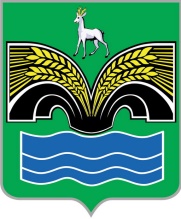 АДМИНИСТРАЦИЯСЕЛЬСКОГО ПОСЕЛЕНИЯ КРАСНЫЙ ЯРМУНИЦИПАЛЬНОГО РАЙОНА КРАСНОЯРСКИЙСАМАРСКОЙ ОБЛАСТИПРОЕКТПОСТАНОВЛЕНИЕот «   »         2023 года №Об актуализации схемы водоснабжения и водоотведениясельского поселения Красный Ярмуниципального района Красноярский Самарской областиВ соответствии с п. 3 ч. 4 ст. 36 Федерального закона от 06.10.2003 
№ 131-ФЗ «Об общих принципах организации местного самоуправления 
в Российской Федерации», п.5 ст.46 Устава сельского поселения Красный Яр муниципального района Красноярский Самарской области, принятого решением Собрания представителей сельского поселения Красный Яр муниципального района Красноярский Самарской области от 13.07.2015 № 32, в целях оптимизации затрат и эффективного использования финансовых ресурсов, Администрация сельского поселения Красный Яр муниципального района Красноярский Самарской области ПОСТАНОВЛЯЕТ: Актуализировать схему водоснабжения и водоотведения сельского поселения Красный Яр муниципального района Красноярский Самарской области, утверждённую Постановлением Администрации сельского поселения Красный Яр муниципального района Красноярский Самарской области от 20.06.2014г. № 159.Опубликовать программу в газете «Планета Красный Яр» и разместить на официальном сайте Администрации сельского поселения Красный Яр муниципального района Красноярский Самарской области в сети Интернет.Настоящее постановление вступает в силу со дня его официального опубликования.Контроль за исполнением настоящего постановления оставляю за собой.Глава сельского поселения Красный Яр муниципальногорайона КрасноярскийСамарской области								       А.Г БушовБояров А.В.УТВЕРЖДЕНАПостановлением Администрациисельского поселения Красный Ярмуниципального района КрасноярскийСамарской областиот              2023 года № …..Актуализированные СХЕМЫВОДОСНАБЖЕНИЯ И ВОДООТВЕДЕНИЯСЕЛЬСКОГО ПОСЕЛЕНИЯ КРАСНЫЙ ЯРМУНИЦИПАЛЬНОГО РАЙОНА КРАСНОЯРСКИЙСАМАРСКОЙ ОБЛАСТИКрасный Яр 2023 г.ОГЛАВЛЕНИЕТермины и определения, принятые в работе	Введение	Раздел 1. Общая часть	Раздел 2. Схема водоснабжения с. п. Красный Яр	2.1. Технико-экономическое состояние централизованнойсистемы водоснабжения сельского поселения	2.2. Направления развития централизованных систем водоснабжения	2.3. Баланс водоснабжения и потребления питьевой воды	2.4. Предложения по строительству, реконструкциии модернизации объектов централизованныхсистем водоснабжения	2.5. Экологические аспекты мероприятий по строительствуобъектов централизованной системы водоснабжения	2.6. Оценка объёмов капитальных вложений в строительство,реконструкцию и модернизацию объектов централизованныхсистем водоснабжения	Раздел 3. Схема водоотведения с. п. Красный Яр	3.1. Существующее положение в сфере водоотведения	3.2. Перспективные расчетные расходы сточных вод	3.3. Предложения по строительству, реконструкции и модернизации(техническому перевооружению) объектов централизованнойсистемы водоотведения	3.4. Экологические аспекты мероприятий по строительству объектовцентрализованной системы водоотведения	3.5. Оценка объёмов капитальных вложений в строительство,реконструкцию и модернизацию объектов централизованнойсистемы водоотведения	Раздел 4. Целевые показатели развития централизованных системводоснабжения и водоотведения	Раздел 5. Перечень выявленных бесхозяйственных объектовцентрализованных систем водоснабжения и водоотведения. Решение о выборе единойорганизации, осуществляющей холодное водоснабжение и водоотведение	Термины и определения, принятые в работе1) водное хозяйство - деятельность в сфере изучения, использования, охраны водных объектов, а также предотвращения и ликвидации негативного воздействия вод;2) водоподготовка - обработка воды, обеспечивающая ее использование в качестве питьевой или технической воды;3) водоснабжение - водоподготовка, транспортировка и подача питьевой или технической воды абонентам с использованием централизованных или нецентрализованных систем холодного водоснабжения (холодное водоснабжение) или приготовление, транспортировка и подача горячей воды абонентам с использованием централизованных или нецентрализованных систем горячего водоснабжения (горячее водоснабжение);4) водоотведение - прием, транспортировка и очистка сточных вод с использованием централизованной системы водоотведения;5) водопроводная сеть - комплекс технологически связанных между собой инженерных сооружений, предназначенных для транспортировки воды, за исключением инженерных сооружений, используемых также в целях теплоснабжения;6) гарантирующая организация - организация, осуществляющая холодное водоснабжение и (или) водоотведение, определенная решением органа местного самоуправления поселения, городского округа, которая обязана заключить договор холодного водоснабжения, договор водоотведения, единый договор холодного водоснабжения и водоотведения с любым обратившимся к ней лицом, чьи объекты подключены (технологически присоединены) к централизованной системе холодного водоснабжения и (или) водоотведения;7) канализационная сеть - комплекс технологически связанных между собой инженерных сооружений, предназначенных для транспортировки сточных вод;8) качество и безопасность воды (далее - качество воды) - совокупность показателей, характеризующих физические, химические, бактериологические, органолептические и другие свойства воды, в том числе ее температуру;9) коммерческий учет воды (далее также - коммерческий учет) - определение количества поданной (полученной) за определенный период воды, принятых (отведенных) сточных вод с помощью средств измерений (далее - приборы учета) или расчетным способом;10) нецентрализованная система холодного водоснабжения - сооружения и устройства, технологически не связанные с централизованной системой холодного водоснабжения и предназначенные для общего пользования или пользования ограниченного круга лиц;11) организация, осуществляющая холодное водоснабжение и (или) водоотведение (организация водопроводно-канализационного хозяйства), - юридическое лицо, осуществляющее эксплуатацию централизованных систем холодного водоснабжения и (или) водоотведения, отдельных объектов таких систем;12) питьевая вода - вода, за исключением бутилированной питьевой воды, предназначенная для питья, приготовления пищи и других хозяйственно-бытовых нужд населения, а также для производства пищевой продукции;13) состав и свойства сточных вод - совокупность показателей, характеризующих физические, химические, бактериологические и другие свойства сточных вод, в том числе концентрацию загрязняющих веществ, иных веществ и микроорганизмов в сточных водах;14) сточные воды централизованной системы водоотведения (далее - сточные воды) - принимаемые от абонентов в централизованные системы водоотведения воды, а также дождевые, талые, инфильтрационные, поливомоечные, дренажные воды, если централизованная система водоотведения предназначена для приема таких вод;15) техническая вода - вода, подаваемая с использованием централизованной или нецентрализованной системы водоснабжения, не предназначенная для питья, приготовления пищи и других хозяйственно-бытовых нужд населения или для производства пищевой продукции;16) транспортировка воды (сточных вод) - перемещение воды (сточных вод), осуществляемое с использованием водопроводных (канализационных) сетей;17) централизованная система холодного водоснабжения - комплекс технологически связанных между собой инженерных сооружений, предназначенных для водоподготовки, транспортировки и подачи питьевой и (или) технической воды абонентам;18) централизованная система водоотведения (канализации) - комплекс технологически связанных между собой инженерных сооружений, предназначенных для водоотведения.ВведениеРазвитие систем водоснабжения и водоотведения поселений в соответствии с требованиями Федерального закона №416-ФЗ «О водоснабжении и водоотведении» необходимо для удовлетворения спроса на воду, улучшения условий жизни населения, улучшения экологической обстановки для существующей и новой застройки и обеспечения надежного водоснабжения и водоотведения наиболее экономичными способами и внедрения энергосберегающих технологий. Развитие систем водоснабжения и водоотведения осуществляется на основании схем водоснабжения и водоотведения.Схемы разработаны в соответствии с договором, заключенным между ООО «СамараЭСКО» и Администрацией сельского поселения Красный Яр муниципального района Красноярский Самарской области. Актуализация схем осуществлена Администрацией сельского поселения Красный Яр Самарской области.В качестве исходной информации при выполнении работы использованы материалы, предоставленные водоснабжающей организацией МУП «Красноярское ЖКХ» и Администрацией сельского поселения Красный Яр:- «Генеральный план сельского поселения Красный Яр муниципального района Красноярский Самарской области», разработанный в 2011 году ГУП «ТеррНИИгражданпроект»;- эксплуатационная документация;- документы по хозяйственной и финансовой деятельности (стоимость и тарифы).Схемы водоснабжения и водоотведения разработаны в соответствии с законодательными и нормативными документами:- Федеральный закон Российской Федерации от 07.12.2011 №416-ФЗ 
«О водоснабжении и водоотведении»;- Постановление правительства Российской Федерации от 05.09.2013 №782 - «О схемах водоснабжении и водоотведении»;- СНиП 2.04.03-85 Канализация. Наружные сети и сооружения / СП 32.13330.2012;- СНиП 2.04.01-85* Внутренний водопровод и канализация зданий / СП 30.133330.2012;- СНиП 2.04.02-89 Водоснабжение. Наружные сети и сооружения / СП 30.133330.2012;- СНиП 3.05.04-85* Наружные сети и сооружения водоснабжения и канализации / СП 73.13330.2012;- СанПиН 2.1.4.1074-01 Питьевая вода…;- СП 8.13130.2009 Источники наружного противопожарного водоснабжения. Требования пожарной безопасности;- СП 10.13130.2009 Системы противопожарной защиты. Внутренний противопожарный водопровод. Требования пожарной безопасности;Согласно Градостроительному кодексу, основным документом, определяющим территориальное развитие сельского поселения, является его генеральный план, в котором проектные решения разработаны с учётом перспективы развития поселения на расчетные сроки:1 этап расчетного срока строительства - до 2023 года включительно;2 этап расчётного срока строительства - до 2033 года включительно.Развитие схем водоснабжения и водоотведения сельского поселения Красный Яр представлено одним вариантом, в котором объекты перспективного строительства планируются строить в с. Красный Яр, с. Белозерки, п. Угловой, п. Кондурчинский, с. Нижняя Солонцовка, д. Средняя Солонцовка, д. Верхняя Солонцовка, д. Трухмянка, п. Кочкари, с. Малая Каменка, п. Кириллинский, п. Подлесный, п. Водный. В отношении существующих систем водоснабжения и водоотведения сельского поселения Красный Яр предусматривается замена водопроводных и канализационных сетей, с расширением зоны их действия.РАЗДЕЛ 1. ОБЩАЯ ЧАСТЬ1.1. Краткая характеристика сельского поселения Красный ЯрСельское поселение Красный Яр расположено в северо-восточной части муниципального района Красноярский Самарской области.В состав с. п. Красный Яр входят 14 населенных пунктов:- село Красный Яр;- село Белозерки;- поселок Угловой;- поселок Кондурчинский;- село Нижняя Солонцовка;- деревня Средняя Солонцовка;- деревня Верхняя Солонцовка;- деревня Трухмянка;- поселок Кочкари;- село Малая Каменка;- поселок Кириллинский;- поселок Подлесный;- поселок Водный;- поселок Линевый.Характеристики сельского поселения Красный Яр по количеству населённых пунктов и количеству проживающего населения по состоянию на 01.01.2023 г. приведены в таблицах 1.1, 1.2.Таблица 1.1 - Характеристики с. п. Красный ЯрСуществующий жилой фонд населенных пунктов входящих в состав сельского поселения Красный Яр, представляет застройку средней плотности. Жилой фонд представлен как индивидуальными жилыми домами с приусадебными участками, так и секционной застройкой.Таблица 1.2 - Характеристика жилого фонда с. п. Красный ЯрОбщественный фондОбщественный центр в селе Красный Яр расположен в центральной части села на пересечении двух композиционных осей - главной улицы Комсомольской и ул. Оренбургской, трактуемой как въезд. С западной стороны общественный центр раскрыт на водное пространство р. Сок и разделено на две зоны - административно-культурного и торгового назначения. Центральная площадь формируется существующими зданиями административно-культурного назначения. Торговая площадь организована зданиями торгового назначения: универмагом, универсамом, магазином «Детский мир».Объекты учебной и социо-культурной сферы: семь детских садов, две средних общеобразовательных школы, Детский оздоровительно-образовательный центр СОК, детско-юношеский центр, детско-юношеская спортивная школа, центральная районная больница, МОУ ДОД ДООЦ «Сок» и стадионы, четыре клуба, и т.д., удовлетворяют запросы жителей в информационном, культурном и физическом развитии.Согласно СНиП 2.07.01-89* «Градостроительство. Планировка и застройка городских и сельских поселений», сеть учреждений культурно-бытового обслуживания в основном обеспечивает нормативный уровень обслуживания населения.Таблица 1.3 - Наличие объектов соцкультбытаКлиматСельское поселение Красный Яр расположено в умеренно-континентальном климатическом поясе, с холодной малоснежной зимой, короткой весной и осенью и жарким сухим летом.Минимальная температура воздуха зимнего периода достигает - 48°С.Продолжительность безморозного периода составляет в среднем 133 дня.Устойчивое промерзание почвы наблюдается в конце ноября начале декабря. Средняя глубина промерзания почвы составляет 79 см, наибольшая - 152 см, наименьшая - 69 см.По количеству выпадающих осадков поселение относится к зоне умеренного увлажнения. Среднегодовое количество осадков составляет 480 мм/год. В теплый период года осадков выпадает больше, чем в холодный.Появление устойчивого снежного покрова наблюдается в среднем в третьей декаде ноября. Наибольшая толщина снежного покрова достигает 40 см. Снег лежит до середины апреля.Преобладающими ветрами в зимний период являются южные и юго-западные, в летний - северные, северо-восточные и северо-западные.Максимальная температура воздуха летнего периода достигает +40°С.Характерной особенностью климата является быстрое нарастание температуры воздуха весной. Наиболее теплый месяц в году - июль.Рельеф и геоморфологияТерритория Красноярского района расположена в пределах Восточно-Европейской платформы. Территория Сокского возвышенного района денудационно-эрозионным рельефом относится к бассейну реки Сок. В геоморфологическом отношении эта территория является частью провинции Высокого Заволжья и представляет собой волнистую, возвышенную равнину, расчленённую глубокими и широкими речными долинами. Водоразделы поднимаются на 100 - 150 м. Густая сеть второстепенных долин и оврагов местами сильно осложняет рельеф, вследствие чего территория приобретает низкогорный вид, особенно со стороны южных, круто обрывающихся склонов водоразделов. Для рельефа Красноярского района характерна резкая асимметрия склонов речных долин и водоразделов.Поверхность территории сельского поселения Красный Яр имеет основной наклон на запад, юго-запад по направлению к долине р. Волга, согласно которому текут реки и временные водотоки.Рельеф территории с. Красный Яр сложный, изрезан лощинами и оврагами, с общим уклоном в сторону реки Сок. Посреди села с востока на запад в сторону реки Сок прослеживается овраг глубиной до 5,0 м. Овраг служит проводником поверхностных и паводковых вод.В геоморфологическом отношении с. Красный Яр расположено на 1-й надпойменной хвалынской террасе левого склона долины реки Сок.Долина реки Сок пойменная. Правый склон пологий, покрыт смешанным лесом, левый - крутой, открытый. Пойма правобережная шириной 2,0 - 2,5 км, пересечена оврагами и старицами, покрыта смешанным лесом, местами заболочена. Правый берег высокий 5,0 - 5,5 м, умеренно крутой, порос кустарником, левый - высотой 6,0 - 7,0 м обрывистый, открытый, подвержен разрушению.ГидрогеологияУсловия формирования ресурсов подземных вод, т.е. особенности их питания, разгрузки, химического состава в значительной степени определяются структурой земной коры, характером рельефа, степенью обнаженности пород, т.е. тектоническими, геоморфологическими и геологическими условиями проектируемой территории.По защищённости подземных вод основная часть территории поселения относится к территориям с условно защищёнными водоносными подразделениями. Исключение составляют площади, прилегающие к р. Кондурча - территории с незащищёнными водоносными подразделениями.Грунтовые воды по изысканиям прошлых лет встречены на глубине от 2,0 до 6,0 м. В весенне-осенние периоды происходит повышение уровня грунтовых вод на 1,5 - 2,0 м выше. Содержание SO"4=438 мг/л, Cl-21,2 мг/л.Для питьевых целей широкое распространение имеют хвалынско-хазарские отложения. Питание вод хвалынско-хазарских отложений происходит так же, как и вод современного аллювиля, за счёт инфильтрации атмосферных осадков и частично за счёт подпитывания водами более древних отложений. Среди вод хвалынско-хазарских отложений преобладают мягкие и умеренно жёсткие, реже жёсткие воды.ГидрографияЧерез всю территорию сельского поселения Красный Яр в югозападном направлении протекает река Сок шириной менее 60 м. У реки Сок, текущей в направлении, близкому к широтному, склон, обращённый на юг, короткий и крутой, а противоположный ему - длинный и пологий. Это связано с тектоникой местности и неравномерным действием солнечных лучей на южные и северные склоны. Русло реки прямолинейное, супесчаное, деформирующееся.Река Кондурча, протекающая с севера на юг, имеет ширину менее 60 м и является западной границей поселения вплоть до того места, где она впадает в р. Сок, что происходит чуть севернее с. Красный Яр. Таким образом, река Кондурча отделяет сельское поселение Красный Яр от сельского поселения Светлое Поле. Далее ниже по течению роль этой границы выполняет р. Сок.Гидрографическую сеть дополняют мелкие речки и ручьи, протекающие в оврагах (руч. Лунки и пр.).Примерно с того места где река Кондурча впадает в реку Сок и далее ниже по её течению начинается судоходство. Здесь же наблюдается и некоторая заболоченность земель.На территории поселения имеются озёра, воды которых пресные и пригодны для хозяйственных нужд.По границе распространения и индексу перспективного для водоснабжения водоносного подразделения грунтовых вод территория относится к водоносному неоген-четвертичному комплексу и водоносному татарскому терригенно-карбонатному комплексу.По минерализации подземных вод, перспективных для водоснабжения гидрогеологических подразделений, - 1-3 г/дм3 в северной и центральной частях поселения и до 3 г/дм3 (смешанных по минерализации) - в южной.По защищённости подземных вод площади, удалённые от рек, относятся к территориям с условно защищёнными водоносными подразделениями, а территории, прилегающие к рекам, относятся к территориям с незащищёнными водоносными подразделениями. В южной части поселения находится территория, на которой невозможна эксплуатация подземных вод.1.2. Перспективы развития сельского поселения Красный ЯрПроектные решения, согласно генеральному плану развития с. п. Красный Яр м. р. Красноярский Самарской области, разработаны с учетом перспективы развития поселения на расчетные сроки: 1очередь (первый период) - до 2033 года включительно; расчетный срок (второй период) - до 2033 года включительно.Мероприятия в сфере развития жилищного строительстваВ целях создания благоприятных условий для развития жилищного строительства органам местного самоуправления необходимо осуществлять:подготовку земельных участков для жилищного строительства, в том числе подготовку инженерной и транспортной инфраструктур на планируемых площадках для жилищного строительства;освоение земель сельскохозяйственного назначения, прилегающих к населенным пунктам и расположенных вблизи от мест подключения к инженерным коммуникациям, в целях развития малоэтажной застройки;содействие в реализации мероприятий национального проекта «Доступное и комфортное жилье - гражданам России»;увеличение объемов строительства жилья и коммунальной инфраструктуры;приведение существующего жилищного фонда и коммунальной инфраструктуры в соответствие со стандартами качества;обеспечение доступности жилья и коммунальных услуг в соответствии с платежеспособным спросом населения;развитие финансово-кредитных институтов рынка жилья.Развитие жилых зон планируется на свободных участках в существующих границах населённых пунктов сельского поселения Красный Яр, а также за его границами. На новых участках предполагается усадебная застройка одноквартирными и блокированными жилыми домами.Так как в сельской малоэтажной, в том числе индивидуальной жилой застройке расчётные показатели жилищной обеспеченности не нормируются, для расчёта общей площади проектируемого жилого фонда условно принята общая площадь индивидуального жилого дома на одну семью 200 м2.Планируемые объекты жилищного фондаГенеральным планом предусматривается развитие сельского поселения Красный Яр за счет уплотнения существующей застройки и на свободных территориях за границей сельского поселения на следующих площадках:с. Красный ЯрУплотнение существующей застройки:В восточной части села по ул. Дорожной, Молодежной, Красноярской на территории 2,63 га: строительство индивидуальных жилых домов - 12 участков, ориентировочно общей площадью 2400 м2, расчётная численность населения составит 48 человек.В восточной части села по ул. Луговой на территории 1,04 га: строительство индивидуальных жилых домов - 6 участков, ориентировочно общей площадью 1200 м2, расчётная численность населения составит 24 человек.В северной части села по ул. Кольцевой на территории 2,00 га: строительство индивидуальных жилых домов - 12 участков, ориентировочно общей площадью 2400 м2, расчётная численность населения составит 48 человек.Итого за счет уплотнения существующей застройки планируется размещение 30 усадебных участков. Расчётная численность населения ориентировочно составит 120 чел.Новые участки строительства:ПЛОЩАДКА №1 расположена к востоку от села Красный Яр, на территории за автомобильной дорогой федерального значения М-5 «Урал».Планируется размещение 763 индивидуальных жилых домов. Расчётная численность населения ориентировочно составит 3052 человека.ПЛОЩАДКА №2 расположена к северо-востоку от села Красный Яр, на территории за автомобильной дорогой федерального значения М-5 «Урал».Планируется размещение 856 индивидуальных жилых домов. Расчётная численность населения ориентировочно составит 3424 человек.ПЛОЩАДКА №10а расположена к северу от села Красный Яр, на территории за автомобильной дорогой «Обход с. Красный Яр»Планируется размещение 1330 индивидуальных жилых домов. Расчётная численность населения ориентировочно составит 5320 человек.Итого на свободных территориях за границей с. Красный Яр планируется размещение 2949 усадебных участков. Расчётная численность населения ориентировочно составит 11796 чел.Всего по с. Красный Яр планируется размещение 2979 усадебных участков. Расчётная численность населения ориентировочно составит 11916 чел.с. БелозеркиУплотнение существующей застройки:В северной части села:по ул. Сосновой - 1,48 га, строительство индивидуальных жилых домов - 10 участков, ориентировочно общей площадью 2000 м2, расчётная численность населения составит 40 человек;по ул. Березовой - 2,90 га, строительство индивидуальных жилых домов - 20 участков, ориентировочно общей площадью 4000 м2, расчётная численность населения составит 80 человек;по ул. Полевой - 0,67 га, строительство индивидуальных жилых домов - 5 участков, ориентировочно общей площадью 1000 м2, расчётная численность населения составит 20 человек.В северо-западной части селапо ул. Озерной - 4,73 га, строительство индивидуальных жилых домов - 34 участка, ориентировочно общей площадью 6800 м2, расчётная численность населения составит 136 человек.Итого за счет уплотнения существующей застройки планируется размещение 69 усадебных участков. Расчётная численность населения ориентировочно составит 276 человек.Новые участки строительства:ПЛОЩАДКА №3 расположена к северу от с. Белозерки.Планируется размещение 97 индивидуальных жилых домов. Расчётная численность населения ориентировочно составит 388 человека.ПЛОЩАДКА №4 - «Экодолье» расположена к югу от с. Белозерки.На площадку выполнен Проект планировки территории «Территория малоэтажного строительства в границах села Белозерки сельского поселения Красный Яр муниципального района Красноярский Самарской области», г. Самара, ООО «Экодолье Самара», ООО «ПроектГеоком» в 2013 г.Планируется размещение ориентировочно 1800 индивидуальных жилых домов. Ориентировочно общая площадь жилого фонда составит 273 440 м2, в том числе: индивидуальные жилые дома - 194 240 м2, малоэтажные жилые дома - 79 200 м2. Расчётная численность населения составит 6500 чел.ПЛОЩАДКА №5 расположена к востоку от села, на территории за автомобильной дорогой федерального значения М-5 «Урал».Планируется размещение 1186 индивидуальных жилых домов. Расчётная численность населения ориентировочно составит 4744 человек.Всего на свободных территориях за границей с. Белозерки планируется размещение 3083 усадебных участков. Расчётная численность населения ориентировочно составит 11632 человек.Итого по с. Белозерки планируется размещение 3152 усадебных участков. Расчётная численность населения ориентировочно составит 11 908 чел.п. УгловойУплотнение существующей застройки:В северной части поселка:по ул. Садовой - 2,768 га, строительство индивидуальных жилых домов - 16 участков, ориентировочно общей площадью 3200 м2, расчётная численность населения составит 64 человек;В западной части поселка:По ул. Полевой - 0,54 га: строительство индивидуальных жилых домов - 4 участка, ориентировочно общей площадью 800 м2, расчётная численность населения составит 16 человек.Итого за счет уплотнения существующей застройки планируется размещение 20 усадебных участков. Расчётная численность населения ориентировочно составит 80 человек.Новые площадки строительства:ПЛОЩАДКА №6 расположена к югу от поселка на территории между коридором магистральных трубопроводов и автодорогой «Красный Яр - Малая Каменка» до автодороги «Обход с. Красный Яр».Планируется размещение 140 индивидуальных жилых домов. Расчётная численность населения ориентировочно составит 560 человек.ПЛОЩАДКА №7 расположена к югу от поселка на территории между автодорогой «Красный Яр - Малая Каменка» и автодорогой «Обход с. Красный Яр».Планируется размещение 64 индивидуальных жилых домов. Расчётная численность населения ориентировочно составит 256 человек.ПЛОЩАДКА №8 расположена к юго-западу от поселка за коридором магистральных трубопроводов до автодороги «Обход с. Красный Яр».Планируется размещение 706 малоэтажных жилых домов. Расчётная численность населения ориентировочно составит 2824 чел.Всего на свободных территориях за границей п. Угловой планируется размещение 910 усадебных участков.Расчётная численность населения ориентировочно составит 3640 чел.Итого по п. Угловой планируется размещение 930 усадебных участков. Расчётная численность населения ориентировочно составит 3720 человек.п. КондурчинскийНовые участки строительства:ПЛОЩАДКА №9 расположена к востоку от поселка на территории до автодороги «Обход с. Красный Яр».Планируется размещение 239 индивидуальных жилых домов. Расчётная численность населения ориентировочно составит 956 человек.Итого по п. Кондурчинский планируется размещение 239 усадебных участков. Расчётная численность населения ориентировочно составит 956 человек.с. Нижняя СолонцовкаУплотнения существующей застройки:В юго-восточной части села - 3,213 га, строительство индивидуальных жилых домов 12 участков, ориентировочно общей площадью 2400 м2, расчётная численность населения составит 48 человек;В южной части села - 1,816 га: строительство индивидуальных жилых домов - 10 участков, ориентировочно общей площадью 2000 м2, расчётная численность населения составит 40 человек.Итого за счет уплотнения существующей застройки планируется размещение 22 усадебных участков. Расчётная численность населения ориентировочно составит 88 человек.Новые участки строительства:ПЛОЩАДКА №10б расположена к югу от села на территории между автодорогой «Обход с. Красный Яр» и д. Средняя Солонцовка.Планируется размещение 722 индивидуальных жилых домов. Расчётная численность населения ориентировочно составит 2 888 человек.Итого по с. Нижняя Солонцовка планируется размещение 744 усадебных участков. Расчётная численность населения ориентировочно составит 2976 человек.д. Средняя СолонцовкаНовые участки строительства:ПЛОЩАДКА №11 расположена к юго-западу от деревни.Планируется размещение 52 индивидуальных жилых домов. Расчётная численность населения ориентировочно составит 208 человек.ПЛОЩАДКА №12 расположена к востоку от деревни.Планируется размещение 44 индивидуальных жилых домов. Расчётная численность населения ориентировочно составит 176 человек.Итого по д. Средняя Солонцовка планируется размещение 96 усадебных участков. Расчётная численность населения ориентировочно составит 384 человека.д. Верхняя СолонцовкаУплотнение существующей застройки:В северной части деревни - 1,568 га, строительство индивидуальных жилых домов - 10 участков, ориентировочно общей площадью 2000 м2, расчётная численность населения составит 40 человек;В южной части деревни по ул. Центральной - 0,7 га, строительство индивидуальных жилых домов - 4 участка, ориентировочно общей площадью 
800 м2, расчётная численность населения составит 16 человек.Итого за счет уплотнения существующей застройки планируется размещение 14 усадебных участков. Расчётная численность населения ориентировочно составит 56 человек.Новые участки строительства:ПЛОЩАДКА №13 расположена к востоку от деревни.Планируется размещение 47 индивидуальных жилых домов. Расчётная численность населения ориентировочно составит 188 человек.ПЛОЩАДКА №14 расположена к югу от деревни.Планируется размещение 110 индивидуальных жилых домов. Расчётная численность населения ориентировочно составит 440 человек.Всего на свободных территориях за границей д. Верхняя Солонцовка планируется размещение 157 усадебных участков. Расчётная численность населения ориентировочно составит 628 человек.Итого по д. Верхняя Солонцовка планируется размещение 171 усадебных участков. Расчётная численность населения ориентировочно составит 684 чел.д. ТрухмянкаУплотнение существующей застройки:В южной части деревни - 0,5 га, строительство индивидуальных жилых домов - 4 участка, ориентировочно общей площадью 800 м2, расчётная численность населения составит 16 человек.Новые участки строительства:ПЛОЩАДКА №15 расположена к северо-востоку от деревни.Планируется размещение 209 индивидуальных жилых домов. Расчётная численность населения ориентировочно составит 836 человек.ПЛОЩАДКА №16 расположена к юго-западу от деревни.Планируется размещение 136 индивидуальных жилых домов. Расчётная численность населения ориентировочно составит 544 человек.Всего на свободных территориях за границей д. Трухмянка планируется размещение 345 усадебных участков. Расчётная численность населения ориентировочно составит 1380 человек.Итого по д. Трухмянка планируется размещение 349 усадебных участков. Расчётная численность населения ориентировочно составит 1396 чел.п. КочкариУплотнение существующей застройки:В северо-западной части поселка - 1,938 га, строительство индивидуальных жилых домов - 9 участков, ориентировочно общей площадью 1800 м2, расчётная численность населения составит 36 человек.Новые участки строительства:ПЛОЩАДКА №17 расположена к востоку от поселка.Планируется размещение 125 индивидуальных жилых домов. Расчётная численность населения ориентировочно составит 500 человек.Итого по п. Кочкари планируется размещение 134 усадебных участков. Расчётная численность населения ориентировочно составит 536 человек.с. Малая КаменкаУплотнение существующей застройки:В южной части села - 8,726 га: строительство индивидуальных жилых домов - 47 участков, ориентировочно общей площадью 9400 м2, расчётная численность населения составит 188 человек.Новые участки строительства:ПЛОЩАДКА №18 расположена к северо-востоку от села.Планируется размещение 203 индивидуальных жилых домов. Расчётная численность населения ориентировочно составит 812 человек.Итого по с. Малая Каменка планируется размещение 250 усадебных участков. Расчётная численность населения ориентировочно составит - 1000 человек.п. КириллинскийУплотнение существующей застройки:В западной части поселка, между ул. Овражная и ул. Песчаная - 3,983 га, строительство индивидуальных жилых домов - 18 участков, ориентировочно общей площадью 3600 м2, расчётная численность населения составит 72 человека.В центральной части поселка, по ул. Дачная, ул. Луговая, ул. Ивовая, ул. Южная - 13,904 га, строительство индивидуальных жилых домов - 77 участков, ориентировочно общей площадью 15400 м2, расчётная численность населения составит 308 человек.В восточной части поселка - 9,443 га, строительство индивидуальных жилых домов - 23 участков, ориентировочно общей площадью 4600 м2, расчётная численность населения составит 92 человека.Всего за счет уплотнения существующей застройки планируется размещение 118 усадебных участков. Расчётная численность населения ориентировочно составит 472 чел.Новые участки строительства:ПЛОЩАДКА №19 расположена к востоку и к северо-востоку от поселка.Планируется размещение 1042 индивидуальных и блокированных жилых домов. Расчётная численность населения ориентировочно составит 4168 человек.ПЛОЩАДКА №20 расположена к северо-востоку от поселка.Планируется размещение 2974 индивидуальных и блокированных жилых домов. Расчётная численность населения ориентировочно составит 11896 человек.Всего на свободных территориях за границей сущ. п. Кириллинский планируется размещение 4016 усадебных участков. Расчётная численность населения ориентировочно составит 16064 чел.Итого по п. Кириллинский планируется размещение 4134 усадебных участков. Расчётная численность населения ориентировочно составит 16536 человек.п. ПодлесныйНовые участки строительства:ПЛОЩАДКА №21 расположена к северу от поселка.Планируется размещение 141 индивидуальных жилых домов. Расчётная численность населения ориентировочно составит 564 человека. ПЛОЩАДКА №22 расположена к северо-западу от поселка. Планируется размещение 772 индивидуальных жилых домов. Расчётная численность населения ориентировочно составит 3088 человек.На площадке №22 планируется ликвидация нефтяной скважины, расположенной к северо-западу от населенного пункта.Всего по п. Подлесный планируется размещение 913 усадебных участков. Расчётная численность населения ориентировочно составит 3652 чел.п. ВодныйНовые участки строительства:ПЛОЩАДКА №23 расположена к югу от поселка.Планируется размещение 49 индивидуальных жилых домов. Расчётная численность населения ориентировочно составит 196 человек.ПЛОЩАДКА №24 расположена к северу от поселка.Планируется размещение 174 индивидуальных жилых домов. Расчётная численность населения ориентировочно составит 696 человек.Итого по п. Водный планируется размещение 223 усадебных участков. Расчётная численность населения ориентировочно составит 892 чел.Жилищное строительствоХарактеристика жилищного фонда по типам застройки на данный год и прирост жилищного фонда по этапам строительств населённых пунктов указаны в таблице 1.5.Таблица 1.5 - Динамика приростов жилищных фондовОбщественный фондПроектом генерального плана предусматривается согласно федеральной программе:с. Красный ЯрРеконструкция Красноярской центральной районной больницы на 272 койки, с. Красный Яр, ул. Больничная, 44,- Строительство физкультурно-спортивного комплекса с универсальным залом на 540 м площади пола и бассейном на 800 м зеркала воды в юго-западной части с. Красный Яр по ул. Комсомольской.Строительство детских садов и общеобразовательных школ в населенных пунктах, отведенных под новое освоение.Реконструкция купеческих домов в с. Красный Яр, являющихся элементами регионального туристического маршрута «Самарские наместничества».Согласно расчету, генеральным планом предлагается размещение объектов культурно-бытового назначения:Строительство на Площадке №1:Детского сада на 280 мест;Детского сада на 140 мест;ФАП, аптека;Культурно-досугового центра на 380 мест с библиотекой на 25 тыс. томов и 10 читательских мест;Торгового центра, площадью торгового зала 300 м2;Кафе на 110 посадочных мест;Предприятия бытового обслуживания на 30 рабочих мест;Отделения связи и отделения сберегательного банка на 2 окна.Строительство на Площадке №2:Детского сада на 140 мест;Детского сада на 140 мест;Общеобразовательной школы на 910 мест со спортзалом 200 м площади пола;Культурно-развлекательного комплекса на 500 мест с библиотекой на 34 тыс. томов и 20 читательских мест;Магазина, площадью торгового зала 100 м2;Кафе на 200 посадочных мест;Предприятия бытового обслуживания на 40 рабочих мест;Отделения связи и отделения сберегательного банка на 3 окна;Строительство комплексного предприятия коммунально-бытового обслуживания с прачечной на 441 кг белья в смену, химчисткой на 22 кг вещей в смену, баней на 90 мест (с учетом обслуживания жителей всего поселения).Строительство на Площадке №10а:Детского сада на 140 мест;Детского сада на 210 мест;ФАП, аптека;Спорткомплекса (спортивно-оздоровительный центр с универсальными залами на 1600 м площади пола и бассейном на 800 м зеркала воды (с учетом обслуживания жителей д. Средняя Солонцовка);Культурно-досугового центра на 1000 мест с библиотекой на 33,34 тыс. томов и 22 читательских места;Торгового центра, площадью торгового зала 1000 м2;Магазина, площадью торгового зала 200 м2;Кафе на 200 посадочных мест;Предприятия бытового обслуживания на 20 рабочих мест;Отделения связи и отделения сберегательного банка на 4 окна.Строительство комплексного предприятия коммунально-бытового обслуживания с прачечной на 235 кг белья в смену, химчисткой на 12 кг вещей в смену, баней на 55 мест;Гостиница на 45 мест.с. БелозеркиРеконструкция СДК «Звезда» на 300 мест по ул. Дзержинского.Строительство магазина площадью торгового зала 200 м по ул. Дзержинского в центральной части.Строительство предприятия бытового обслуживания на 9 рабочих мест по ул. Лесной в восточной части села.Строительство на Площадке №3:Образовательного комплекса «дошкольное образовательное учреждение - муниципальное общеобразовательное учреждение начального общего образования на 240 мест к северу от ул. Полевой.Строительство на Площадке №4:Детского сада на 140 мест;Детского сада на 140 мест;Общеобразовательной школы на 600 мест;Физкультурно-оздоровительный центр (с универсальным залом на 22 540 м площади пола и бассейном на 300 м зеркала воды).Другие объекты культурно-бытового обслуживания планируются согласно ранее выполненному проекту планировки территории «Территория малоэтажного строительства в границах села Белозерки сельского поселения Красный Яр муниципального района Красноярский Самарской области» («Экодолье») и строятся за счет инвесторов.Строительство на Площадке №5:Детского сада на 140 мест;Детского сада на 180 мест;Общеобразовательной школы на 360 мест;ФАП, аптеки;Спорткомплекса (спортивно-оздоровительный центр с универсальным залом на 1270 м площади пола и бассейном на 600 м зеркала воды);Культурно-досугового центра на 960 мест с библиотекой на 20 тыс. томов и 20 читательских мест;Торгового центра, площадью торгового зала 600 м2;Магазина, площадью торгового зала 300 м2;Магазина, площадью торгового зала 100 м2;Кафе на 210 посадочных мест;Предприятия бытового обслуживания на 30 рабочих мест;Отделения связи и отделения сберегательного банка на 5 окон.Комплексного предприятия коммунально-бытового обслуживания с прачечной на 173 кг белья в смену, баней на 38 мест (с учетом обслуживания жителей всего поселения).п. УгловойСтроительствоМагазина, площадью торгового зала 200 м по ул. Центральной.Комплексного предприятия коммунально-бытового обслуживания с прачечной на 178 кг белья в смену, химчисткой на 15 кг вещей в смену, баней на 50 мест (с учетом обслуживания жителей п. Кондурчинский и п. Кочкари) в производственно-коммунальной зоне п. Угловой, ул. Молодежная.Строительство на Площадке №6:Детского сада на 120 мест;Детского сада на 100 мест;Общеобразовательной школы на 600 мест (с учетом обслуживания жителей п. Кондурчинский и п. Кочкари);Торгового центра, площадью торгового зала 600 м2;Предприятия бытового обслуживания на 20 рабочих мест.Строительство на Площадке №7:ФАП, аптеки;Спорткомплекса (спортивно-оздоровительный центр с универсальным залом на 640 м площади пола и бассейном на 600 м зеркала воды);Культурно-досугового центра на 600 мест с библиотекой на 17,186 тыс. томов и 18 читательских мест;Магазина, площадью торгового зала 260 м2;Кафе на 140 посадочных мест;Отделения связи и отделения сберегательного банка на 3 окна.Гостиница на 40 мест.Строительство на Площадке №8:Детского сада на 130 мест;Спортивного центра на 540 м площади пола;Молодежного центра на 500 мест;Торгового центра, площадью торгового зала 400 м2;Кафе на 100 посадочных мест;Предприятия бытового обслуживания на 15 рабочих мест;Отделения связи и отделения сберегательного банка на 3 окна.п. КондурчинскийСтроительствосогласно «Схеме территориального планирования муниципального района Красноярский Самарской области», далее - СТП района:Строительство пансионата для ветеранов войны.Строительство на Площадке №9, согласно расчетам генерального плана:Детского сада на 70 мест;Многофункционального центра в составе:спортивный зал, площадью пола 270 м2;зрительный зал на 230 мест; библиотека на 5 тыс. томов;Магазина, площадью торгового зала 250 м2;Кафе на 40 посадочных мест;Предприятия бытового обслуживания на 6 рабочих мест.п. КочкариСтроительство на Площадке №17:Детского сада на 40 мест;Многофункционального центра в составе:спортивный зал, площадью пола 160 м2;зрительный зал на 170 мест; библиотека на 2,87 тыс. томов;Магазина, площадью торгового зала 144 м2.д. Нижняя СолонцовкаСтроительство на Площадке №10б:Детского сада на 140 мест;Общеобразовательной школы на 820 мест (с учетом обслуживания жителей с. Красный Яр и д. Средняя Солонцовка);Молодежного центра на 500 мест (8.10) и кафе на 110 мест;Магазина, площадью торгового зала 600 м2;Магазина, площадью торгового зала 255 м2;Предприятия бытового обслуживания на 27 рабочих мест;Отделения связи и отделения сберегательного банка на 3 окна.д. Средняя СолонцовкаСтроительство:Детского сада на 30 мест на Площадке №11;Магазина, площадью торгового зала 100 м на Площадке №11.с. Малая КаменкаСтроительствоШколы на 150 мест по ул. Центральной с. Малая Каменка; Строительство на Площадке №18:Детского сада на 70 мест;Многофункционального центра в составе:спортивный зал, площадью пола 540 м2;зрительный зал на 120 мест; библиотека на 4,913 тыс. томов;Магазина, площадью торгового зала 342,3 м2;Предприятие общественного питания на 55 мест с предприятием бытового обслуживания на 8 мест.д. ТрухмянкаСтроительство:Детского сада на 92 места на Площадке №16;ФАП, аптека на Площадке №16;Многофункционального центра на Площадке №16 в составе:- спортивный зал, площадью пола 380 м2;- зрительный зал на 320 мест; библиотека на 6,98 тыс. томов;Магазина, площадью торгового зала 250 м по ул. Луговой;Магазина, площадью торгового зала 100 м на Площадке №16;Предприятие общественного питания на 56 посадочных мест на Площадке №16;Предприятия бытового обслуживания на 8 рабочих мест по ул. Луговой;Отделения связи и отделения сберегательного банка на 2 окна по ул. Луговой;Строительство комплексного предприятия коммунально-бытового обслуживания с прачечной на 70 кг белья в смену, баней на 16 мест по ул. Луговая (с учетом обслуживания жителей д. Верхняя Солонцовка).д. Верхняя СолонцовкаСтроительство:Детского сада на 50 мест по ул. Центральной;Многофункционального центра по ул. Центральной в составе:спортивный зал, площадью пола 250 м2;зрительный зал на 210 мест; библиотека на 3,485 тыс. томов;Магазина, площадью торгового зала 175 м по ул. Центральной;Предприятие общественного питания на 30 посадочных мест по ул. Центральной;Предприятия бытового обслуживания на 4 рабочих места по ул. Центральной.п. КириллинскийСтроительство на Площадке №19:Детского сада на 180 мест;Детского сада на 140 мест;Общеобразовательной школы на 360 мест со спортзалом - 200 м площади пола;ФАП, аптеки;Спорткомплекса (спортивно-оздоровительный центр с универсальными залами на 1200 м площади пола и бассейном на 600 м зеркала воды;Культурно-развлекательного комплекса на 300 мест с библиотекой на 20 тыс. томов и 8 читательских мест;Торгового центра, площадью торгового зала 600 м2;Магазина, площадью торгового зала 200 м2;Кафе на 100 посадочных мест;Предприятия бытового обслуживания на 20 рабочих мест;Отделения связи и отделения сберегательного банка на 3 окна. Строительство на Площадке №20:Детского сада на 240 мест;Детского сада на 180 мест;Детского сада на 180 мест;Детского сада на 180 мест;Общеобразовательной школы на 600 мест;Общеобразовательной школы на 780 мест со спортзалом 540 м2площади пола;Больничный комплекс;Спорткомплекса (спортивно-оздоровительный центр с универсальными залами на 1200 м площади пола и бассейном на 600 м зеркала воды;Культурно-развлекательного комплекса на 600 мест с библиотекой на 46,2 тыс. томов и 25 читательских мест;Молодежного центра на 400 мест и кафе на 200 мест;Торгового центра, площадью торгового зала 1000 м2;Торгового центра, площадью торгового зала 800 м2;Магазина, площадью торгового зала 640 м2;Магазина, площадью торгового зала 500 м2;Магазина, площадью торгового зала 200 м2;Магазина, площадью торгового зала 200 м2;Кафе на 200 посадочных мест;Предприятие общественного питания на 160 посадочных мест;Предприятия бытового обслуживания на 30 рабочих мест;Предприятия бытового обслуживания на 49 рабочих мест;Отделения связи и отделения сберегательного банка на 4 окна;Отделения связи и отделения сберегательного банка на 5 окон;Строительство комплексного предприятия коммунально-бытового обслуживания с прачечной на 500 кг белья в смену, химчисткой на 25 кг вещей в смену, баней на 116 мест;Гостиница на 100 мест.Пождепо на 7 автомобилей.п. ПодлесныйСтроительство на Площадке №22:Детского сада на 140 мест;Образовательного комплекса «дошкольное образовательное учреждение - муниципальное общеобразовательное учреждение начального общего образования на 360 мест;ФАП, аптека;Спорткомплекса (спортивно-оздоровительный центр с универсальными залами на 700 м площади пола и бассейном на 300 м зеркала воды;Культурно-досуговый центр на 700 мест с библиотекой на 16,64 тыс. томов и 11 читательских мест;Торгового центра, площадью торгового зала 600 м2;Магазина, площадью торгового зала 350 м2;Кафе на 150 посадочных мест;Предприятия бытового обслуживания на 22 рабочих мест;Отделения связи и отделения сберегательного банка на 4 окна;Строительство комплексного предприятия коммунально-бытового обслуживания с прачечной на 138 кг белья в смену, химчисткой на 7 кг вещей в смену, баней на 32 мест (с учетом обслуживания жителей п. Водный);Гостиница на 27 мест.п. ВодныйСтроительство на Площадке №23:Детского сада на 60 мест, площадь участка - 1,6 га;Магазина, площадью торгового зала 230 м2;Кафе на 36 посадочных мест;Предприятия бытового обслуживания на 5 рабочих места.РАЗДЕЛ 2. СХЕМА ВОДОСНАБЖЕНИЯ С. П. КРАСНЫЙ ЯР2.1. ТЕХНИКО-ЭКОНОМИЧЕСКОЕ СОСТОЯНИЕ ЦЕНТРАЛИЗОВАННОЙ СИСТЕМЫ ВОДОСНАБЖЕНИЯ СЕЛЬСКОГО ПОСЕЛЕНИЯ2.1.1. Существующее положение в сфере водоснабженияс. БелозеркиИсточником централизованного водоснабжения села является водозабор подземных вод, состоящий из артскважины с дебитом 5,4-10,8 м3/час с насосом ЭЦВ6-10-110 с производительностью 60 м3/час.Используется вода на хозбытовые нужды, пожаротушение и полив.п. КондурчинскийИсточником централизованного водоснабжения поселка является водозабор подземных вод, состоящий из артскважины с дебитом 10 м3/час с насосом ЭЦВ10-65-110 с производительностью 20 м3/час.Используется вода на хозбытовые нужды, пожаротушение и полив.с. Красный ЯрИсточником централизованного водоснабжения села является водозабор подземных вод, расположенный к северо-западу от села, состоящий из семи скважин с дебитом 79,2-90,0 м3/час.Через насосную станцию в селе с насосами К100-65-200а производительностью 325 м3/час вода поступает в разводящую сеть села, состоящую из труб диаметром 50-250 мм различных материалов.Используется вода на хозбытовые нужды, пожаротушение и полив.с. Малая КаменкаИсточником централизованного водоснабжения села является водозабор подземных вод, состоящий из артскважины с дебитом 5,4-10,8 м3/час с насосом ЭЦВ6-10-110 с производительностью 60 м3/час.Используется вода на хозбытовые нужды, пожаротушение и полив.п. УгловойИсточником централизованного водоснабжения поселка является водозабор подземных вод, состоящий из артскважины с дебитом 8,3 м3/час с насосом ЭЦВ10-65-110 с производительностью 10 м3/час.Используется вода на хозбытовые нужды, пожаротушение и полив.Общая протяженность водопроводных сетей по всем населенным пунктам поселения - 68,64 км.В остальных населенных пунктах сельского поселения Красный Яр: с. Нижняя Солонцовка, п. Подлесный, д. Средняя Солонцовка, п. Линевый, п. Кочкари, д. Трухмянка, п. Кириллинский, п. Водный, д. Верхняя Солонцовка - централизованное водоснабжение отсутствует. Население использует воду из шахтных колодцев и собственных скважин.Таблица 2.1.1 - Характеристика скважинРежим эксплуатации скважин круглосуточный, круглогодичный. Скважины работают по графику.Краткая техническая характеристика насосного оборудования, установленного в системе водоснабжения, представлена в таблице 2.1.2 Таблица 2.1.2 - Техническая характеристика насосного оборудованияИспользуется вода на хозяйственно-питьевые нужды, пожаротушение и полив приусадебных участков.Краткая техническая характеристика сооружений, установленных в системе водоснабжения с. п. Красный Яр, представлена в таблице 2.1.3.Таблица 2.1.3 - Краткая техническая характеристика сооруженийОбъемы потребления воды определяются как по приборам учета, установленным у потребителей, так и расчетным путем по нормативам потребления.Характеристика системы хозяйственно-питьевого водоснабжения сельского поселения Красный Яр за 2022 год представлена в таблице 2.1.4.Таблица 2.1.4 - Характеристика системы водоснабжения на 01.01.2023Наружные сети поселения закольцованы. Требуют реконструкции и частичной замены. Основные подающие водоводы из асбестоцемента на улицах Почтовая и Кооперативная не справляются с нагрузкой потребителей, вследствие чего в летний период у удаленных потребителей наблюдается нехватка воды. Поэтому водоводы требуют полной замены на трубопроводы из ПВХ с увеличением их пропускной способности.Качество воды по минерализации общей жёсткости, по микробиологическим и бактериологическим показателям соответствует требованиям СанПиН 2.1.4.1047-01 «Вода питьевая».Однако результаты многолетнего контроля показали, что из-за коррозии и отложений в трубопроводах качество воды ежегодно ухудшается в связи со старением трубопроводных сетей. Структура водопроводных сетей в сельском поселении Красный Яр представлена в таблице 2.1.5.Таблица 2.1.5 - Структура водопроводных сетейОсновными факторами, влияющими на ухудшение микробиологических показателей качества водопроводной воды, являются:увеличение аварийности вследствие износа водопроводных сетей и сооружений;неисполнение ежегодных мероприятий по обеззараживанию водопроводных сетей (промывка с хлорированием), предусмотренных правилами эксплуатации;невыполнение мероприятий по промывке и обеззараживанию сетей водоснабжения после ликвидации аварийных ситуаций.Организацией, обслуживающей системы водоснабжения населённых пунктов с. п. Красный Яр, является МУП «Красноярское ЖКХ». Организация выполняет работы и оказывает услуги по водоснабжению, в том числе:добыча пресных подземных вод для сельскохозяйственного водоснабжения;подключение потребителей к системе водоснабжения;обслуживание водопроводных сетей;установка приборов учета (водомеров), их опломбировка;демонтаж и монтаж линий водоснабжения.Взаимоотношения предприятия с потребителями услуг осуществляется на договорной основе. Качество предоставляемых услуг соответствует требованиям, определенным действующим законодательством. Представление услуг по водоснабжению предприятие производит самостоятельно.Утвержденные тарифы Министерством Энергетики и ЖКХ Самарской области на холодную воду населению с. п. Красный Яр от МУП «Красноярское ЖКХ» приведены в таблице 2.1.6.Таблица 2.1.6 - Сведения по тарифам на холодную водуДинамика изменения тарифов на холодную воду наглядно представлена на рисунке 2.1.1.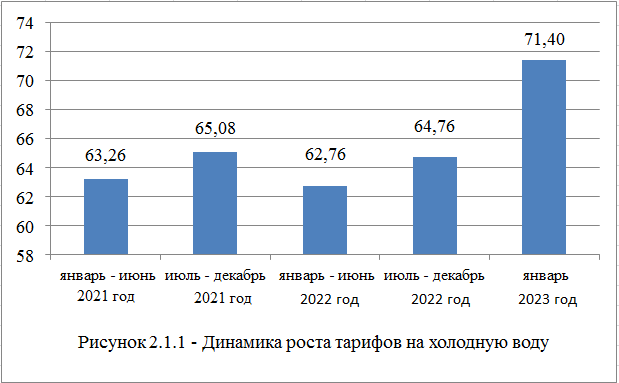 Диаграмма показывает ежегодный рост тарифа на холодную воду.В начале 2022 года произошло небольшое снижение тарифа на холодную воду, а затем опять пошел рост тарифа.2.1.2. Проблемы в системе водоснабжения с. п. Красный ЯрПо данным водоснабжающей организации, в системе водоснабжения сельского поселения Красный Яр выделено несколько особо значимых технических проблем:основные подающие водоводы на улицах Кооперативная и Почтовая имеют большой процент износа, пропускной способности трубопроводов недостаточно для водоснабжения удаленных потребителей в летний период;часть существующих внутриквартальных трубопроводов системы водоснабжения практически исчерпали свой нормативный срок службы, в результате имеются значительные потери воды в процессе транспортировки ее к местам потребления;при существующем состоянии водозабора в селе Красный Яр мощности системы водоснабжения будет недостаточно для обеспечения водой объектов перспективной застройки;большое количество абонентов не оснащены приборами учета воды, в частности, на поливных площадях в частном секторе. Это приводит к нерегистрируемому пользованию водой, особенно в летний период.2.2. НАПРАВЛЕНИЯ РАЗВИТИЯ ЦЕНТРАЛИЗОВАННЫХ СИСТЕМВОДОСНАБЖЕНИЯПотребителями питьевой воды являются индивидуальные, блокированные и многоэтажные жилые дома, объекты образования и культуры, общественные и коммунально-бытовые здания. Новые строящиеся в настоящее время жилые дома с. п. Красный Яр подсоединяются к существующим водопроводным сетям.Развитие жилой зоны в сельском поселении Красный Яр планируется на следующих площадках:с. Красный ЯрУплотнение существующей застройки:строительство 30 усадебных участков, расчётная численность населения ориентировочно составит 120 чел.Новые участки строительства:ПЛОЩАДКА №1:строительство 763 индивидуальных жилых домов, расчётная численность населения ориентировочно составит 3052 человека.ПЛОЩАДКА №2:строительство 856 индивидуальных жилых домов, расчётная численность населения ориентировочно составит 3424 человек.ПЛОЩАДКА №10астроительство 1330 индивидуальных жилых домов, расчётная численность населения ориентировочно составит 5320 человек.Всего по с. Красный Яр планируется размещение 2979 усадебных участков, расчётная численность населения ориентировочно составит 11916 чел.с. БелозеркиУплотнение существующей застройки:строительство 69 усадебных участков, расчётная численность населения ориентировочно составит 276 человек.Новые участки строительства:ПЛОЩАДКА №3строительство 97 индивидуальных жилых домов, расчётная численность населения ориентировочно составит 388 человека.ПЛОЩАДКА №4строительство ориентировочно 1800 индивидуальных жилых домов, расчётная численность населения составит 6500 человек.ПЛОЩАДКА №5строительство 1186 индивидуальных жилых домов, расчётная численность населения ориентировочно составит 4744 человек.Всего на свободных территориях за границей с. Белозерки планируется размещение 3083 усадебных участков. Расчётная численность населения ориентировочно составит 11632 человек.Итого по с. Белозерки планируется размещение 3152 усадебных участков. Расчётная численность населения ориентировочно составит 11908 человек.п. УгловойУплотнение существующей застройки:строительство 20 усадебных участков, расчётная численность населения ориентировочно составит 80 человек.Новые площадки строительства:ПЛОЩАДКА №6строительство 140 индивидуальных жилых домов, расчётная численность населения ориентировочно составит 560 человек.ПЛОЩАДКА №7строительство 64 индивидуальных жилых домов, расчётная численность населения ориентировочно составит 256 человек.ПЛОЩАДКА №8строительство 706 малоэтажных жилых домов, расчётная численность населения ориентировочно составит 2824 человек.Всего на свободных территориях за границей п. Угловой планируется размещение 910 усадебных участков. Расчётная численность населения ориентировочно составит 3640 чел.Итого по п. Угловой планируется размещение 930 усадебных участков. Расчётная численность населения ориентировочно составит 3720 чел.п. КондурчинскийНовые участки строительства:ПЛОЩАДКА №9строительство 239 индивидуальных жилых домов, расчётная численность населения ориентировочно составит 956 человек.с. Нижняя СолонцовкаУплотнения существующей застройки:строительство 22 усадебных участков, расчётная численность населения ориентировочно составит 88 человек.Новые участки строительства:ПЛОЩАДКА №10бстроительство 722 индивидуальных жилых домов, расчётная численность населения ориентировочно составит 2888 человек.Итого по с. Нижняя Солонцовка планируется размещение 744 усадебных участков. Расчётная численность населения ориентировочно составит 2976 человек.д. Средняя СолонцовкаНовые участки строительства:ПЛОЩАДКА №11строительство 52 индивидуальных жилых домов, расчётная численность населения ориентировочно составит 208 человек.ПЛОЩАДКА №12строительство 44 индивидуальных жилых домов, расчётная численность населения ориентировочно составит 176 человек.Итого по д. Средняя Солонцовка планируется размещение 96 усадебных участков. Расчётная численность населения ориентировочно составит 384 человек.д. Верхняя СолонцовкаУплотнение существующей застройки:строительство 14 усадебных участков, расчётная численность населения ориентировочно составит 56 человек.Новые участки строительства:ПЛОЩАДКА №13строительство 47 индивидуальных жилых домов, расчётная численность населения ориентировочно составит 188 человек.ПЛОЩАДКА №14строительство 110 индивидуальных жилых домов, расчётная численность населения ориентировочно составит 440 человек.Всего на свободных территориях за границей д. Верхняя Солонцовка планируется размещение 157 усадебных участков. Расчётная численность населения ориентировочно составит 628 человек.Итого по д. Верхняя Солонцовка планируется размещение 171 усадебных участков. Расчётная численность населения ориентировочно составит 684 человек.д. ТрухмянкаУплотнение существующей застройки:строительство 4 участка, расчётная численность населения составит 16 человек.Новые участки строительства:ПЛОЩАДКА № 15строительство 209 индивидуальных жилых домов, расчётная численность населения ориентировочно составит 836 человек.ПЛОЩАДКА №16строительство 136 индивидуальных жилых домов, расчётная численность населения ориентировочно составит 544 человек.Всего на свободных территориях за границей д. Трухмянка планируется размещение 345 усадебных участков. Расчётная численность населения ориентировочно составит 1380 человек.Итого по д. Трухмянка: планируется размещение 349 усадебных участков. Расчётная численность населения ориентировочно составит 1396 чел.п. КочкариУплотнение существующей застройки:строительство 9 участков, расчётная численность населения составит 36 человек.Новые участки строительства:ПЛОЩАДКА №17строительство 125 индивидуальных жилых домов, расчётная численность населения ориентировочно составит 500 человек.Итого по п. Кочкари: планируется размещение 134 усадебных участков. Расчётная численность населения ориентировочно составит 536 чел.с. Малая КаменкаУплотнение существующей застройки:строительство 47 индивидуальных жилых домов, расчётная численность населения составит 188 человек.Новые участки строительства:ПЛОЩАДКА №18строительство 203 индивидуальных жилых домов, расчётная численность населения ориентировочно составит 812 человек.Итого по с. Малая Каменка планируется размещение 250 усадебных участков. Расчётная численность населения ориентировочно составит 1000 человек.п. КириллинскийУплотнение существующей застройки:строительство 118 усадебных участков, расчётная численность населения ориентировочно составит 472 чел.Новые участки строительства:ПЛОЩАДКА №19 - строительство 1042 индивидуальных и блокированных жилых домов, расчётная численность населения ориентировочно составит 4168 человек.ПЛОЩАДКА №20строительство 2974 индивидуальных и блокированных жилых домов, расчётная численность населения ориентировочно составит 11896 человек.Всего на свободных территориях за границей п. Кириллинский планируется размещение 4016 усадебных участков. Расчётная численность населения ориентировочно составит 16064 чел.Итого по п. Кириллинский планируется размещение 4134 усадебных участков. Расчётная численность населения составит 16536 чел.п. ПодлесныйНовые участки строительства:ПЛОЩАДКА №21строительство 141 индивидуальных жилых домов, расчётная численность населения ориентировочно составит 564 человека.ПЛОЩАДКА №22строительство 772 индивидуальных жилых домов, расчётная численность населения ориентировочно составит 3088 человек.Всего по п. Подлесный планируется размещение 913 усадебных участков. Расчётная численность населения ориентировочно составит 3652 чел.п. ВодныйНовые участки строительства:ПЛОЩАДКА №23строительство 49 индивидуальных жилых домов, расчётная численность населения ориентировочно составит 196 человек.ПЛОЩАДКА №24строительство 174 индивидуальных жилых домов, расчётная численность населения ориентировочно составит 696 человек.Итого по п. Водный планируется размещение 223 усадебных участков. Расчётная численность населения ориентировочно составит 892 чел.Всего согласно генеральному плану в с. п. Красный Яр планируется увеличение:Общая площадь жилого фонда планируемой индивидуальной жилой застройки с учётом существующего (230,074 тыс. м2) и проектируемого (2776,240 тыс. м2.) составит 3006,314 тыс. м2.Численность населения с учётом существующего (10743 чел.) и проектируемого (56 556 чел.) составит 67 299 человек.Средняя обеспеченность жилищным фондом составит 45 м2/чел.На рисунках 2.2.1^2.2.8 представлена имеющаяся и перспективная зона действия систем водоснабжения в населенных пунктах сельского поселения Красный Яр - в селах Красный Яр, Белозерки, Малая Каменка, поселках Угловой и Кондурчинский. Существующие здания индивидуальной жилой застройки в остальных населённых пунктах сельского поселения не имеют централизованной системы водоснабжения и оборудованы индивидуальными скважинами или шахтными колодцами.Обеспечение централизованного водоснабжения объектов перспективной застройки предусматривается как от существующих артезианских скважин с расширением водозабора, так и от новых скважин.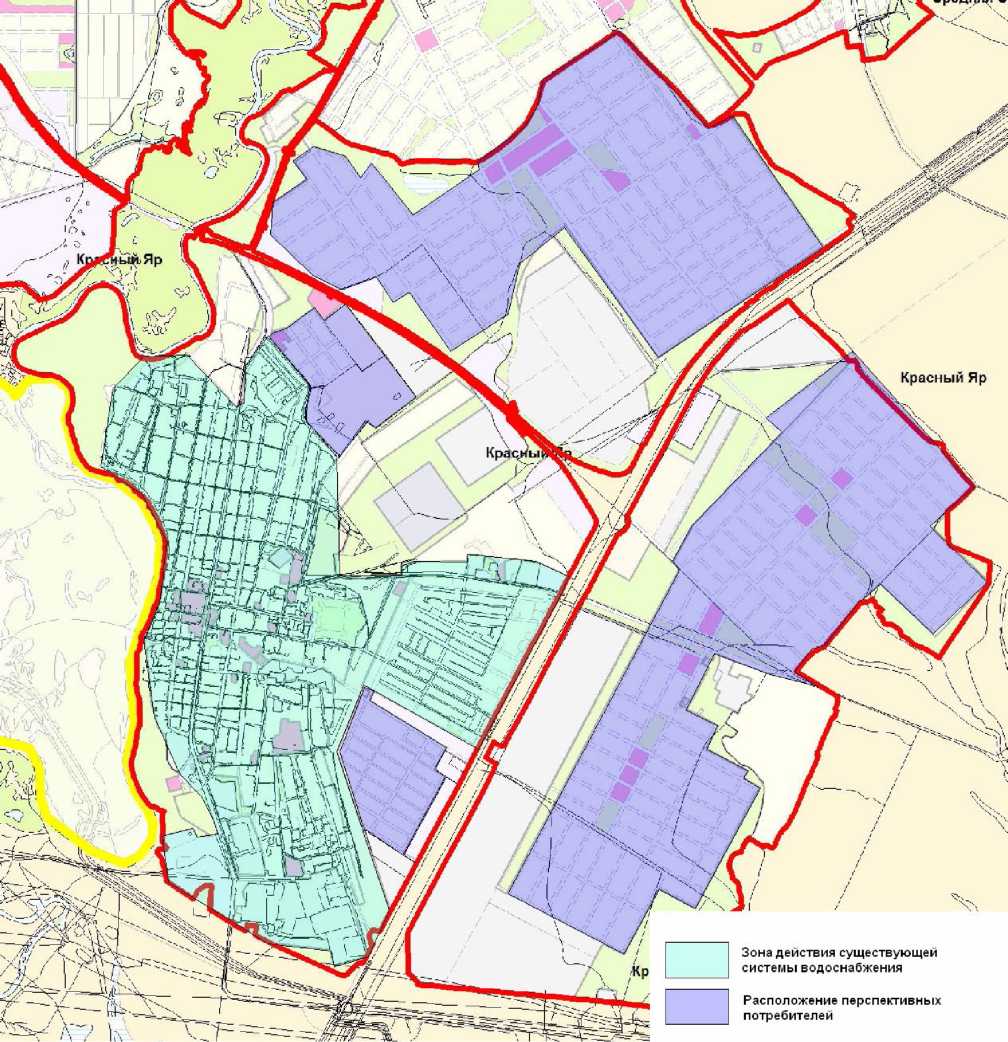 Рисунок 2.2.1 - Расположение существующих и перспективных потребителейв с. Красный Яр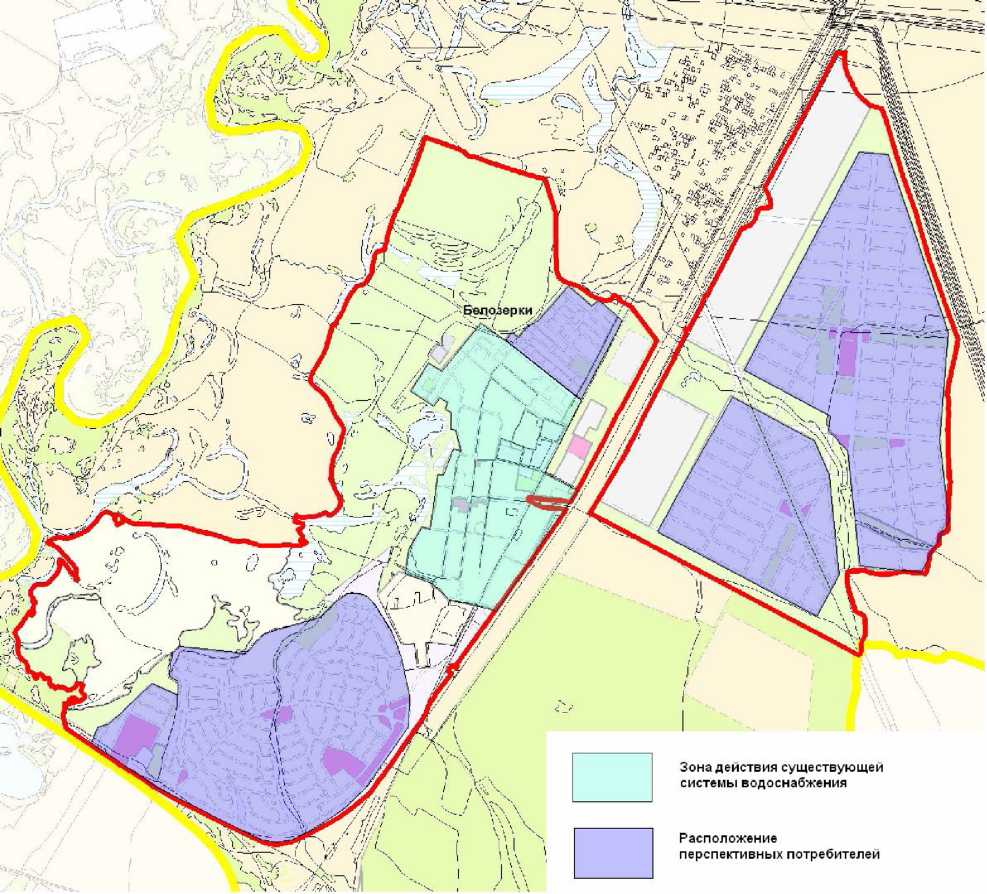 Рисунок 2.2.2 - Расположение существующих и перспективных потребителейв с. Белозерки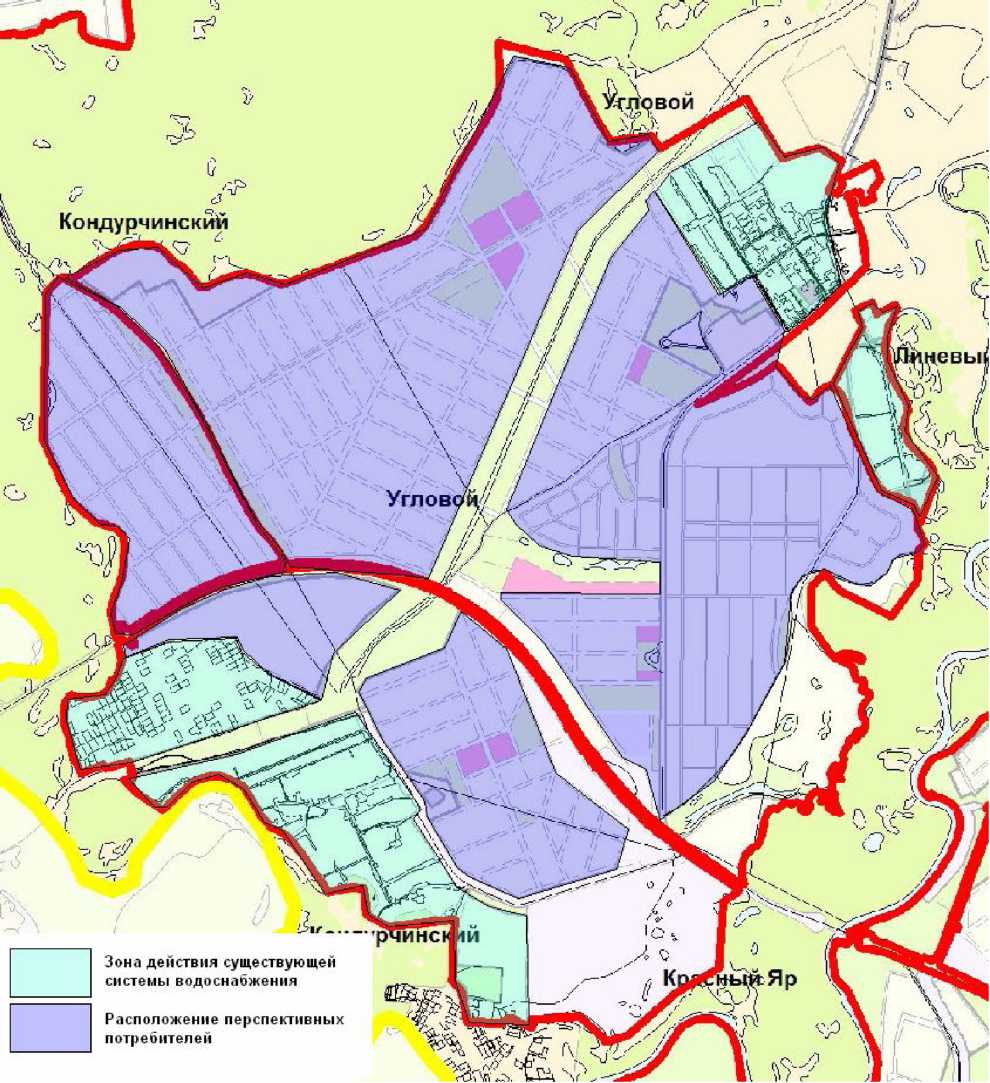 Рисунок 2.2.3 - Расположение существующих и перспективных потребителейв п. Угловой и п. Кондурчинский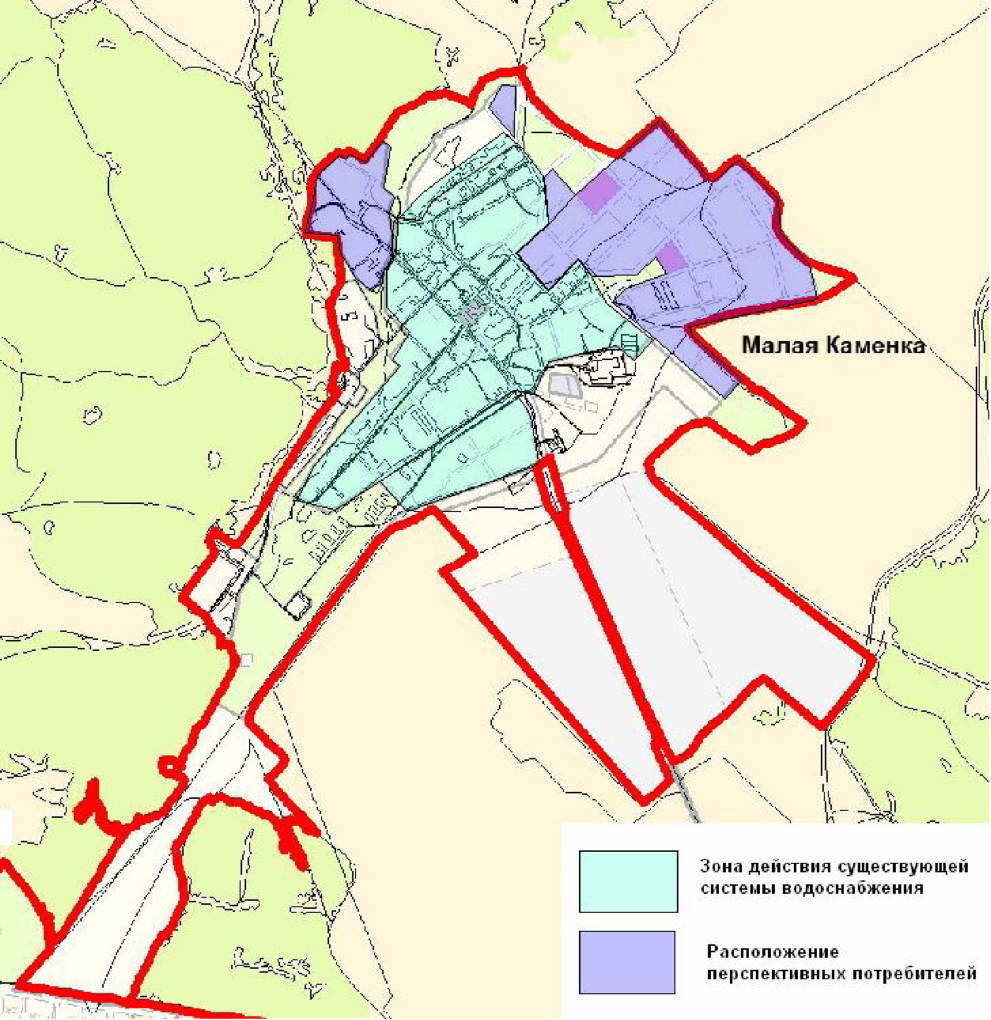 Рисунок 2.2.4 - Расположение существующих и перспективных потребителейв с. Малая Каменка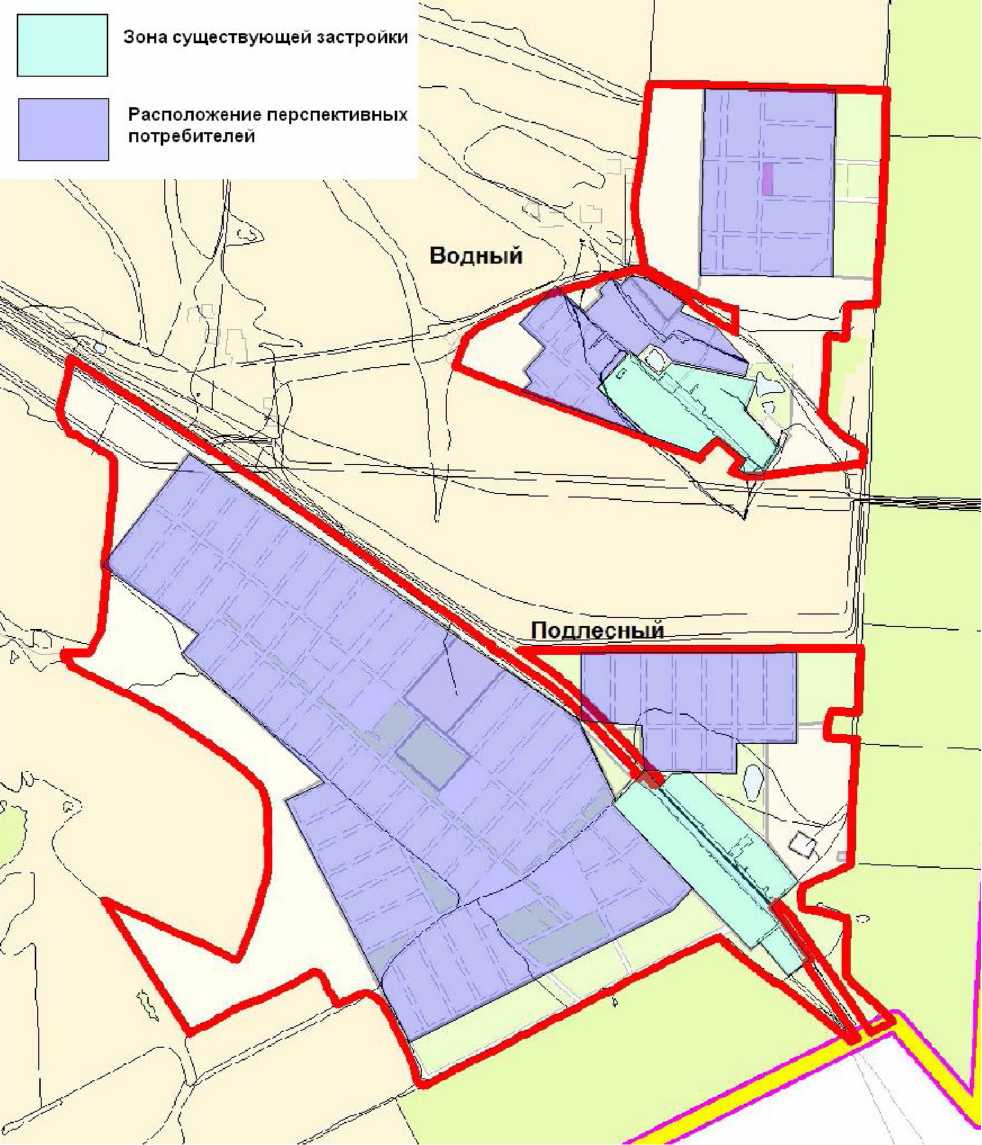 Рисунок 2.2.5 - Расположение существующих и перспективных потребителейв п. Подлесный, п. Водный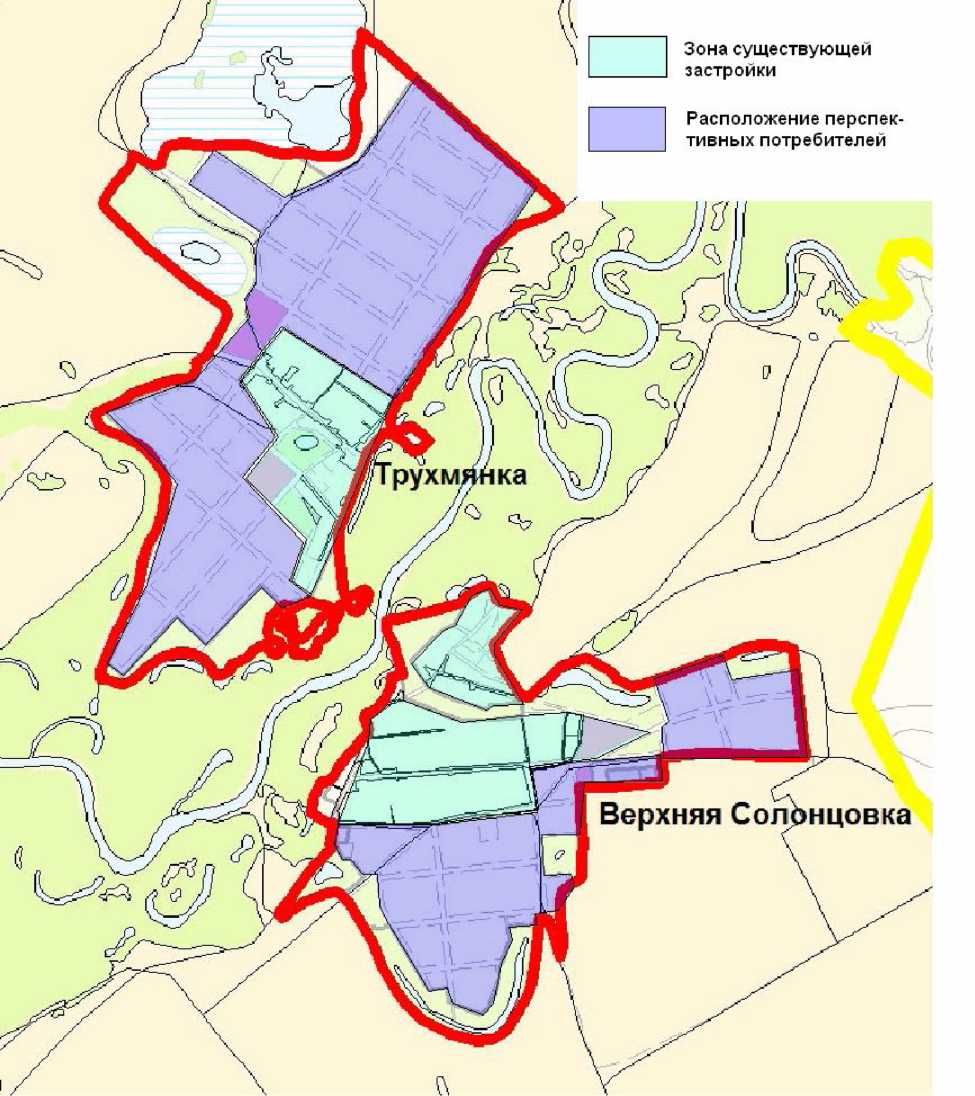 Рисунок 2.2.6 - Расположение существующих и перспективных потребителейв д. Трухмянка, д. Верхняя Солонцовка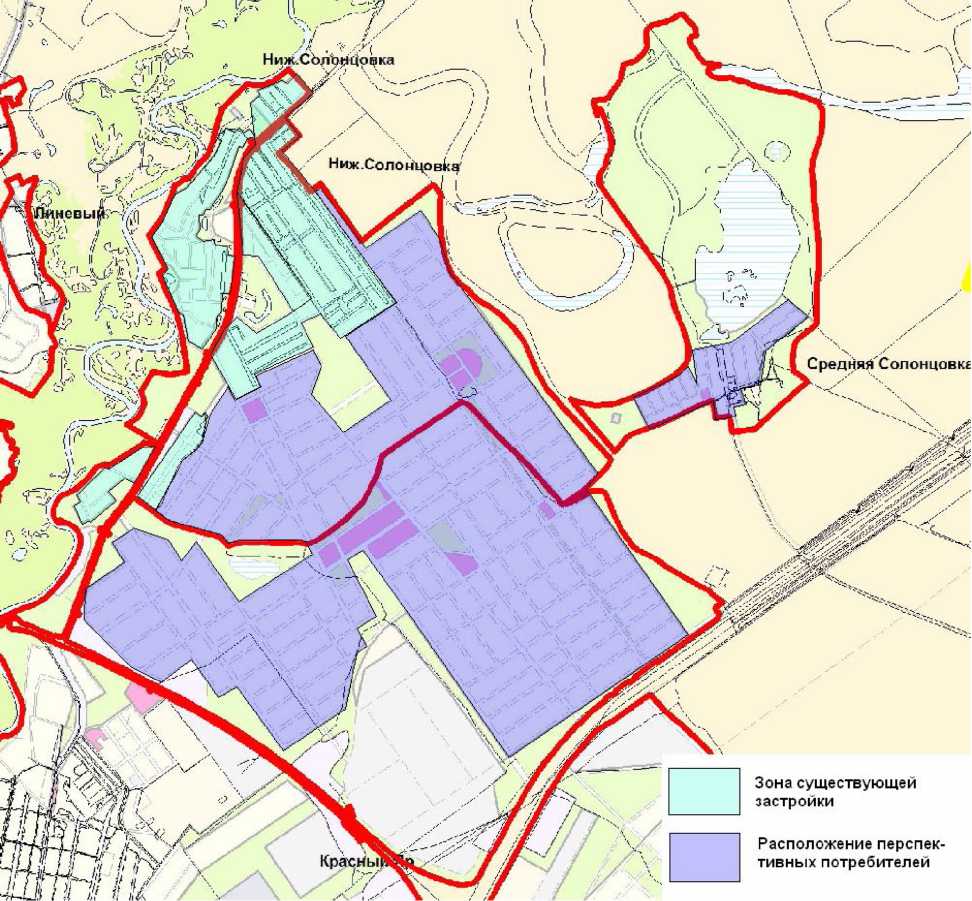 Рисунок 2.2.7 - Расположение существующих и перспективных потребителейв с. Средняя Солонцовка, с. Нижняя Солонцовка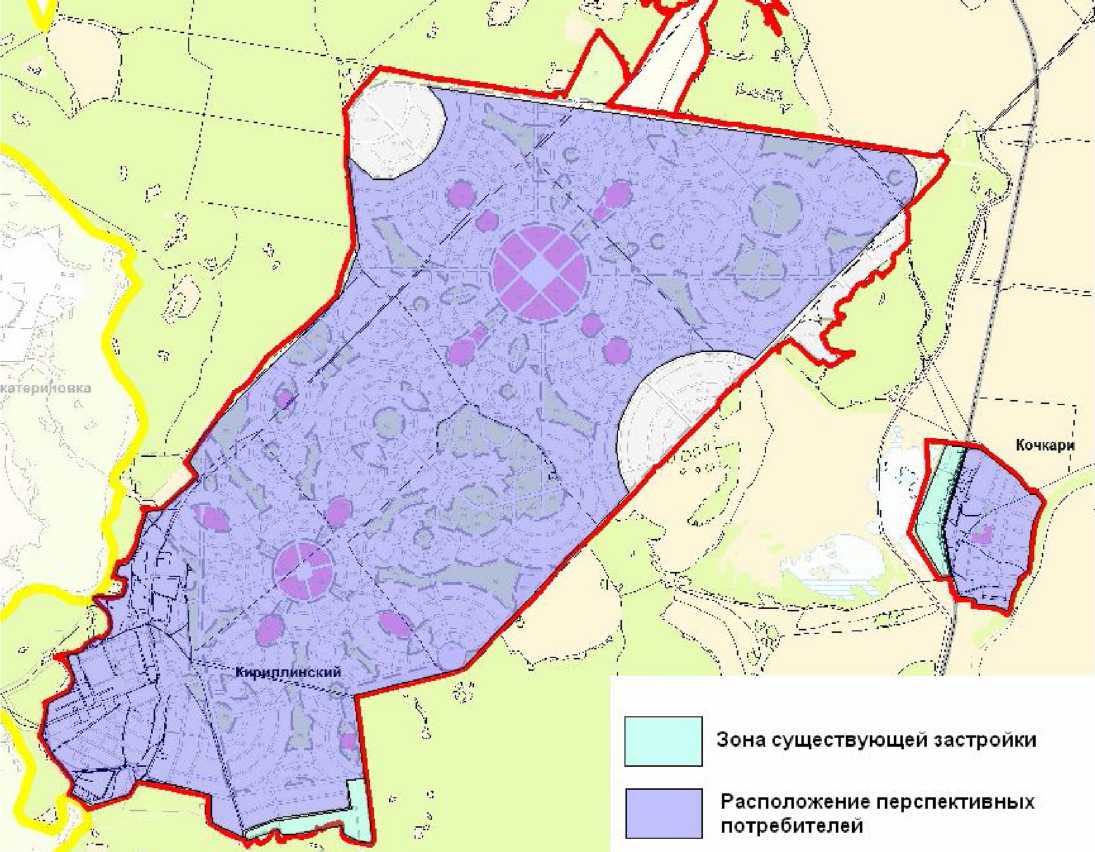 Рисунок 2.2.8 - Расположение существующих и перспективных потребителейв п. Кириллинский, п. Кочкари2.3. БАЛАНС ВОДОСНАБЖЕНИЯ И ПОТРЕБЛЕНИЯ ПИТЬЕВОЙ ВОДЫОбщий баланс подачи и реализации водыФактическое потребление воды сельским поселением Красный Яр по основным потребителям в 2022 году, согласно данным, предоставленным МУП «Красноярское ЖКХ», представлено в таблице 2.3.1.Таблица 2.3.1 - Распределение расходов воды по основным потребителямНа 2023 год мощности артезианских скважин достаточно. Но с учетом перспективного развития инфраструктуры сельского поселения Красный Яр, для предотвращения перебоя водоснабжения населения в ближайшее время необходимо провести реконструкционные работы и строительство новых скважин.При планировании потребления воды населением на перспективу с 2023 по 2033 г.г. принимаем во внимание генеральный план развития сельского поселения Красный Яр муниципального района Красноярский Самарской области.Расчётные расходы воды водопотребителейРасчёт расхода воды на Новые участки строительства объектов выполнен согласно СП 30.13330.2012 и ВНТП-Н-97. Расход воды при пожаре принят на основании СП 10.13130.2009 в зависимости от числа жителей в населённом пункте, продолжительность тушения - 3 часа.Таблица 2.3.2 - Водопотребление новой застройкой в с. п. Красный ЯрПерспективные объёмы водопотребления, с разделением по объектам строительства на каждом этапе развития сельского поселения, представлены в таблице 2.3.3.Таблица 2.3.3 - Существующие и перспективные объёмы водопотребления- согласно проекту Генерального плана всё новое строительство в данных населенных пунктах будет обеспечиваться водой из индивидуальных источников для одного или группы зданий. Для остальных населенных пунктов генеральным планом предусматривается строительство централизованной системы водоснабжения.Резерв (дефицит) существующей располагаемой мощности системы водоснабжения населённых пунктов Красный Яр, Белозерки, Малая Каменка, Кондурчинский, Угловой при обеспечении перспективных нагрузок, представлен в таблице 2.3.4.Таблица 2.3.4 - Резерв (дефицит) мощности системы водоснабжения сельского поселения Красный Яр, м3/сут.Как видно из таблицы 2.3.4, при обеспечении перспективной нагрузки системы водоснабжения дефицита воды не будет. Но необходимо учесть, что в процессе эксплуатации удельный дебит водозаборных скважин постепенно уменьшается, уровни воды в скважинах понижаются. Поэтому фактические показатели мощности водозабора в процессе эксплуатации будут уменьшаться. Для предотвращения дефицита необходимо выполнить капитальный ремонт трубопроводов, реконструкцию артезианских скважин и увеличение подъема воды в существующих водозаборах. В любом случае необходим геологический анализ территории на предмет наличия подземных вод и их запаса.Необходимые мощности систем водоснабжения населенных пунктов Кириллинский, Трухмянка, Подлесный, Нижняя Солонцовка представлены в таблице 2.3.5.Таблица 2.3.5 - Необходимая мощность системы водоснабжения, м3/сутПерспектива потребления воды с. п. Красный Яр в период 2021-2023 гг. представлена в таблице 2.3.6.Таблица 2.3.6 - Перспектива потребления воды с. п. Красный ЯрПрогноз ожидаемых потерь воды в системе водоснабжения при её передаче сведен в таблицу 2.3.7.Таблица 2.3.7 - Прогноз ожидаемых потерь воды в системе водоснабженияИз таблицы 2.3.7 видно, что при проведении работ по ремонту участков водопроводных сетей и установке приборов учета относительные потери при транспортировке воды уменьшаются.Перспективный баланс водопотребления населённых пунктов сельского поселения Красный Яр при условии выполнения работ по реконструкции схемы водоснабжения в с. п. Красный Яр, представлен в таблицах 2.3.8 и 2.3.9.Таблица 2.3.8 - Перспективный баланс водопотребленияТаблица 2.3.9 - Перспективный баланс водопотребленияКак вариант всё новое строительство в населенных пунктах Кириллинский, Нижняя Солонцовка, Подлесный, Средняя Солонцовка, Трухмянка может обеспечиваться водой из индивидуальных источников водоснабжения. Но вариант строительства централизованной системы водоснабжения является приоритетным. В населенных пунктах Верхняя Солонцовка, Водный, Кочкари планируется подключение потребителей к индивидуальным источникам водоснабжения для одного или группы зданий.2.3.3 Наименование организации, которая наделена статусом гарантирующей организацииОрганизацией, обслуживающей централизованную систему водоснабжения сельского поселения Красный Яр, является МУП «Красноярское ЖКХ». Сведения о МУП «Красноярское ЖКХ» Красноярского района Самарской области представлены в таблице 2.3.10, информация об основных показателях финансово-хозяйственной деятельности - в таблице 2.3.11.Таблица 2.3.10- Основные сведения о водоснабжающей организацииТаблица 2.3.11 - Результаты хозяйственной деятельности водоснабжающей организации за 2022 год2.4. ПРЕДЛОЖЕНИЯ ПО СТРОИТЕЛЬСТВУ, РЕКОНСТРУКЦИИИ МОДЕРНИЗАЦИИ ОБЪЕКТОВ ЦЕНТРАЛИЗОВАННЫХ СИСТЕМВОДОСНАБЖЕНИЯ2.4.1. Определение условий организации централизованного водоснабженияУсловия для подключения перспективных потребителей воды питьевого качества к существующим водопроводным сетям:расположение перспективных потребителей вблизи водопроводныхсетей;наличие необходимой мощности существующих водозаборных сетей в населённых пунктах с. п. Красный Яр для покрытия нагрузки потребителей воды;подключение планируемых площадок нового строительства, располагаемых на территории или вблизи действующих систем водоснабжения, производится по техническим условиям владельцев водопроводных сооружений.Условия формирования ресурсов подземных вод, т.е. особенности их питания, разгрузки, химического состава в значительной степени определяются структурой земной коры, характером рельефа, степенью обнаженности пород, т.е. тектоническими, геоморфологическими и геологическими условиями проектируемой территории.2.4.2. Этапы развития систем водоснабженияНа всех этапах развития системы водоснабжения планируется:сохранение действующих артезианских скважин;капитальный ремонт трубопроводов водопроводных сетей в населенных пунктах сельского поселения Красный Яр;для учета расхода воды предусмотреть устройство водомерных узлов в каждом здании, оборудованном внутренним водопроводом;строительство новых водозаборов, состав и характеристика которых определяется на последующих стадиях проектирования:в с. Белозерки (севернее площадки №4);в п. Кириллинский (севернее площадки №19);в д. Трухмянка (площадка строительства выбирается на дальнейших стадиях проектирования);в п. Подлесный (площадка строительства выбирается на дальнейших стадиях проектирования);в д. Нижняя Солонцовка (площадка строительства выбирается на дальнейших стадиях проектирования);площадки под размещение новых водозаборных узлов согласовываются с органами санитарного надзора в установленном порядке после получения заключений гидрогеологов на бурение артезианских скважин. Выбор площадок под новое водозаборное сооружение производится с учетом соблюдения первого пояса зоны санитарной охраны в соответствии с требованиями СанПиН 2.1.4.1110-02 «Зоны санитарной охраны источников водоснабжения и водопроводов хозяйственно-питьевого водоснабжения»;планируемые к строительству усадебные жилые дома в населённых пунктах с. п. Красный Яр, за исключением д. Верхняя Солонцовка, п. Водный, п. Кочкари, обеспечить водой от централизованных систем водоснабжения;в д. Верхняя Солонцовка, п. Водный, п. Кочкари спроектировать и построить индивидуальные источники водоснабжения для одного или группы зданий;запасы подземных вод в пределах сельского поселения по эксплуатируемому водоносному горизонту неизвестны, поэтому следует предусмотреть мероприятия по их оценке.Первый этап развития системы водоснабжения до 2023 г.1. Предложения по строительству нового водозабора Предложения по строительству нового водозабора на данном этапе развития системы водоснабжения приведены в таблице 2.4.1.Таблица 2.4.1 - Предложения по строительству водозаборов2. Предложения по реконструкции насосной станции II-подъема Предложения по реконструкции насосной станции II-подъема приведены в таблице 2.4.2.Таблица 2.4.2 - Предложения по реконструкции насосной станции II-подъема3. Предложения по реконструкции водопроводных сетей и сооружений на водопроводных линиях.Предложения по замене аварийных участков водопроводных сетей на трубы из поливинилхлорида на первом этапе развития системы водоснабжения приведены в таблице 2.4.3. Для системы наружного пожаротушения необходимо предусмотреть установку пожарных гидрантов в водопроводных колодцах.Таблица 2.4.3 - Предложения по ремонту трубопроводов и сооружений4. Установка приборов учёта на водозаборных сооружениях Установка приборов учета является обязательным мероприятием, согласно требованиям Федерального закона от 23.11.2009 года № 261-Ф3 «Об энергосбережении и о повышении энергетической эффективности и о внесении изменений в отдельные законодательные акты Российской Федерации» (ст. 13 п.3) и требований, установленных лицензией на право использования участком недр.Растущие тарифы на энергоресурсы, а также расчетные нормативные объемы водопотребления, учитываемые при заключении договоров с ресурсоснабжающими организациями, не всегда являются экономически обоснованными из-за отсутствия независимых оценок потерь ресурсов и объема реального потребления, что приводит к тому, что организации оплачивают не только потребленные, но и непотребленные ресурсы.Установка на каждой скважине расходомера ВСХ с импульсным выходом позволит организовать контроль почасового расхода воды в течение всего времени суток. В первую очередь будет уделено внимание потреблению воды в ночное время и выходные дни. Это позволит выявить утечки и привести в порядок запорную арматуру и водопроводные сети.5. Установка станции управления на насосахАвтоматическое регулирование расхода и давления в гидросистеме за счет применения автоматизированной системы управления скважинным насосом - современное энергоэффективное и технологичное решение, при котором обеспечивается постоянное поддержание давления в системе водоснабжения.Стабильность создаваемого давления в системе осуществляется за счет автоматического регулирования производительности погружного насоса в зависимости от расхода воды. Постоянно поддерживается установленное значение давления в системе водоснабжения.Компактность размещения станции управления: все необходимое оборудование может быть смонтировано в обычном помещении, контейнере, сарае.Станция управления включает в себя преобразователь частоты со встроенным контроллером, аппаратуру защиты и коммутации. При прекращении водоразбора преобразователь частоты осуществляет плавное «засыпание» насоса. Станция управления обеспечивает функционирование по различным сезонным/суточным графикам и обеспечивает возможность интеграции системы управления с АСУ верхнего уровня. Функционирование станции управления осуществляется без обслуживающего персонала. Предусмотрена возможность ввода различных установок давления в зависимости от сезона и времени суток. Контроль рабочего параметра осуществляется с помощью датчика давления, который устанавливается на напорном трубопроводе.Второй этап развития схемы водоснабжения до 2033 годаНа втором этапе строительства необходимо:проектирование и строительство новых водозаборных сооружений после проведения гидрогеологических изысканий для определения месторасположения новых водозаборов на проектируемых площадках;строительство магистральных и уличных водопроводных сетей для новых жилых домов и объектов соцкультбыта;установка расходомеров учёта расхода воды на скважинах.1. Предложения по реконструкции водозаборов и строительству артезианских скважин.Состав и характеристика новых водозаборных устройств определяются на последующих стадиях проектирования.Запасы подземных вод в пределах сельского поселения по эксплуатируемому водоносному горизонту неизвестны, поэтому следует предусмотреть мероприятия по их оценке.Зоны санитарной охраны (ЗСО) организуются на всех водопроводах, вне зависимости от ведомственной принадлежности, подающих воду, как из поверхностных, так и из подземных источников. Основной целью создания и обеспечения режима ЗСО является санитарная охрана от загрязнения источников водоснабжения и водопроводных сооружений, а также территорий, на которых они расположены.ЗСО организуются в составе трех поясов в соответствии со СНиП 2.04.02-84 и СанПиН 2.1.4.1110-02: первый пояс (строгого режима) включает территорию расположения водозаборов, площадок всех водопроводных сооружений и водопроводящего канала. Его назначение - защита места водозабора и водозаборных сооружений от случайного или умышленного загрязнения и повреждения. Второй и третий пояса (пояса ограничений) включают территорию, предназначенную для предупреждения загрязнения воды источников водоснабжения. Радиус 1-ого пояса ЗСО от 30 до 50 м в зависимости от защищенности подземных вод. Размеры 2-ого и 3-его поясов ЗСО определяются на основании гидрогеологических расчетов.Для учета расхода воды проектом предлагается устройство водомерных узлов в каждом здании, оборудованном внутренним водопроводом.Водомерными узлами необходимо оснастить и скважины, согласно требованиям ФЗ от 23.11.2009 г. № 261-Ф3 «Об энергосбережении...»Предложения по реконструкции водозаборов с увеличением подъема артезианской воды на втором этапе развития системы водоснабжения приведены в таблице 2.4.4.Таблица 2.4.4 - Предложения по реконструкции и строительству водозаборов2. Предложения по строительству водопроводных сетей и сооружений на водопроводных линиях.В связи с освоением новых территорий, на территории посёлка будет развиваться планируемая централизованная система водоснабжения для обеспечения 100%-ного охвата жилой и коммунальной застройки. Исключением являются д. Верхняя Солонцовка, п. Водный и п. Кочкари, где Генеральным планом не предусматривается строительство централизованной системы водоснабжения.Предложения по строительству трубопроводов из полиэтилена на данном этапе развития системы водоснабжения сельского поселения Красный Яр приведены в таблице 2.4.5. Для системы наружного пожаротушения предусмотреть установку пожарных гидрантов в водопроводных колодцах.Таблица 2.4.5 - Предложения по строительству водопроводных сетейВ соответствии с СанПиН 2.1.4.1110-02 ширину санитарно-защитной полосы следует принимать по обе стороны от крайних линий водопровода: при отсутствии грунтовых вод - не менее 10 м при диаметре водоводов до 1000 мм и не менее 20 м при диаметре водоводов более 1000 мм; при наличии грунтовых вод - не менее 50 м вне зависимости от диаметра водоводов.Планируемые водопроводные сети на проектируемых площадках жилых зон показаны условно и требует дальнейших проработок, после определения местоположения проектируемых водозаборов во время рабочего проектирования.Планы существующих водопроводных сетей приведены на рисунках 2.4.1 - 2.4.4.Планы водопроводных сетей к перспективным потребителям воды на момент развития схемы водоснабжения приведены на рисунках 2.4.5 - 2.4.13.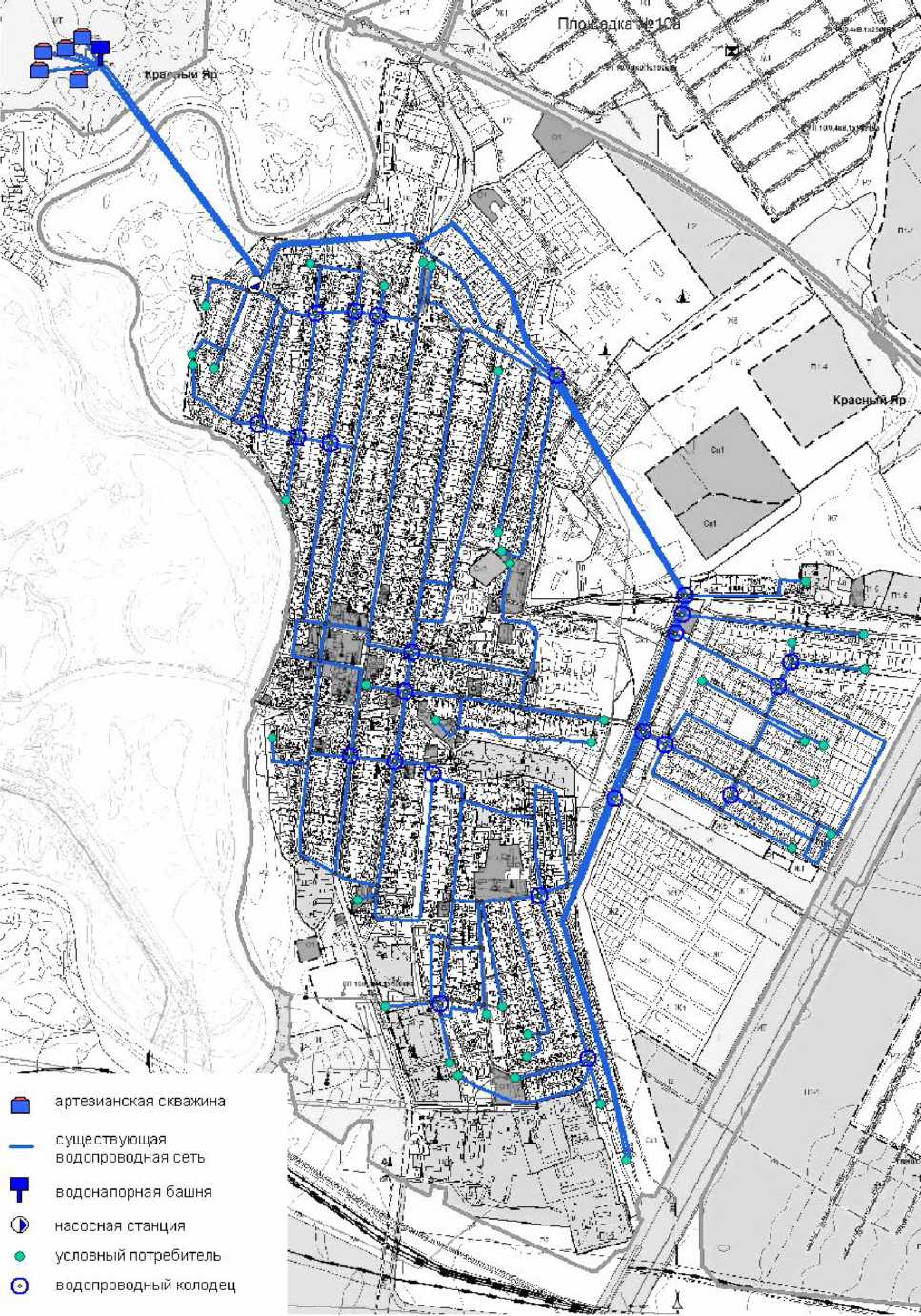 Рисунок 2.4.1 - План существующей системы водоснабжения с. Красный Яр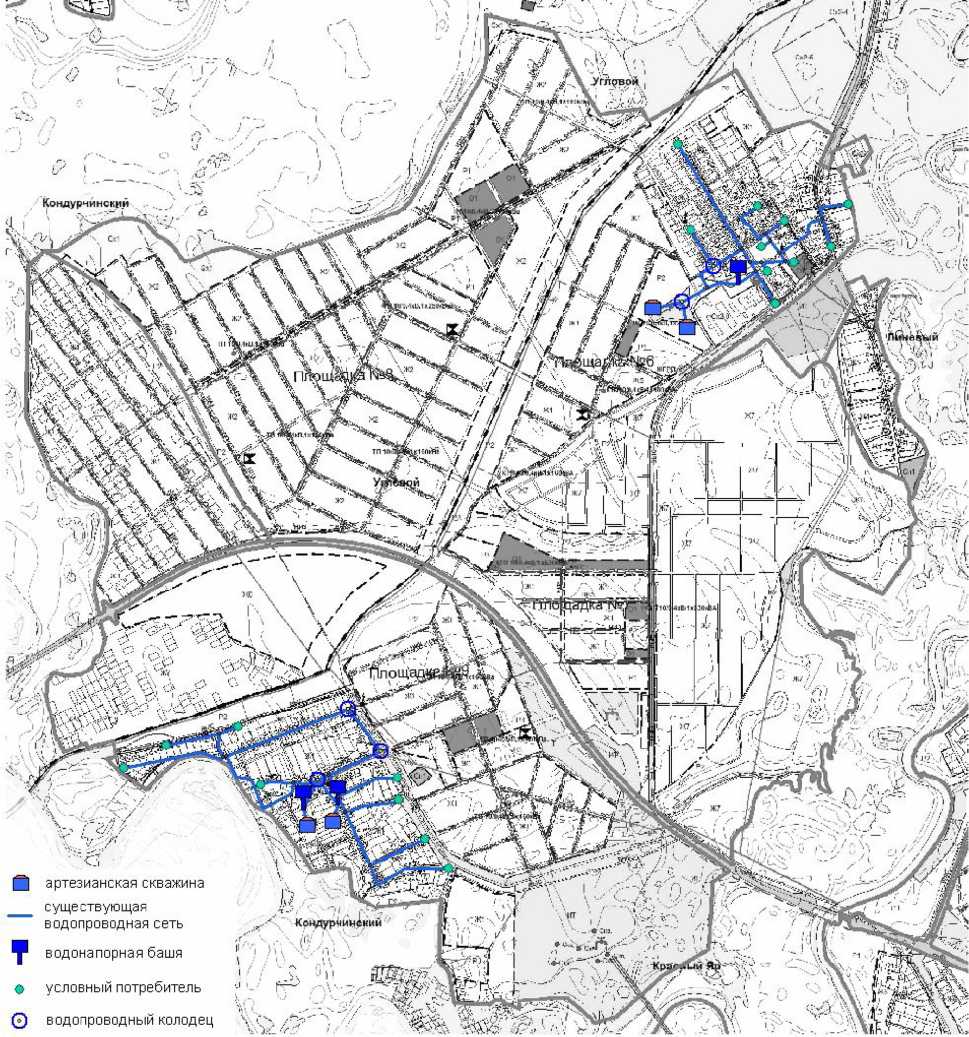 Рисунок 2.4.2 - План существующей системы водоснабжения п. Кондурчинский, п. Угловой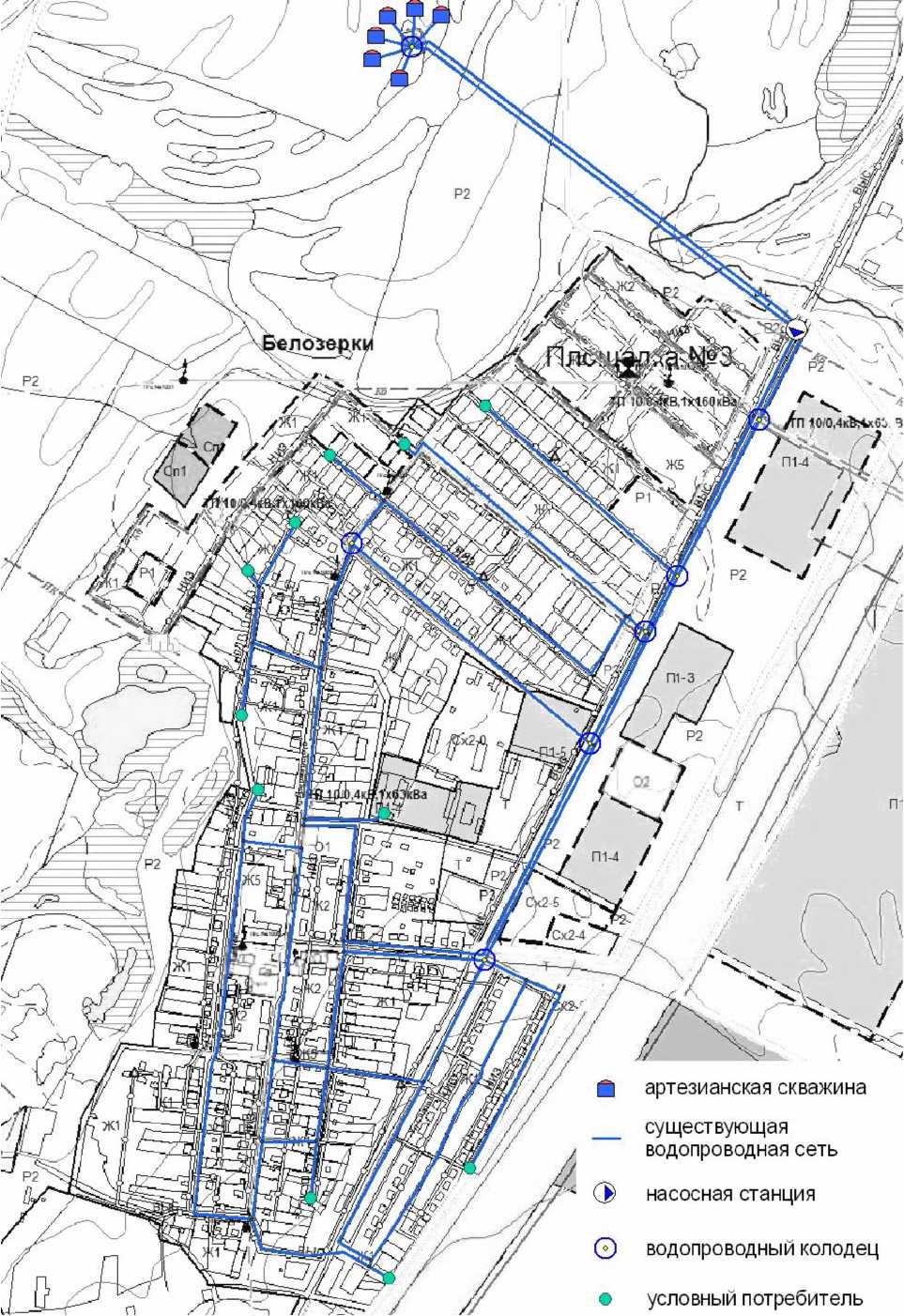 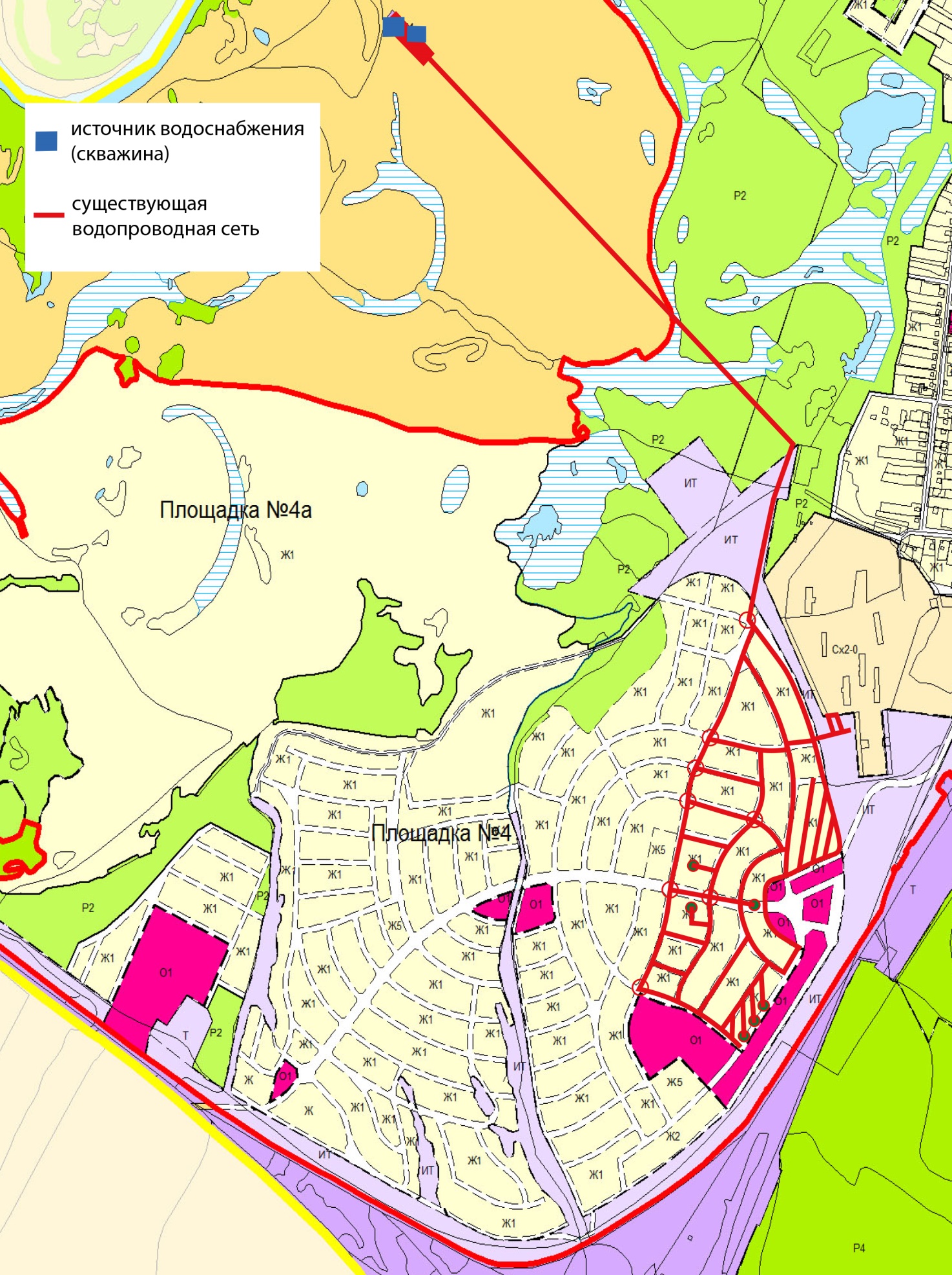 Рисунок 2.4.3 - План существующей системы водоснабжения с. Белозерки с Экодольем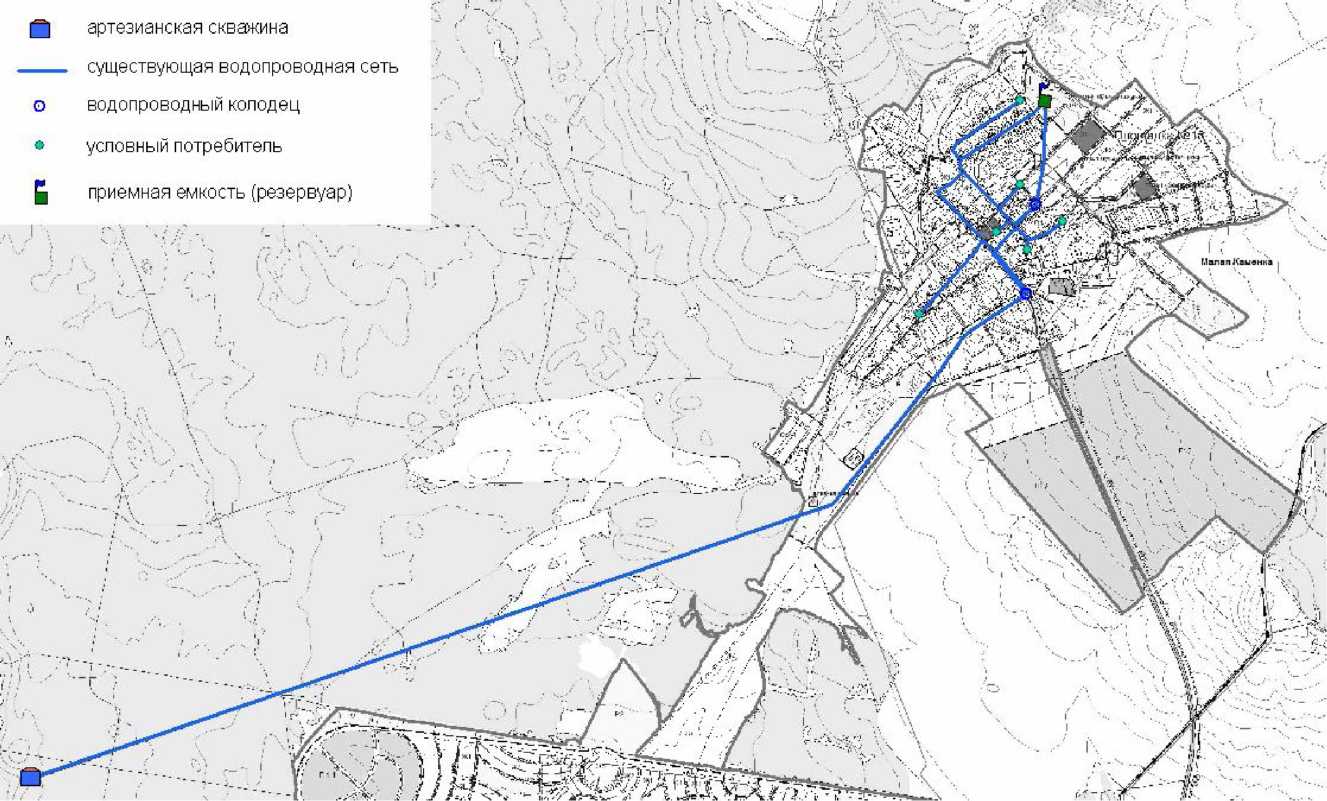 УТВЕРЖДАЮГлава сельского поселения Красный Яр____________________ А. Г. Бушов«       »                       2014 г.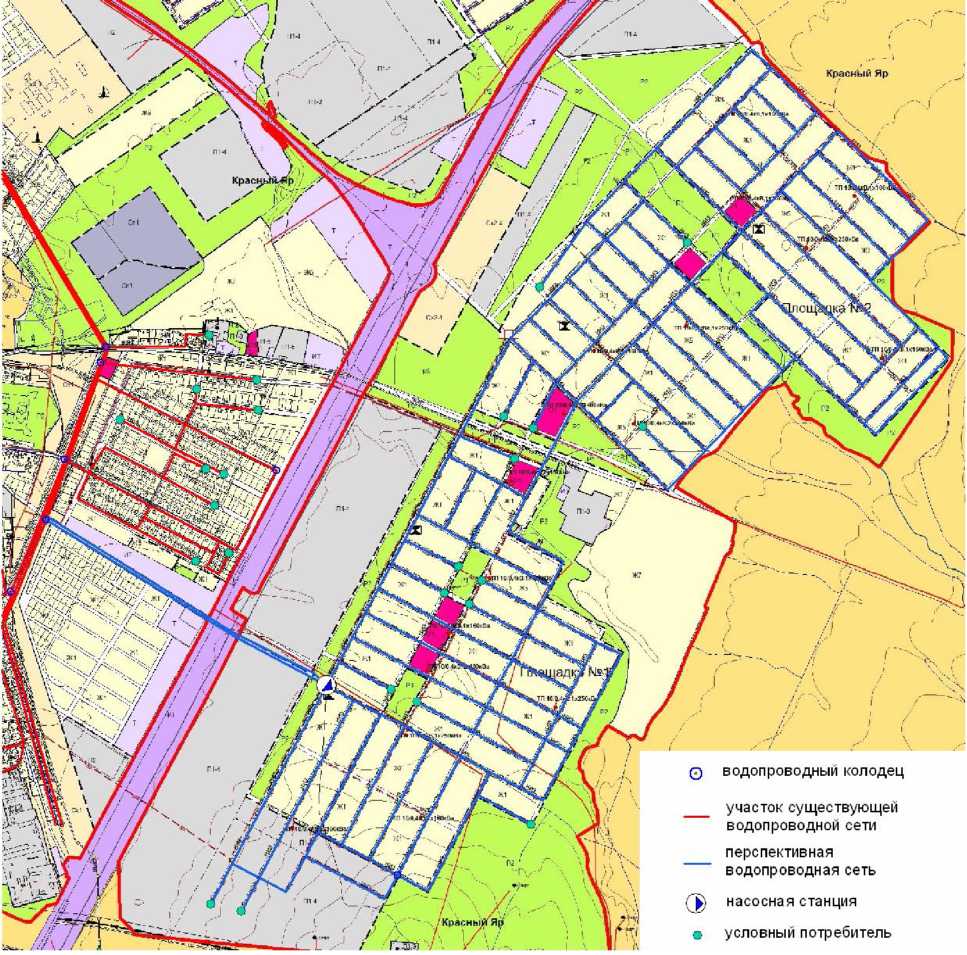 Рисунок 2.4.5 - План перспективного расположения системы водоснабжения с. Красный Яр (Площадка №1, Площадка №2)УТВЕРЖДАЮГлава сельского поселения Красный Яр____________________ А. Г. Бушов«       »                       2014 г.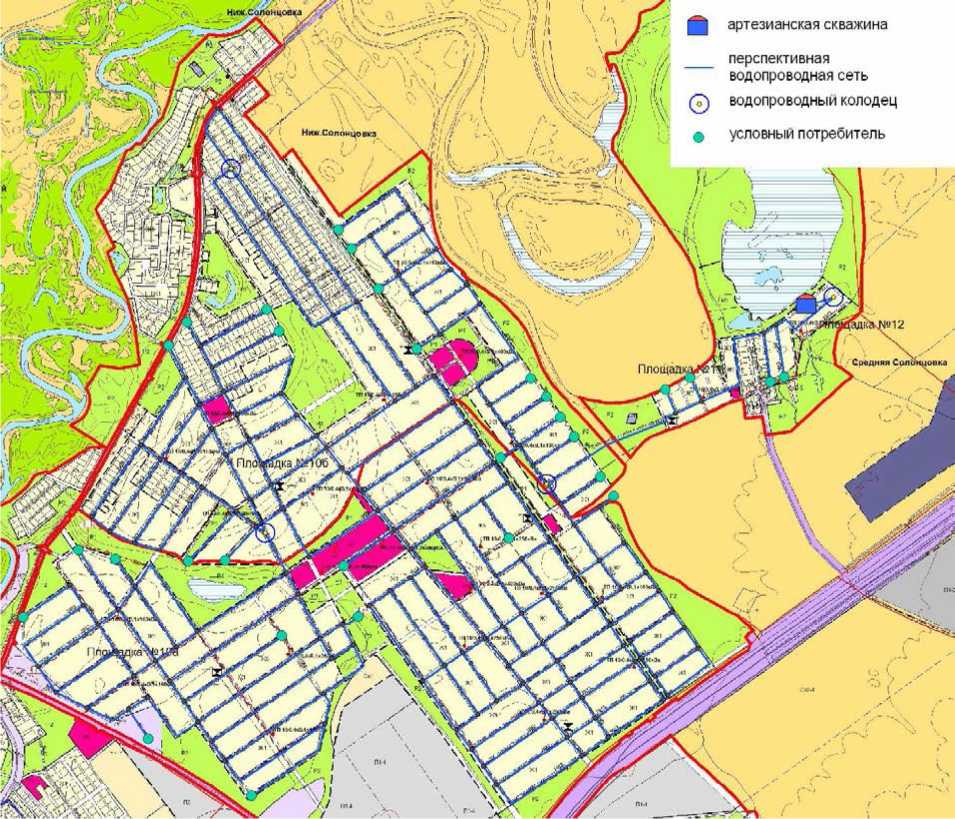 Рисунок 2.4.6 - План перспективного расположения системы водоснабжения с. Красный Яр (Площадка№10Б), с. Нижняя Солонцовка, д. Средняя СолонцовкаУТВЕРЖДАЮГлава сельского поселения Красный Яр____________________ А. Г. Бушов«       »                       2014 г.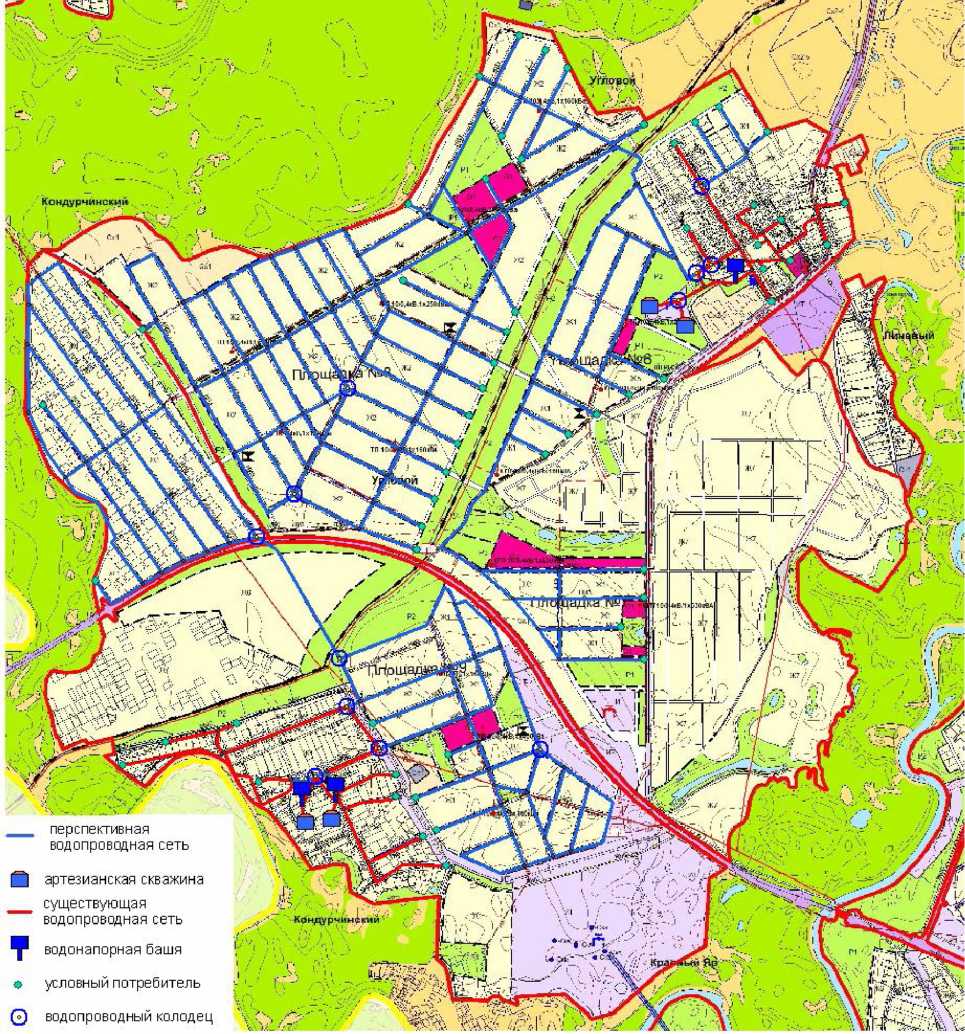 Рисунок 2.4.7 - План перспективного расположения системы водоснабжения п. Кондурчинский, п. УгловойУТВЕРЖДАЮГлава сельского поселения Красный Яр____________________ А. Г. Бушов«       »                       2014 г.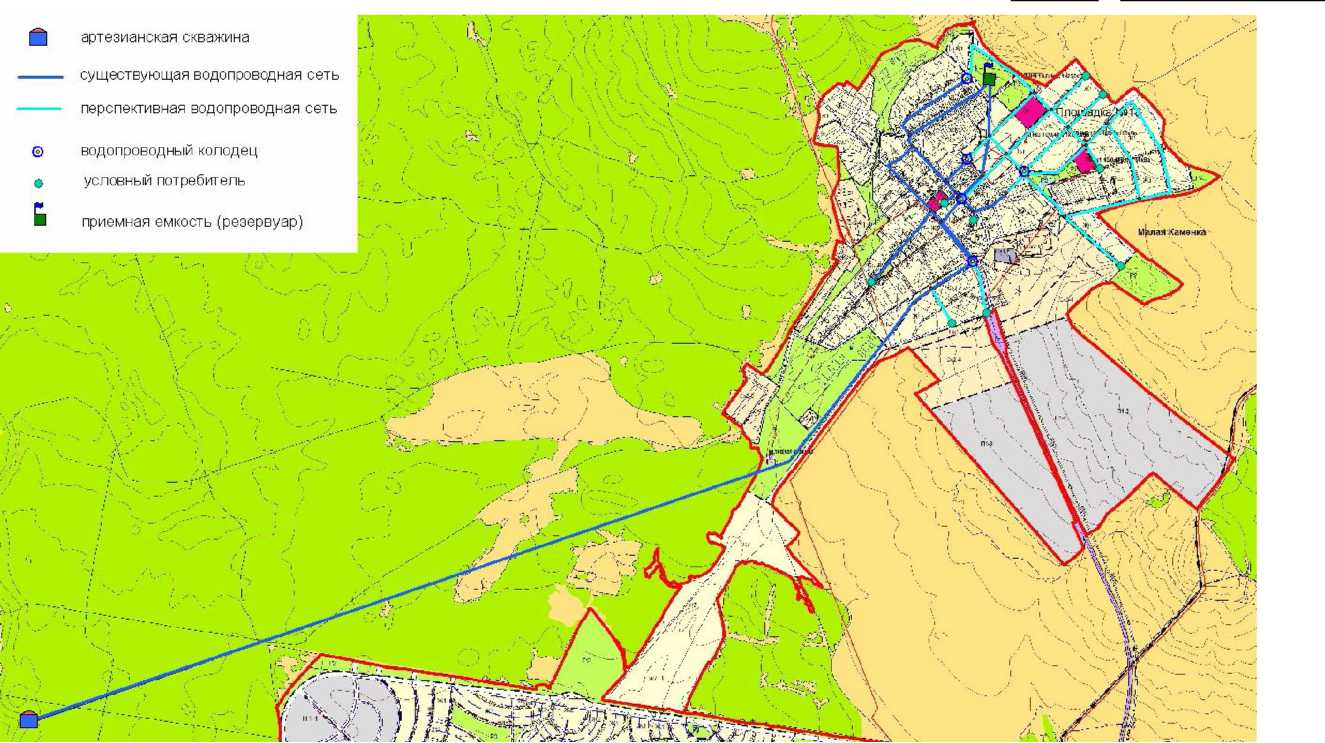 УТВЕРЖДАЮГлава сельского поселения Красный Яр____________________ А. Г. Бушов«       »                       2013 г.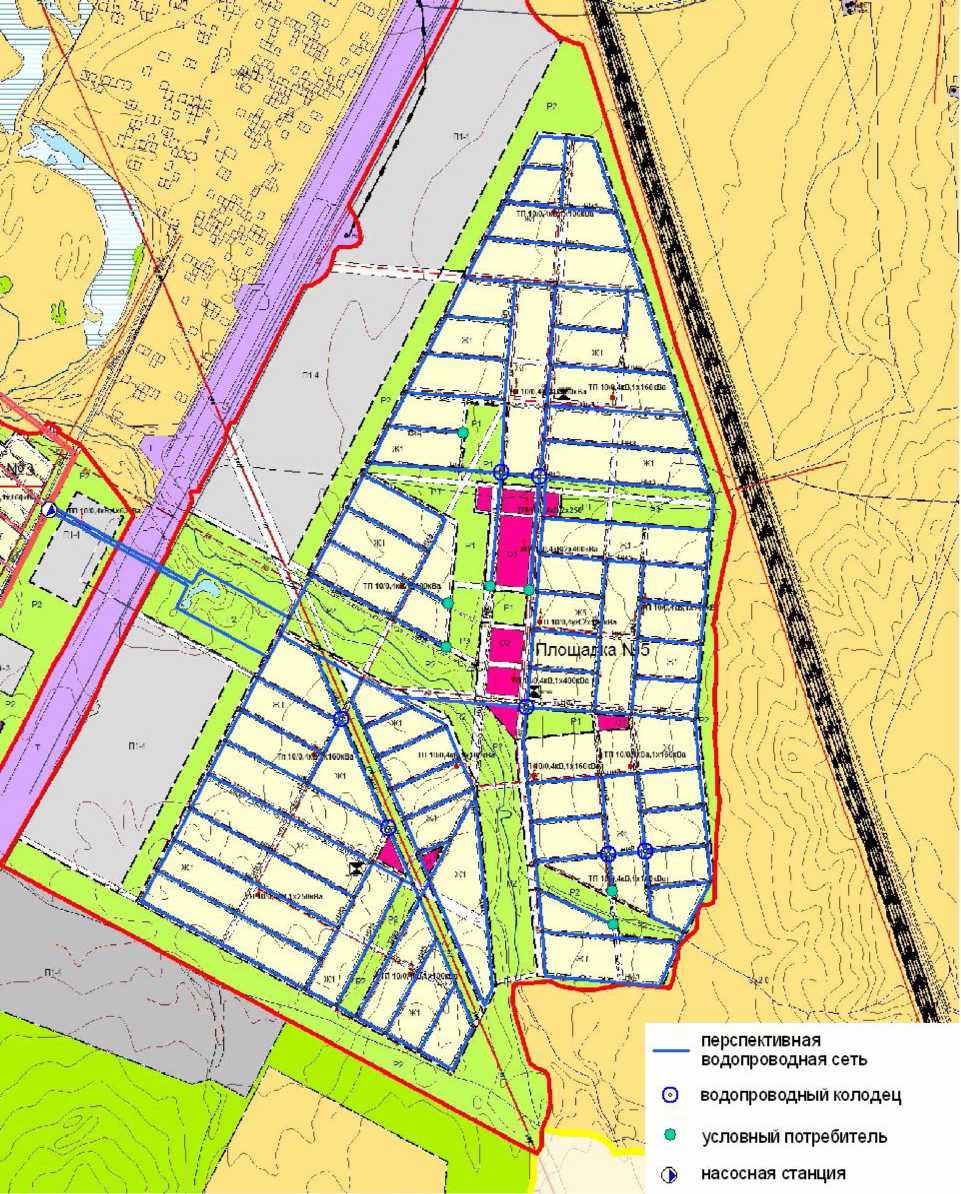 Рисунок 2.4.9 - План перспективного расположения системы водоснабжения с. Белозерки (площадка №5)УТВЕРЖДАЮГлава сельского поселения Красный Яр____________________ А. Г. Бушов«       »                       2013 г.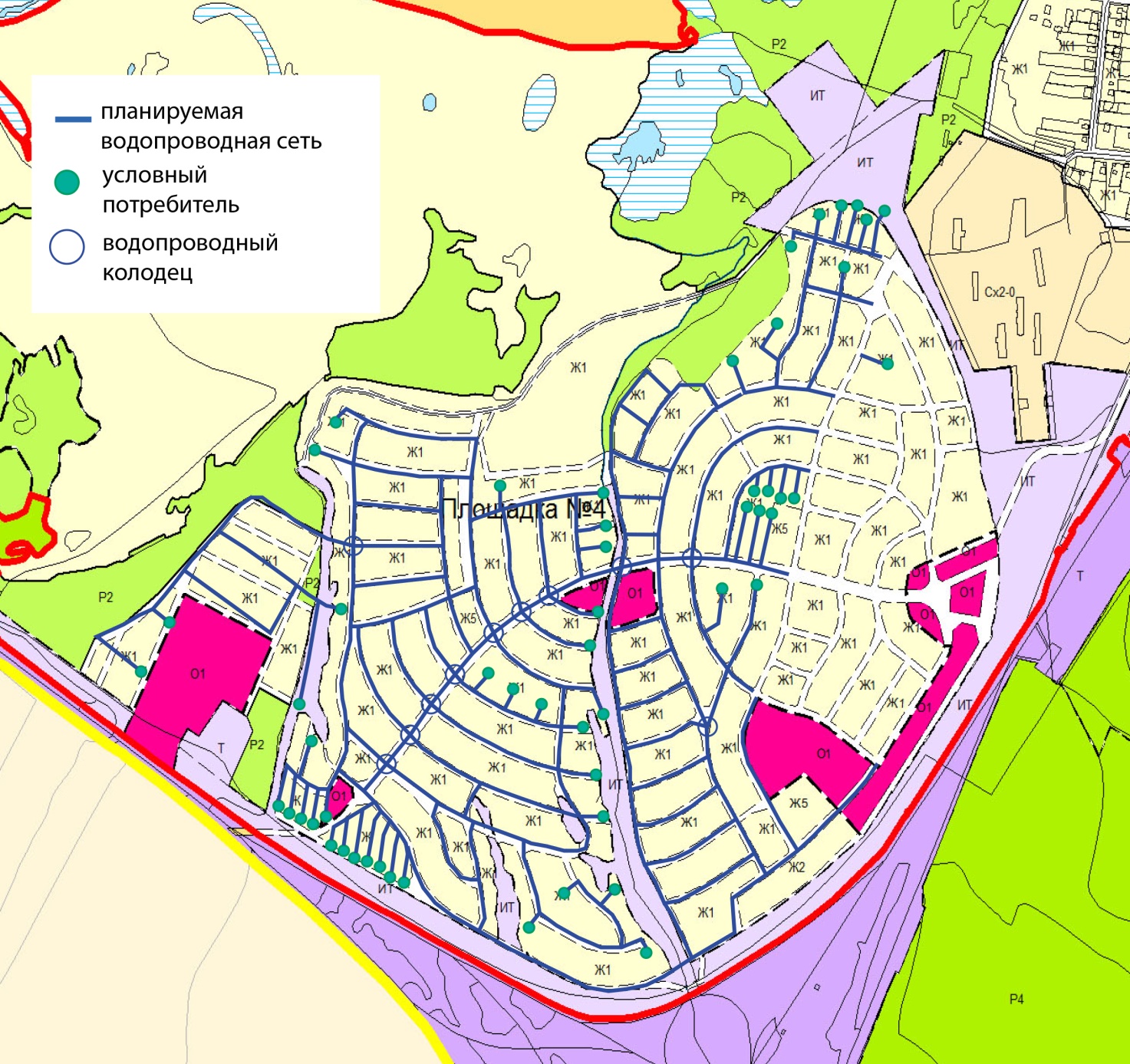 Рисунок 2.4.10 - План перспективного расположения системы водоснабжения с. Белозерки (площадка №4)УТВЕРЖДАЮГлава сельского поселения Красный Яр____________________ А. Г. Бушов«       »                       2013 г.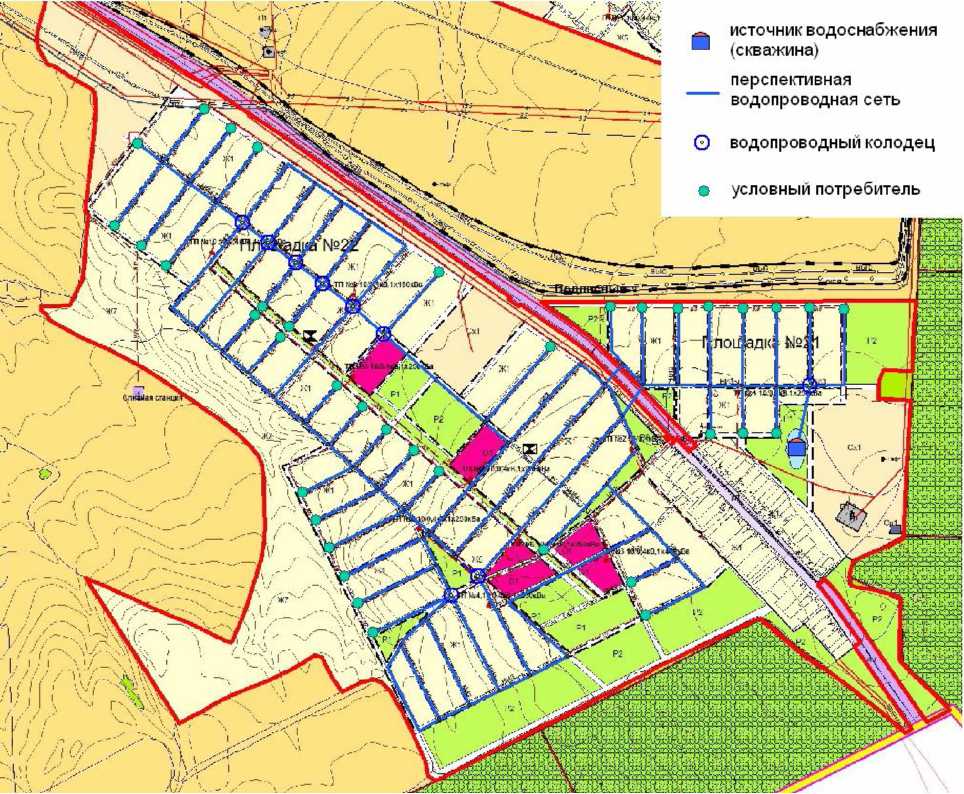 Рисунок 2.4.11 - План перспективного расположения системы водоснабжения п. ПодлесныйУТВЕРЖДАЮГлава сельского поселения Красный Яр____________________ А. Г. Бушов«       »                       2013 г.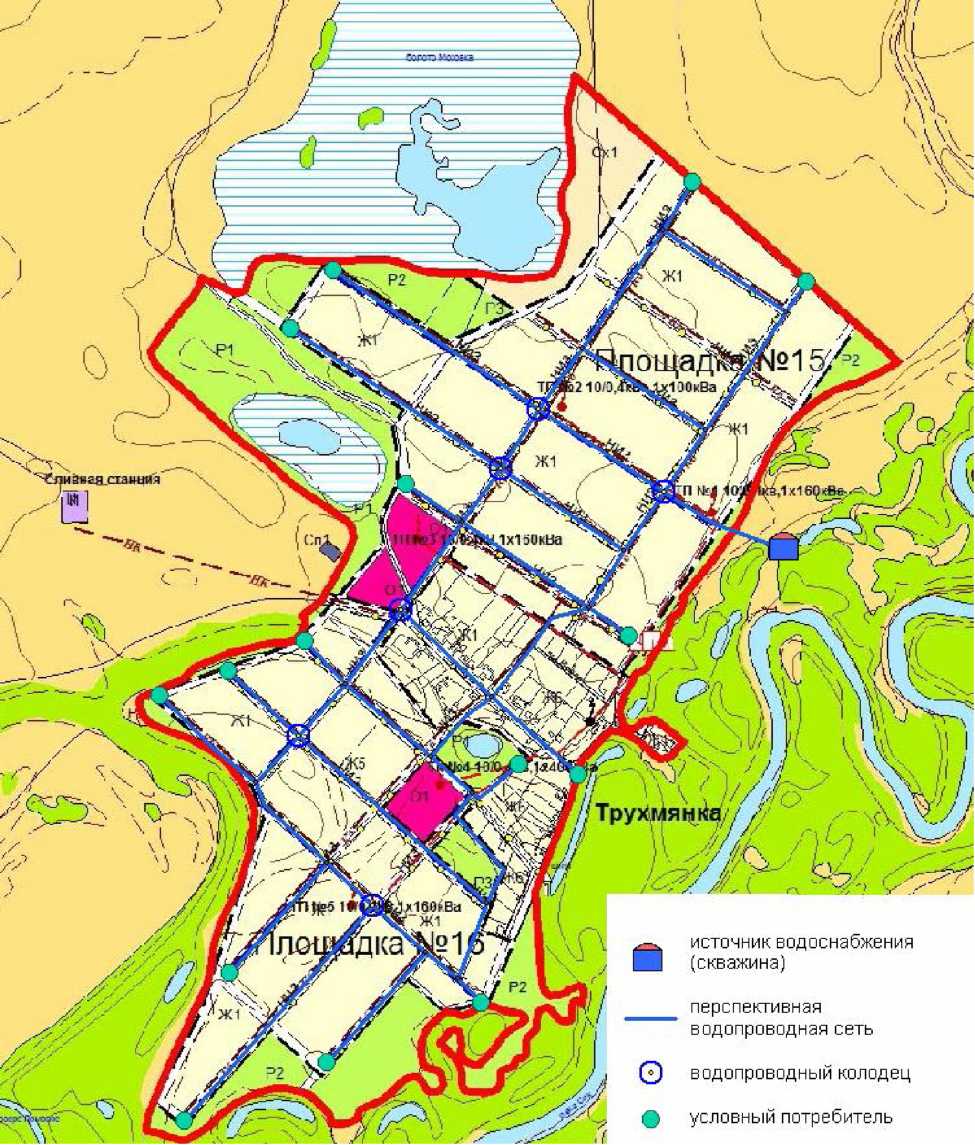 Рисунок 2.4.12 - План перспективного расположения системы водоснабжения д. ТрухмянкаУТВЕРЖДАЮГлава сельского поселения Красный Яр____________________ А. Г. Бушов«       »                       2013 г.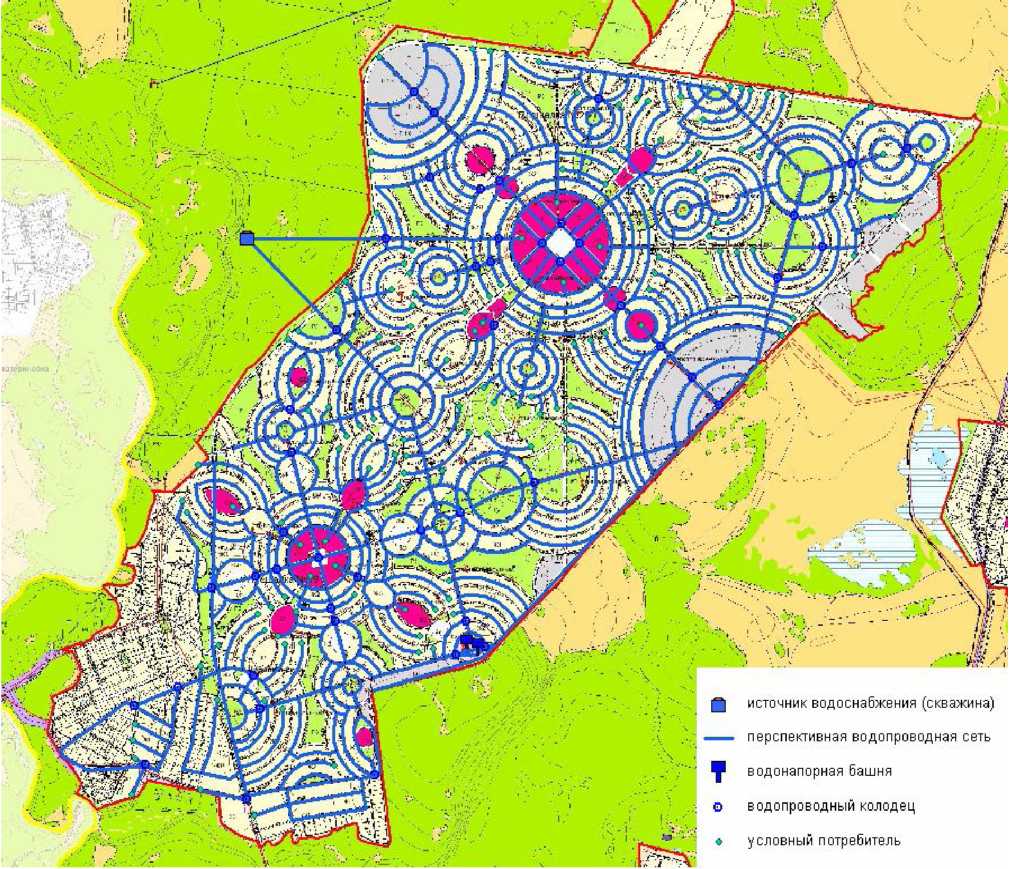 Рисунок 2.4.13 - План перспективного расположения системы водоснабжения п. Кириллинский2.5. ЭКОЛОГИЧЕСКИЕ АСПЕКТЫ МЕРОПРИЯТИЙ ПО СТРОИТЕЛЬСТВУ, РЕКОНСТРУКЦИИ И МОДЕРНИЗАЦИИ ОБЪЕКТОВ ЦЕНТРАЛИЗОВАННЫХ СИСТЕМ ВОДОСНАБЖЕНИЯЦелью осуществления мероприятий по охране окружающей среды, по предотвращению и (или) снижению воздействия на окружающую среду является улучшение (оздоровление) среды жизнедеятельности в границах проектирования.Повышение качества водоснабжения населения с. п. Красный Яр обеспечивается за счет:благоустройства территорий водозаборов;строгого соблюдения режима использования всех поясов зон санитарной охраны источников водоснабжения;реконструкции старых и строительства новых водоводов и насосных станций;оборудования насосных станций современными системами водоподготовки;правильной эксплуатации и поддержания надлежащего технического состояния водопроводных сооружений и сетей;тампонажа бездействующих водозаборных скважин;Охрана подземных и поверхностных вод, охрана и оздоровление земель на территории с. п. Красный Яр обеспечиваются за счет:организации канализования неканализованной существующей жилой застройки и вновь строящегося жилья с использованием индивидуальных установок биологической очистки хозяйственно-бытовых сточных вод;реконструкции действующих и строительства новых сетей канализации и насосных станций с применением безопасных методов обеззараживания воды (ультрафиолетовое облучение, озонирование);запрещения сброса сточных вод и жидких отходов в поглощающие горизонты, имеющие гидравлическую связь с горизонтами, используемыми для водоснабжения;устройства защитной гидроизоляции сооружений, являющихся потенциальными источниками загрязнения подземных вод;организации регулярных режимных наблюдений за условиями залегания, уровнем и качеством подземных вод на участках существующего и потенциального загрязнения, связанного со строительством проектируемого объекта;внедрения на промышленных и сельскохозяйственных предприятиях экологически безопасных, ресурсосберегающих технологий, малоотходных и безотходных производств;организации строительства отводящих сооружений и дамб обвалования для отвода поверхностного стока, дренажей - для понижения уровня грунтовых вод;экологически безопасного размещения, захоронения, утилизации и обезвреживания отходов производства и потребления;засыпки отрицательных форм рельефа с покрытием поверхности потенциально плодородным и почвенным слоем;развития системы использования вторичных ресурсов;совершенствования системы управления движением твердых бытовых отходов путем внедрения их разделительного сбора и сортировки;санитарной очистки и защиты земель, рекультивации загрязненного почвенного слоя в районах застройки и на территориях промышленных и сельскохозяйственных предприятий.2.6. ОЦЕНКА ОБЪЁМОВ ВЛОЖЕНИЙ В СТРОИТЕЛЬСТВО, РЕКОНСТРУКЦИЮ И МОДЕРНИЗАЦИЮ ОБЪЕКТОВ ЦЕНТРАЛИЗОВАННЫХ СИСТЕМ ВОДОСНАБЖЕНИЯПредложения по величине необходимых инвестиций в Новые участки строительства, реконструкцию и техническое перевооружение систем водоснабжения на каждом этапе строительства в с. п. Красный Яр представлены в таблице 2.6.1.Таблица 2.6.1 - Объем инвестиций в строительство, реконструкцию и техническое перевооружение систем водоснабжения с. п. Красный ЯрДля перспективного развития системы водоснабжения сельского поселения Красный Яр для снижения потерь воды при её заборе и передаче абонентам необходимо планомерное финансирование на реконструкцию системы водоснабжения 1204,376 млн. руб.Финансирование данных мероприятий возможно из районного и областного бюджетов, при вхождении в соответствующие программы.РАЗДЕЛ 3. СХЕМА ВОДООТВЕДЕНИЯ3.1. СУЩЕСТВУЮЩЕЕ ПОЛОЖЕНИЕ В СФЕРЕВОДООТВЕДЕНИЯ3.1.1. Функциональная структура водоотведенияБытовая канализацияВ настоящем время централизованная система канализации имеется только в селе Красный Яр. В других населенных пунктов сельского поселения Красный Яр внутренняя канализация от жилых и общественных зданий отсутствует. Централизованным канализованием обеспечены общественные здания, здания соцкультбыта и многоэтажная жилая застройка.По самотечным уличным сетям из труб ПНД канализационные стоки квартала ул. Советская и квартала молочного комплекса попадают в канализационные насосные станции (КНС) в количестве 4х штук, которые, в свою очередь, перекачивают канализационные стоки по напорным канализационным коллекторам в главную КНС, расположенную на ул. Комсомольской (район нефтебазы), затем тремя насосами GMN30-80A перекачиваются на очистные сооружения (КОС), расположенные по ул. Комсомольская 2г.КОС - биологической очистки производительностью 1950 м3/сут. Хозяйственно-бытовые стоки от неканализованной части села поступают в выгребные ямы и надворные уборные, с последующим вывозом спецавтотранспортом на очистные сооружения. Ввиду неравномерности слива стоков степень очистки колеблется от 80% - 85% от установленных норм.В остальных населенных пунктах сельского поселения централизованное канализование отсутствует, стоки поступают в выгребные ямы и надворные уборные, с последующим вывозом спецавтотранспортом на очистные сооружения.Дождевая канализацияВо всех населенных пунктах сельского поселения отвод дождевых и талых вод с территорий осуществляется по рельефу местности в пониженные места.Утвержденные тарифы Министерством Энергетики и ЖКХ Самарской области на водоотведение с. Красный Яр от МУП «Красноярское ЖКХ» приведены в таблице 3.1.1.Таблица 3.1.1 - Утвержденный тариф на водоотведение и очистку стоковДинамика изменения тарифов на водоотведение наглядно представлена на рисунке 3.1.1.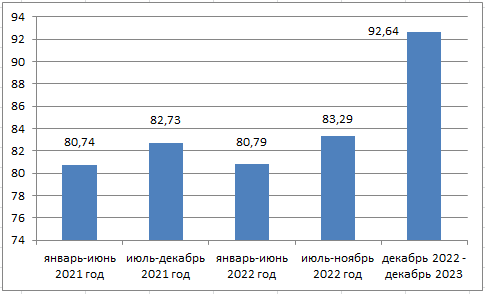 Рисунок 3.1.1 – Динамика роста тарифов на стокиДиаграмма показывает рост тарифа на откачку сточных вод.Характеристика трубопроводов системы водоотведения представлена в таблице 3.1.2.Таблица 3.1.2 - Характеристика систем трубопроводов канализации на 01.01.2023Откачка сточных вод от объектов индивидуальной жилой застройки сельского поселения Красный Яр и вывоз стоков на КОС, осуществляется автомобилями КамАЗ КО 505 объёмом приемной ёмкости 10 м³ и ГАЗ 3307 КО 503В2 объемом 3,5 м³. В таблице 3.1.3. приведена усредненная стоимость откачки 1 м³ стоков.Таблица 3.1.3 – Сведения по стоимости откачки стоковДинамика изменения тарифа на откачку стоков спецавтотранспортом наглядно представлена на рисунке 3.1.2.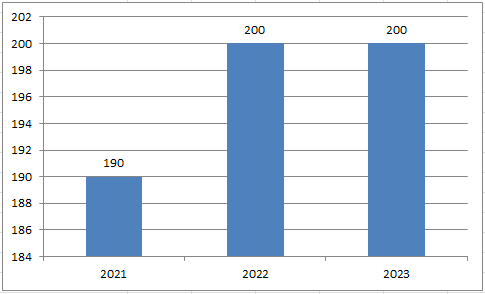 Рисунок 3.1.2 – Динамика роста стоимости машины для откачки стоковДиаграмма показывает сначала рост стоимости откачки сточных вод, а в 2022 г. стабилизацию стоимости на 2022 и 2023 годы.Зоны действия систем водоотведенияНа рисунке 3.1.3 представлена зона действия существующих систем водоотведения с. Красный Яр и Белозерки (Площадка №4).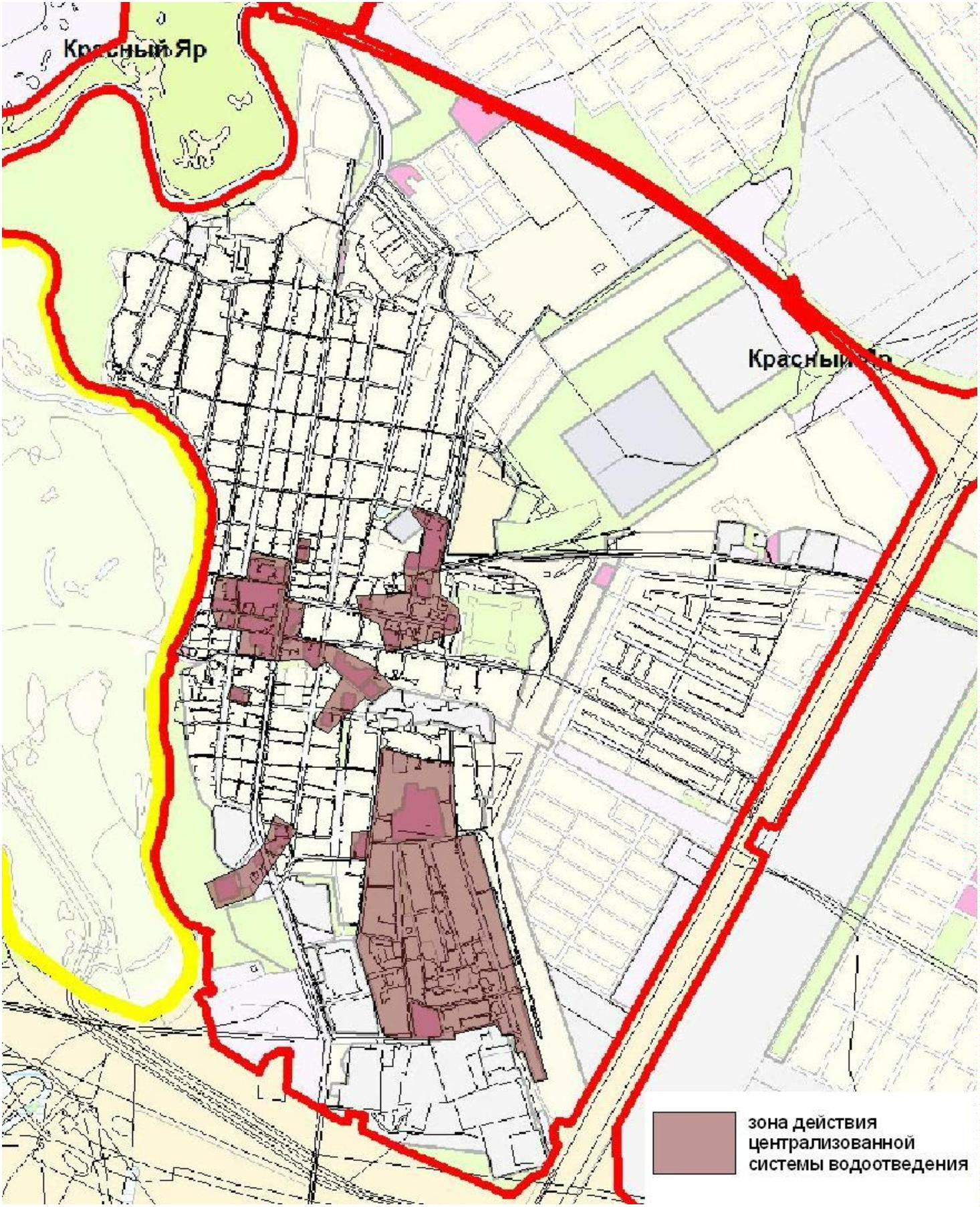 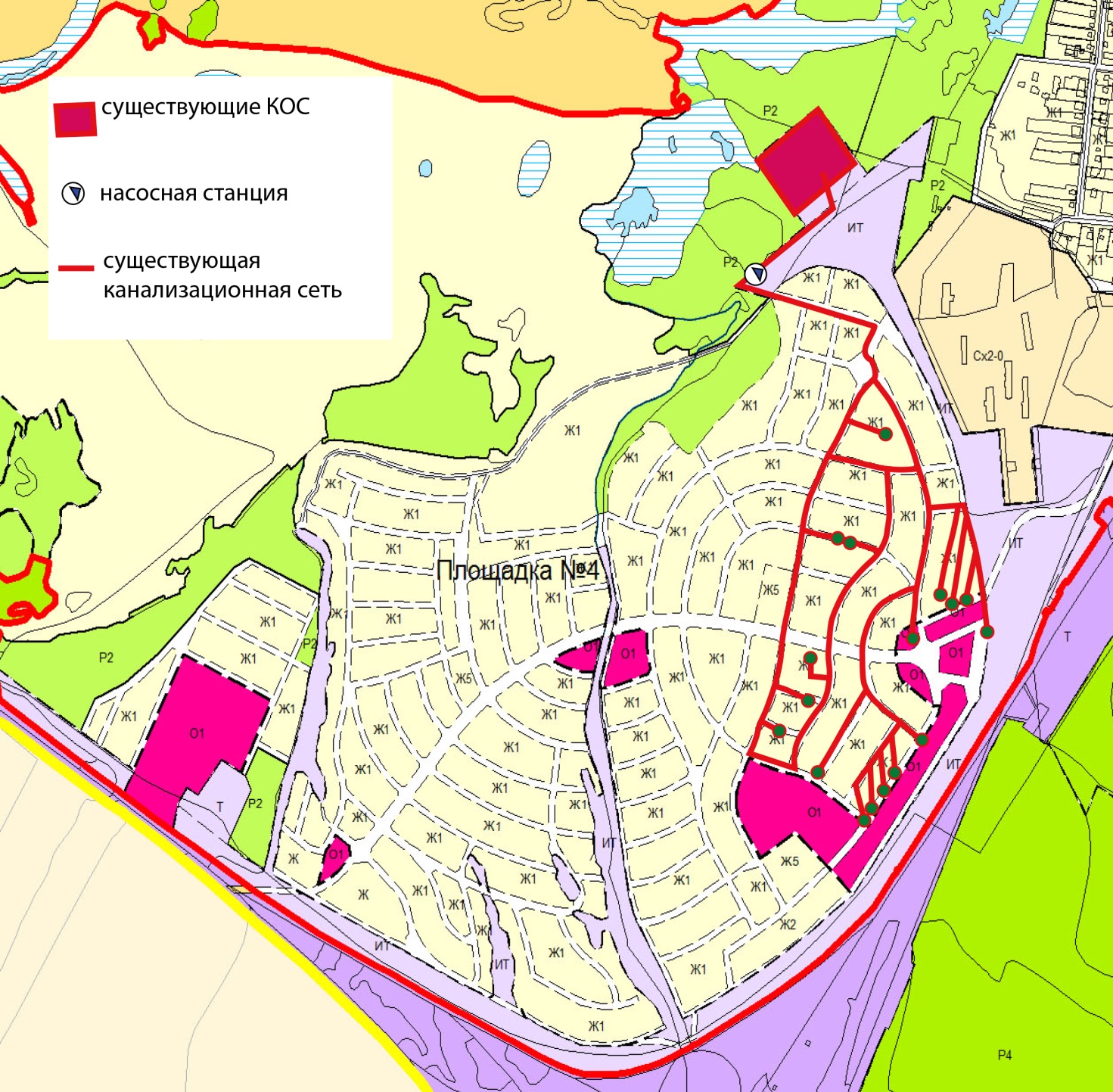 Рисунок 3.1.3 – Зона действия существующих систем водоотведения с. Красный Яр и Белозерки (Площадка №4)В системе водоотведения с. п. Красный Яр выделено несколько особо значимых технических проблем:- значительный износ канализационных очистных сооружений сточных вод и части сетей канализации, КОС требуют ремонта;- быстрый выход из строя насосов канализационных насосных станций по вине абонентов.В такой обстановке в будущем экологическая ситуация в селе будет ухудшаться из-за роста аварийности на трубопроводах и сброса сточных вод без очистки на поверхность земли. Необходим капитальный ремонт системы водоотведения.Согласно проекту Генерального плана для нового строительства перспективных объектов в с. Красный Яр, с. Белозерки, с. Нижняя Солонцовка, п. Угловой, п. Кондурчинский, п. Подлесный, п. Кириллинский сельского поселения Красный Яр предусматривается строительство централизованной системы канализации.Объём реализации услуг по водоотведению в с. Красный Яр приведены в таблице 3.1.4.Таблица 3.1.4 – Объём реализации услуг по водоотведению за 2022 г.3.1.2. Технико-экономические показатели организаций, осуществляющих приём, транспортировку и очистку сточных водРезультаты хозяйственной деятельности организаций, осуществляющих водоотведение, должны быть определены в соответствии с требованиями, устанавливаемыми Правительством Российской Федерации в стандартах раскрытия информации данными организациями.Единственной организацией, осуществляющей прием и очистку сточных вод от объектов сельского поселения является МУП «Красноярское ЖКХ». Информация о МУП «Красноярское ЖКХ» представлена в таблице 3.1.5.Таблица 3.1.5 - Основные сведения МУП «Красноярское ЖКХ» на 01.01.20233.2. ПЕРСПЕКТИВНЫЕ РАСЧЁТНЫЕ РАСХОДЫСТОЧНЫХ ВОД3.2.1. Прогноз прироста объемов водоотведенияВ генеральном плане сельского поселения Красный Яр выделены территории, разделенные на земельные участки под жилое строительство.Строительство многоквартирных жилых домов в населённых пунктах сельского поселения не предусмотрено.Расчётные расходы сточных вод, как и расходы воды, определены исходя из степени благоустройства жилой застройки. При этом в соответствии со СНиП 2.04.01-85* и СП 30.13330.2012, удельные нормы водоотведения принимаются равными нормам водопотребления, без учёта полива и пожара.Перспективные объёмы водоотведения от жилой застройки, с разделением по объектам строительства на каждом этапе развития сельского поселения, представлены в таблице 3.2.1.Таблица 3.2.1 - Прирост объёмов водоотведения с. п. Красный ЯрОтвод дождевых и талых вод с вновь проектируемых территорий осуществляется по открытым и закрытым водостокам в пониженные по рельефу места.Объём реализации услуг по водоотведению и дефицит канализационных очистных сооружений населённых пунктов с. п. Красный Яр при обеспечении перспективных нагрузок, представлен в таблице 3.2.2.Таблица 3.2.2 – Основные показатели перспективного развития системы водоотведения, м3/сутКак видно из таблицы 3.2.2, при обеспечении перспективной нагрузки системы водоотведения на расчетный срок развития необходима реконструкция существующих КОС и строительство новых, а также строительство КНС для перекачки сточных вод от новых площадок населённых пунктов на очистные сооружения.3.3. ПРЕДЛОЖЕНИЯ ПО СТРОИТЕЛЬСТВУ, РЕКОНСТРУКЦИИ ИМОДЕРНИЗАЦИИ (ТЕХНИЧЕСКОМУ ПЕРЕВООРУЖЕНИЮ) ОБЪЕКТОВЦЕНТРАЛИЗОВАННЫХ СИСТЕМ ВОДООТВЕДЕНИЯ3.3.1 Определение условий и причин организации схемы водоотведенияПричины организации схемы водоотведения:- улучшение условий жизни населения с. п. Красный Яр;- улучшение экологической обстановки в населённых пунктах;- охрана подземных и поверхностных вод;- охрана и оздоровление земель.3.3.2 Предложения по строительству и реконструкции объектов централизованного водоотведения с. п. Красный ЯрДля улучшения экологической обстановки в районе и в связи с увеличением населения необходимо выполнить:- ремонт трубопроводов существующих канализационных сетей в селе Красный Яр;- проектирование и строительство новой сети трубопроводов и сооружений на них в селах Красный Яр, Белозерки, Нижняя Солонцовка, поселках Кириллинский, Подлесный Кондурчинский и Угловой;- реконструкцию канализационных очистных сооружений (КОС) бытовых сточных вод в селе Красный Яр;- проектирование и строительство КОС бытовых сточных вод в селе Белозерки и к северу от поселка Угловой;- проектирование и строительство канализационных насосных станций (КНС) в с. Красный Яр, с. Белозерки, п. Кириллинский, п. Угловой и с. Нижняя Солонцовка (на границе с п. Кондурчинский)- проектирование и строительство сливной станции в п. Подлесный.- строительство водонепроницаемых выгребов в следующих населенных пунктах сельского поселения Красный Яр:, с. Малая Каменка, д. Трухмянка, п. Кочкари, д. Средняя Солонцовка, д. Верхняя Солонцовка, п. Водный.3.3.2 Этапы развития схемы водоотведения с. п. Красный ЯрНа всех этапах развития системы водоотведения планируется:- сохранение существующих выгребных ям и надворных построек жилых домов и объектов соцкультбыта;- проектирование и строительство канализационных очистных сооружений для приёма сточных вод.- строительство открытых и закрытых водостоков для отвода дождевых и талых вод с вновь проектируемых территорий в пониженные по рельефу места.Проектные решения водоотведения с. п. Красный Яр базируются на основе разрабатываемого генерального плана. Сброс сточных вод от проектируемой застройки предусматривается в проектируемые канализационные сети, проектируемые очистные сооружения с полной биологической очисткой и в проектируемые надворные уборные с бетонными выгребами с очисткой их ассенизационными машинами. Старые самотечные сети хозяйственно-бытовой канализации в селе Красный Яр заменяются.Для обеспечения отвода и очистки бытовых стоков на территории сельского поселения предусматриваются следующие мероприятия:- строительство канализационных очистных сооружений полной биологической очистки с глубокой доочисткой стоков и механическим обезвоживанием осадка на территориях бассейнов канализования. При выборе площадок под размещение новых сооружений обеспечить соблюдение санитарно-защитных зон от них в соответствии с СанПиН 2.2.1/2.1.1.200-03 «Санитарно-защитные зоны и санитарная классификация предприятий, сооружений и иных объектов» и учесть наличие согласованных мест выпуска очищенных стоков;- утилизация образующегося осадка на площадках канализационных очистных сооружений;- подключение части планируемой застройки к новым очистным сооружениям путем строительства сетей канализации диаметром 100-200 мм.Состав и характеристика, а также местоположение производственных объектов системы водоотведения определяются на последующих стадиях проектирования. Площадки планируемых объектов канализования, располагаемые рядом, следует объединять в единые системы хозяйственно-бытовой канализации. Учитывая сложность и высокую стоимость проектов на очистные сооружения вопросы о строительстве канализационных очистных сооружениях должны осуществляться на основе соответствующих проектов с технико-экономическими обоснованиями.Перспективный план развития централизованной системы водоотведения сельского поселения Красный Яр приведен на рисунках 3.3.1 и 3.3.2.УТВЕРЖДАЮГлава сельского поселения Красный Яр____________________ А. Г. Бушов«       »                       2013 г.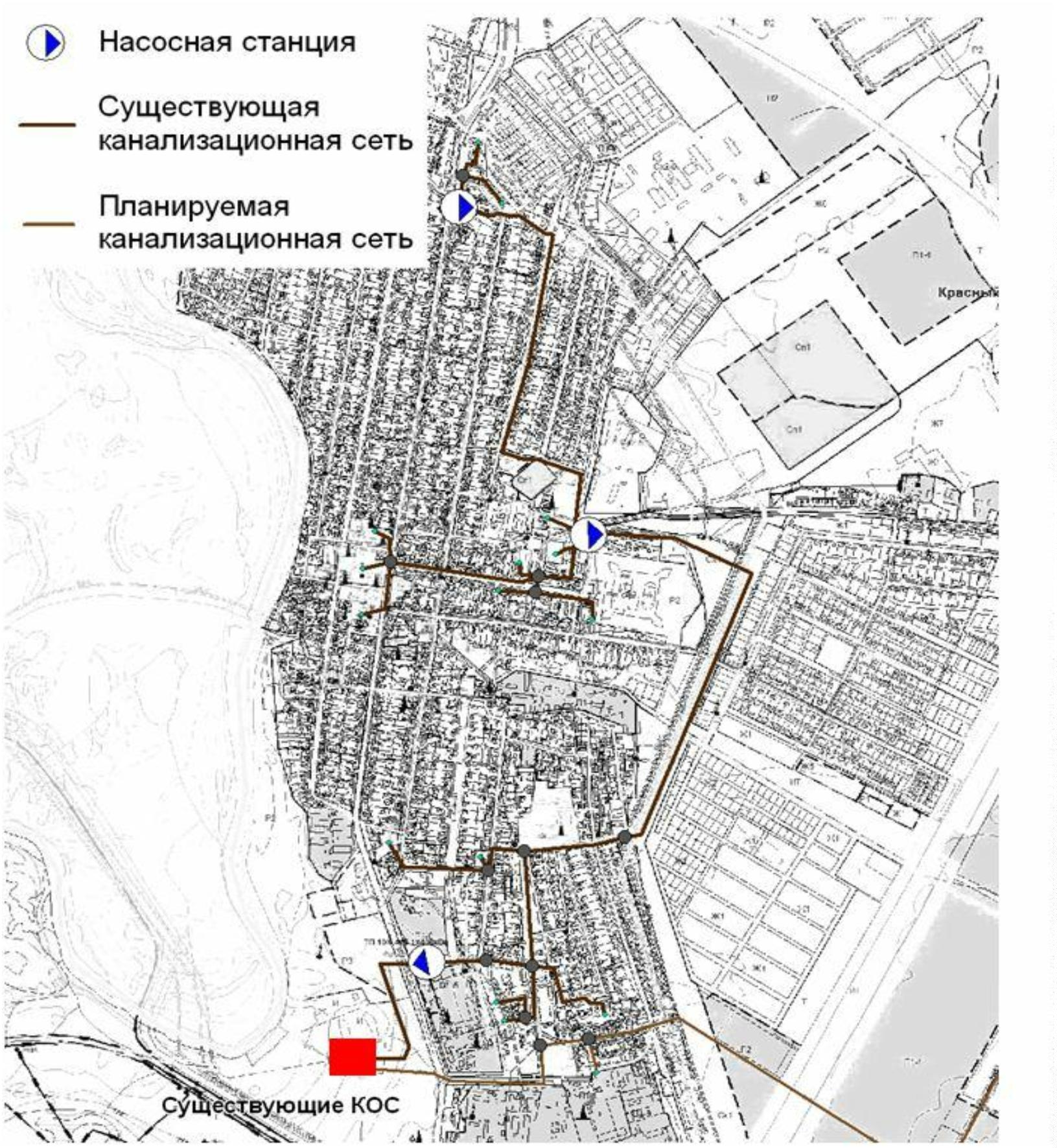 Рисунок 3.3.1 - План размещения объектов существующей системы канализации с. Красный ЯрУТВЕРЖДАЮГлава сельского поселения Красный Яр____________________ А. Г. Бушов«       »                       2013 г.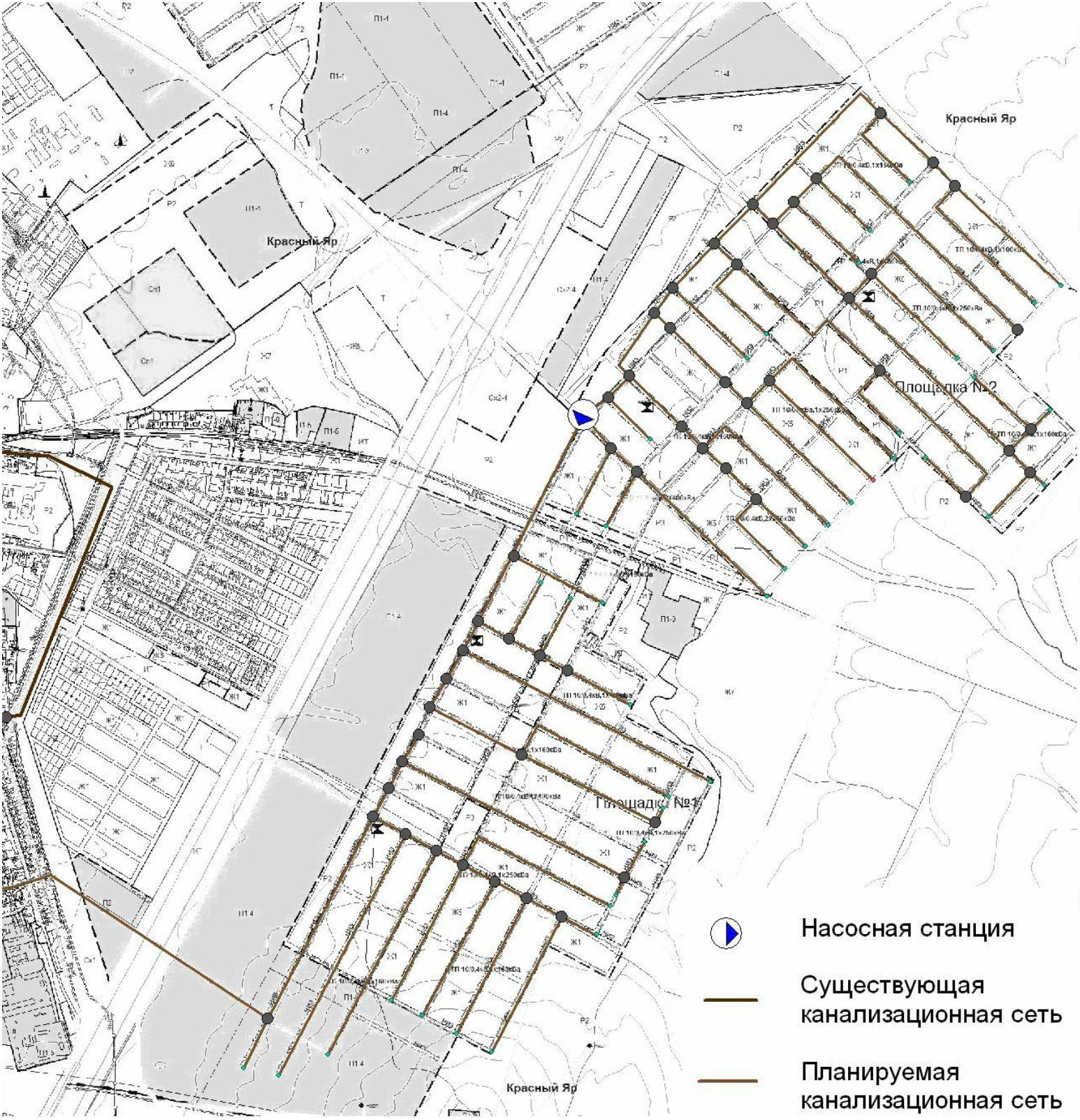 Рисунок 3.3.2 - План размещения объектов планируемой системы канализации с. Красный Яр (Площадки 1-2)УТВЕРЖДАЮГлава сельского поселения Красный Яр____________________ А. Г. Бушов«       »                       2013 г.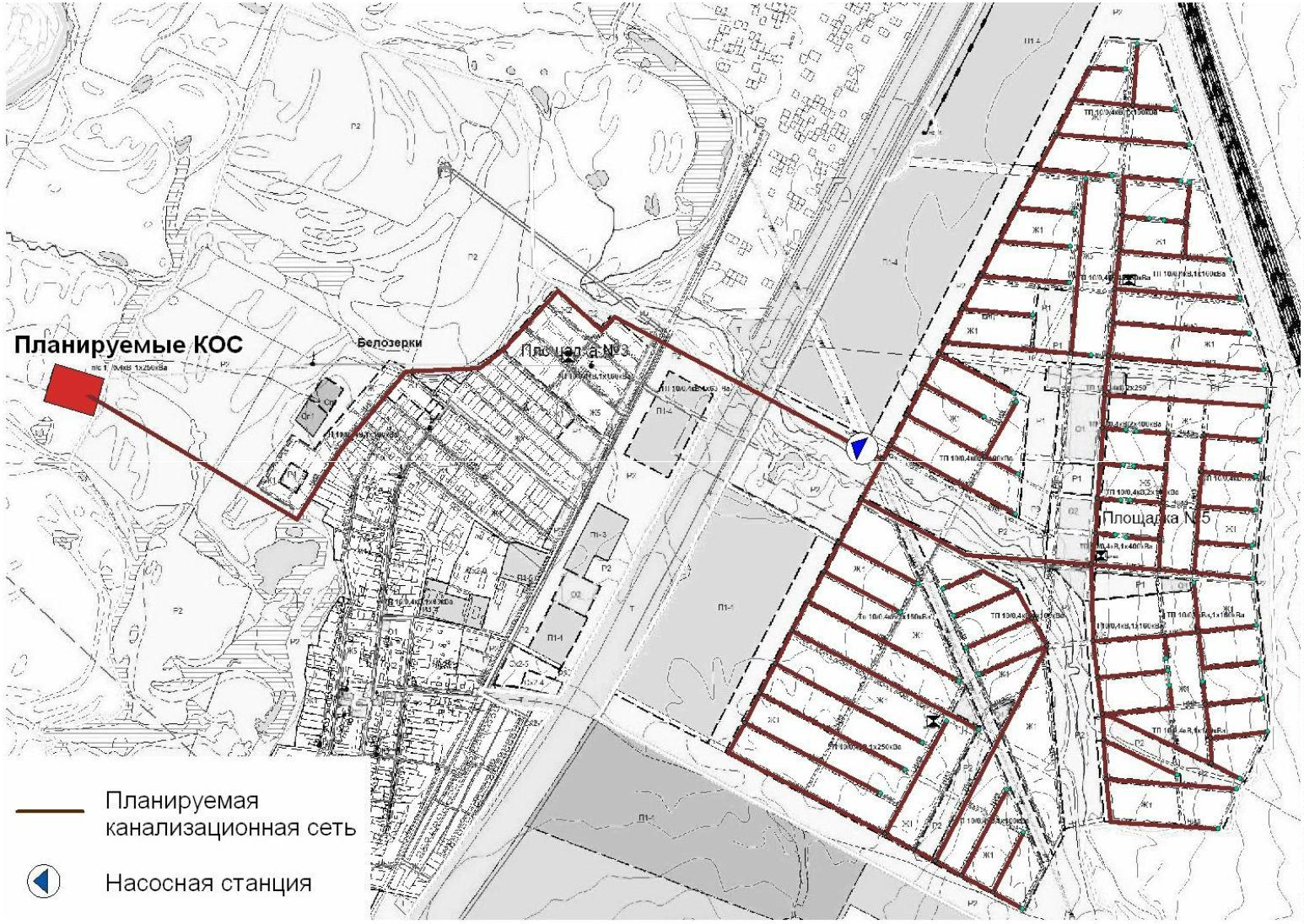 Рисунок 3.3.3 - План размещения объектов планируемой системы канализации с. Белозерки (Площадки 3, 5)УТВЕРЖДАЮГлава сельского поселения Красный Яр____________________ А. Г. Бушов«       »                       2013 г.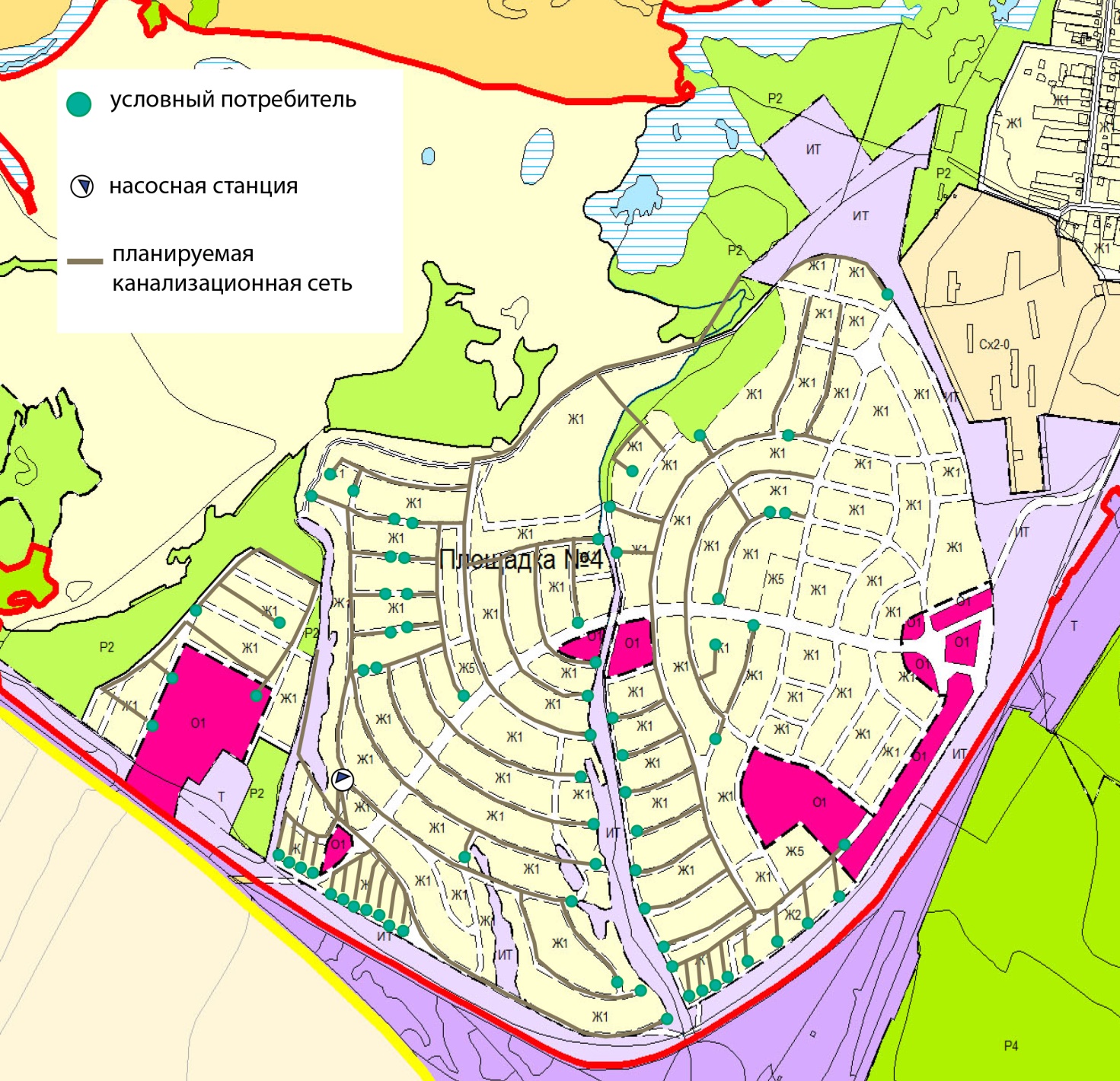 Рисунок 3.3.4 - План размещения объектов планируемой системы канализации с. Белозерки (Площадка 4)УТВЕРЖДАЮГлава сельского поселения Красный Яр____________________ А. Г. Бушов«       »                       2013 г.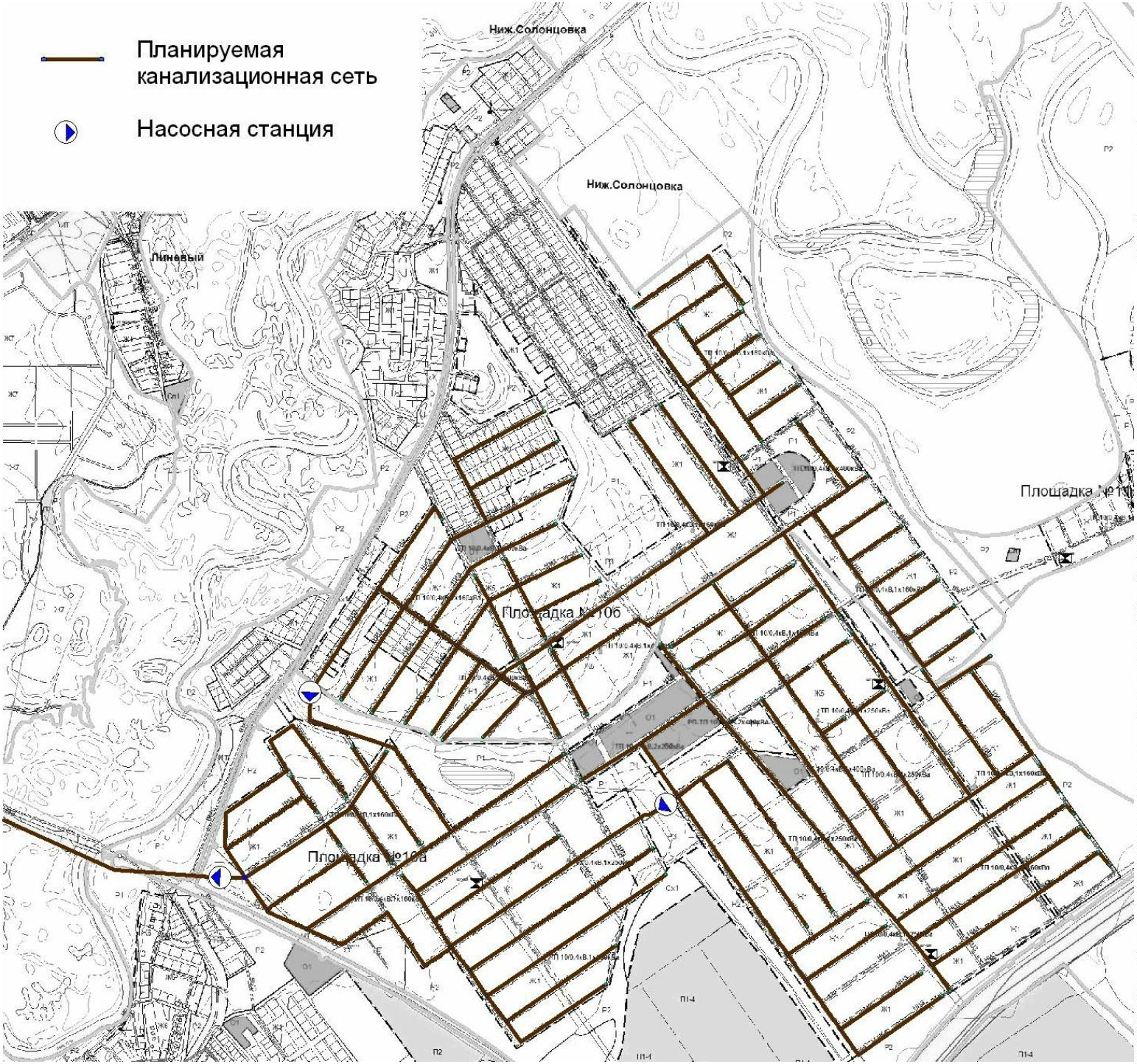 Рисунок 3.3.5 - План размещения объектов планируемой системы канализации с. Нижняя Солонцовка, Красный Яр (Площадка 10Б)УТВЕРЖДАЮГлава сельского поселения Красный Яр____________________ А. Г. Бушов«       »                       2013 г.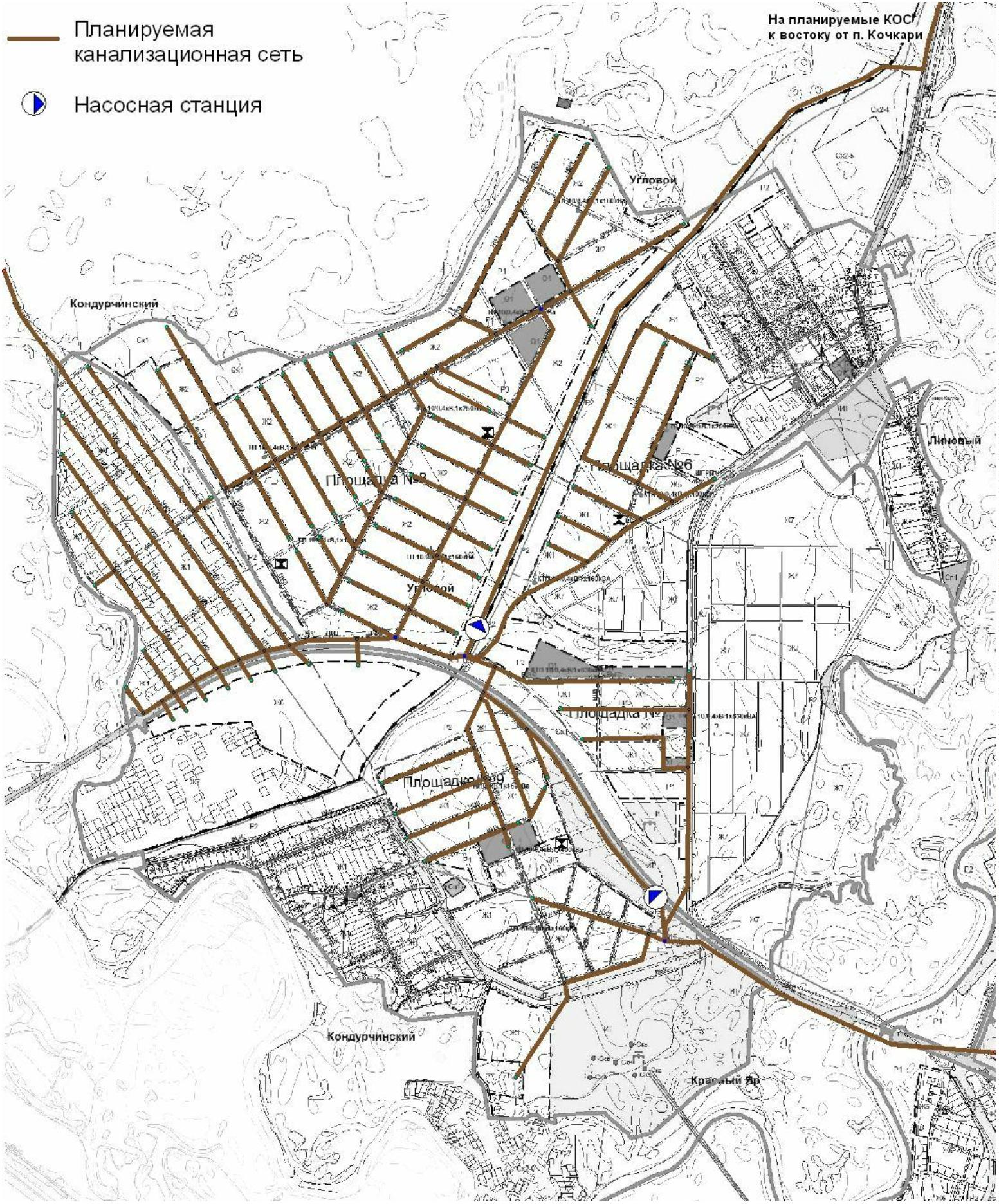 Рисунок 3.3.6 - План размещения объектов планируемой системы канализации п. Угловой, п. КондурчинскийУТВЕРЖДАЮГлава сельского поселения Красный Яр____________________ А. Г. Бушов«       »                       2013 г.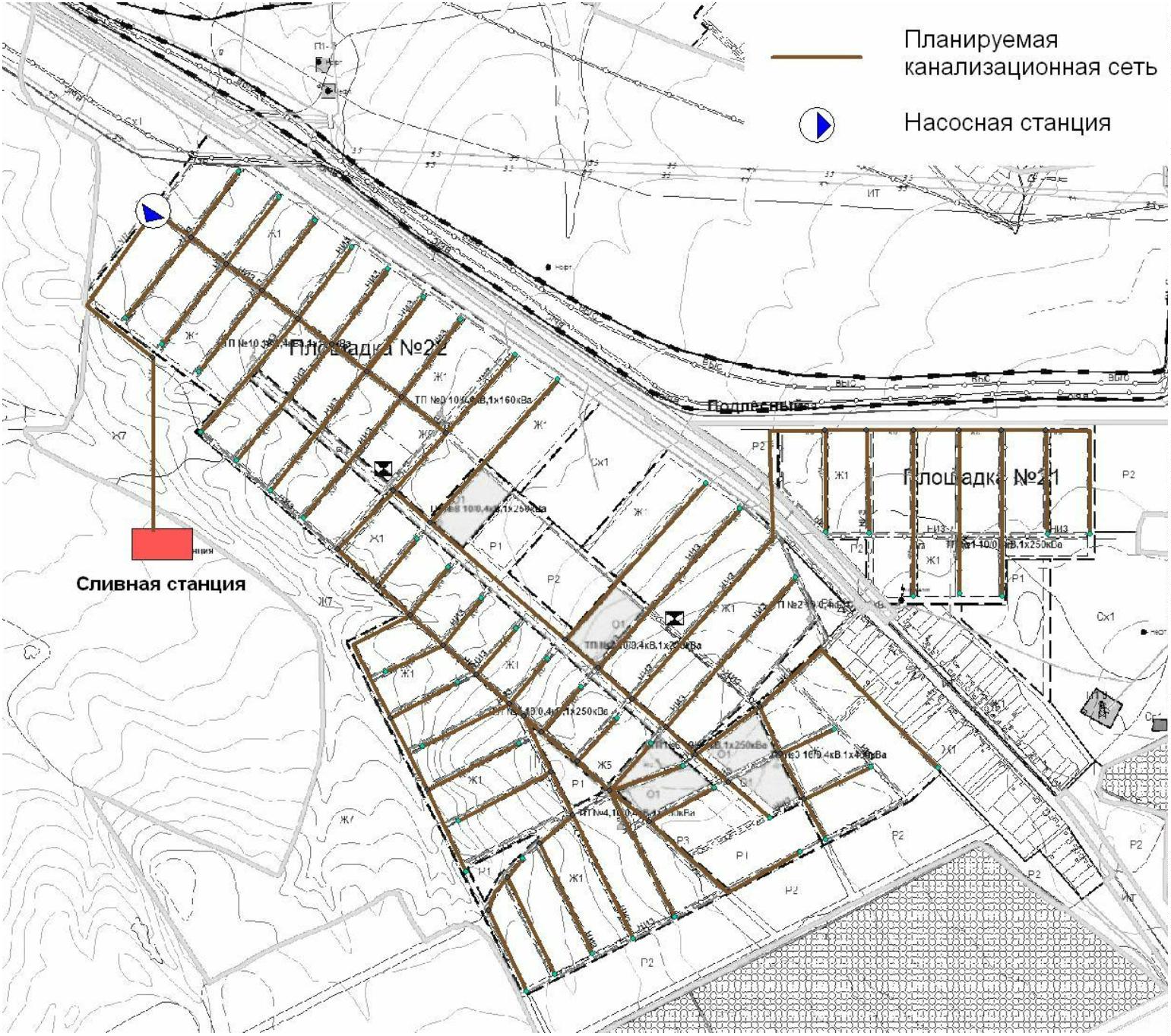 Рисунок 3.3.7 - План размещения объектов планируемой системы канализации с. ПодлесныйУТВЕРЖДАЮГлава сельского поселения Красный Яр____________________ А. Г. Бушов«       »                       2013 г.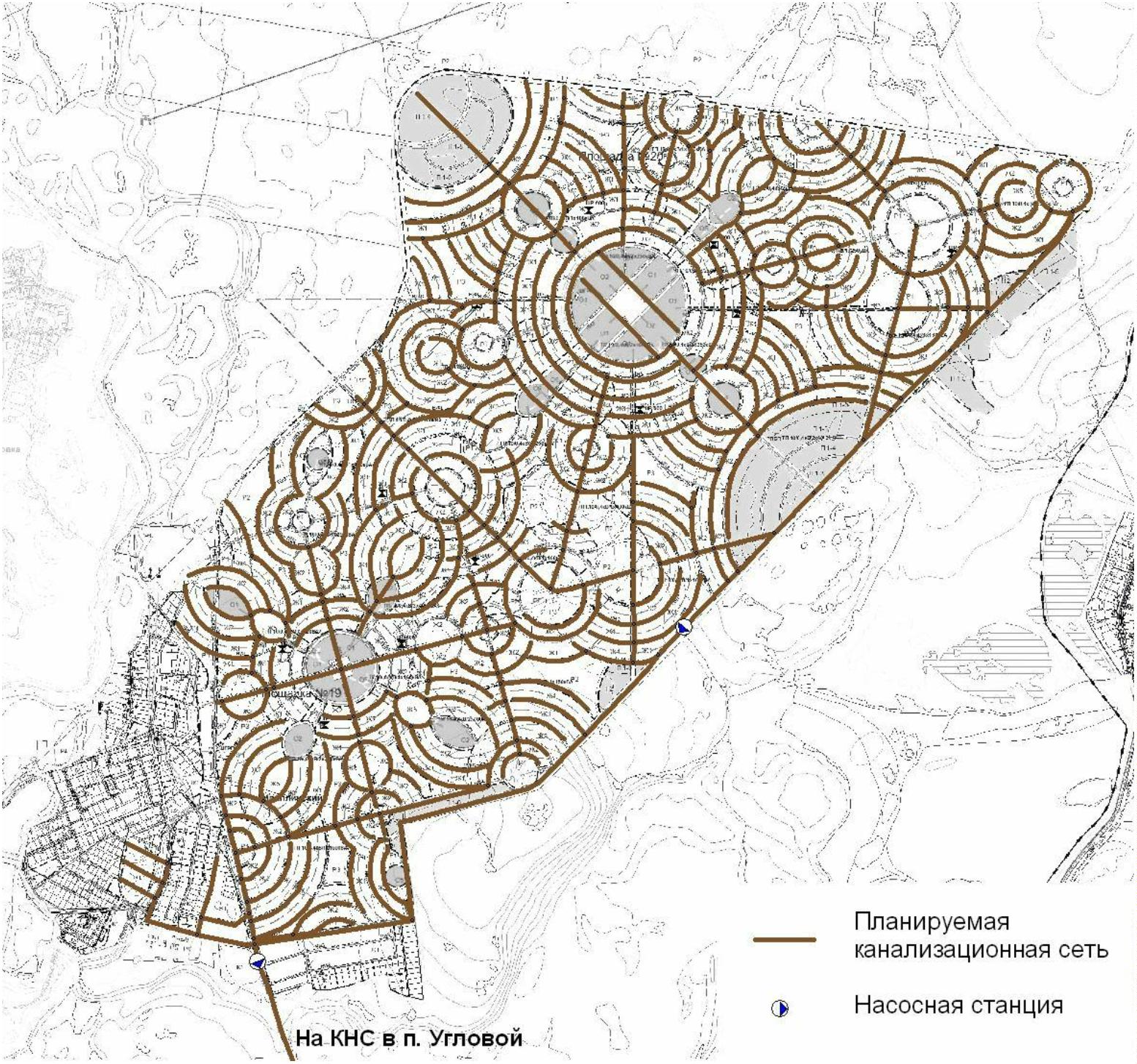 Рисунок 3.3.8 - План размещения объектов планируемой системы канализации п. Кириллинский1. Строительство очистных сооруженийСтепень очистки сточных вод необходимо определять в зависимости от местных условий и с учётом возможного использования очищенных сточных вод и поверхностного стока для производственных или сельскохозяйственных нужд, согласно СНиП 2.04.03-85 и СП 32.13330.2012. А также должна отвечать положениям Водного кодекса Российской Федерации (Закон Российской Федерации от 03.06.2006 г. № 73-ФЗ ред. от 28.07.2012 г.) и требованиям ФЗ «О санитарно-эпидемиологическом благополучии населения» № 52-ФЗ от 30.03.1999 г. (ред. от 25.06.2012 г.).Для удаления из сточных вод определённого вида загрязнений строятся специальные сооружения, обеспечивающие организацию и проведение на них: при механической очистке – физических процессов; при биологической очистке – биохимических процессов. Для ликвидации бактериальных загрязнений сточных вод применяется их обеззараживание (дезинфекция).Обеззараживанию должны быть подвергнуты сточные воды после их очистки, механической или искусственной биологической. Что касается сточных вод, очищенных на полях фильтрации, а также на биологических прудах, то дезинфекция их не применяется.Площадку очистных сооружений сточных вод надлежит располагать, как правило, с подветренной стороны для господствующих ветров теплого года по отношению к жилой застройке и ниже населённого пункта по течению водотока.Состав сооружений следует выбирать в зависимости от характеристики и количества сточных вод, поступающих на очистку, требуемой степени их очистки, метода обработки осадка и местных условий.Предложение по строительству канализационных очистных сооружений (КОС) и их состав приведены в таблице 3.3.1.Таблица 3.3.1 - Предложения по строительству КОСПредложенный метод биологической очистки основан на использовании микроорганизмов, потребляющих органические загрязнений, находящиеся в сточной воде для своего питания. Основным преимуществом метода биологической очистки является отсутствие необходимости добавления каких-либо реагентов или расходуемых материалов. При этом эффективность очистки воды от органических загрязнений составляет 93÷95%, от взвешенных веществ – 90÷92%. Для обеспечения жизнедеятельности микроорганизмов необходима постоянная подача кислорода воздуха, что осуществляется от специального компрессора, устанавливаемого в специальном помещении.2. Строительство канализационных сетейПредложения по строительству канализационных сетей и сооружений приведены в таблице 3.3.2.Таблица 3.3.2 - Предложения по строительству сетей и сооружений системы водоотведения3.4. ЭКОЛОГИЧЕСКИЕ АСПЕКТЫ МЕРОПРИЯТИЙПО СТРОИТЕЛЬСТВУ ОБЪЕКТОВСИСТЕМЫ ВОДООТВЕДЕНИЯУлучшение условий жизни населения сельского поселения Красный Яр и улучшение экологической обстановки в посёлке обеспечивается за счет:- строительства канализационных очистных сооружений для с.п. Красный Яр с применением безопасных методов обеззараживания воды (ультрафиолетовое облучение, озонирование);- запрещения сброса сточных вод и жидких отходов в поглощающие горизонты, имеющие гидравлическую связь с горизонтами, используемыми для водоснабжения;- устройства защитной гидроизоляции сооружений, являющихся потенциальными источниками загрязнения подземных вод;- внедрения на промышленных и сельскохозяйственных предприятиях экологически безопасных, ресурсосберегающих технологий, малоотходных и безотходных производств;- организации строительства отводящих сооружений и дамб обвалования для отвода поверхностного стока, дренажей - для понижения уровня грунтовых вод;- экологически безопасного размещения, захоронения, утилизации и обезвреживания отходов производства и потребления;- засыпки отрицательных форм рельефа с покрытием поверхности потенциально плодородным и почвенным слоем.3.5. ОЦЕНКА КАПИТАЛЬНЫХ ВЛОЖЕНИЙ В НОВЫЕ УЧАСТКИСТРОИТЕЛЬСТВА, РЕКОНСТРУКЦИЮ И МОДЕРНИЗАЦИЮ ОБЪЕКТОВЦЕНТРАЛИЗОВАННОЙ СИСТЕМЫ ВОДООТВЕДЕНИЯПредложения по величине необходимых инвестиций в строительство канализационных сетей и сооружений на каждом этапе развития с. п. Красный Яр, представлены в таблице 3.5.1.Таблица 3.5.1 - Объем инвестиций в строительство схемы водоотведения на 01.01.2023 г.РАЗДЕЛ 4. ЦЕЛЕВЫЕ ПОКАЗАТЕЛИ РАЗВИТИЯЦЕНТРАЛИЗОВАННЫХ СИСТЕМ ВОДОСНАБЖЕНИЯ ИВОДООТВЕДЕНИЯЦелевые показатели деятельности организаций, осуществляющих холодное водоснабжение и водоотведение, представлены в таблице 4.1. Целевые показатели оценивались исходя из фактических параметров функционирования предприятия. К критериям сравнения относятся:1) показатели качества воды;2) показатели надежности и бесперебойности водоснабжения и водоотведения;3) показатели качества обслуживания абонентов;4) показатели очистки сточных вод;5) показатели эффективности использования ресурсов, в том числе сокращения потерь воды при транспортировке.Таблица 4.1 - Целевые показатели деятельности организации на 01.01.2023 г.РАЗДЕЛ 5. ПЕРЕЧЕНЬ ВЫЯВЛЕННЫХ БЕСХОЗЯЙНЫХ ОБЪЕКТОВЦЕНТРАЛИЗОВАННЫХ СИСТЕМ ВОДОСНАБЖЕНИЯ ИВОДООТВЕДЕНИЯ И ПЕРЕЧЕНЬ ОРГАНИЗАЦИЙ,УПОЛНОМОЧЕННЫХ НА ИХ ЭКСПЛУАТАЦИЮПеречень выявленных бесхозяйных объектов централизованных систем водоснабжения и водоотведенияНа момент разработки настоящей схемы водоснабжения и водоотведения в границах сельского поселения Красный Яр не выявлено участков бесхозяйных водопроводных и канализационных сетей. В случае обнаружения таковых в последующем, необходимо руководствоваться Статей 8, п. 5. Федерального закона от 7 декабря 2011 года № 416-ФЗ.Статья 8, пункт 5. Федерального закона от 7 декабря 2011 года № 416-ФЗ: в случае выявления бесхозяйных объектов централизованных систем горячего водоснабжения, холодного водоснабжения и (или) водоотведения, в том числе водопроводных и канализационных сетей, путем эксплуатации которых обеспечиваются водоснабжение и (или) водоотведение, эксплуатация таких объектов осуществляется гарантирующей организацией либо организацией, которая осуществляет горячее водоснабжение, холодное водоснабжение и (или) водоотведение и водопроводные и (или) канализационные сети которой непосредственно присоединены к указанным бесхозяйным объектам (в случае выявления бесхозяйных объектов централизованных систем горячего водоснабжения или в случае, если гарантирующая организация не определена в соответствии со статьей 12 настоящего Федерального закона), со дня подписания с органом местного самоуправления поселения, городского округа передаточного акта указанных объектов до признания на такие объекты права собственности или до принятия их во владение, пользование и распоряжение оставившим такие объекты собственником в соответствии с гражданским законодательством. Расходы организации, осуществляющей холодное водоснабжение и (или) водоотведение, на эксплуатацию бесхозяйных объектов централизованных систем холодного водоснабжения и (или) водоотведения, учитываются органами регулирования тарифов при установлении тарифов в порядке, установленном основами ценообразования в сфере водоснабжения и водоотведения, утвержденными Правительством Российской Федерации.Перечень организаций, уполномоченных на их эксплуатациюВ соответствии со статьей 12 Федерального закона от 7 декабря 2011 года №416 – ФЗ «О водоснабжении и водоотведении»: «Организация, осуществляющая холодное водоснабжение (организация водопроводно-канализационного хозяйства), которая определяется в схеме водоснабжения и водоотведения федеральным органом исполнительной власти, уполномоченным Правительством Российской Федерации на реализацию государственной политики в сфере водоснабжения, или органом местного самоуправления поселений на основании критериев и в порядке, который установлен ФЗ «О водоснабжении и водоотведении», наделяется статусом гарантирующей организации, если к водопроводным и (или) канализационным сетям этой организации присоединено наибольшее количество абонентов из всех организаций, осуществляющих холодное водоснабжение и (или) водоотведение.Статус гарантирующей организации, присваивается органом местного самоуправления или федеральным органом исполнительной власти в соответствии с правилами холодного водоснабжения и водоотведения, утверждёнными Правительством Российской Федерации.В проекте схем водоснабжения и водоотведения должны быть определены границы зон деятельности организации, осуществляющей холодное водоснабжение и (или) водоотведение.Особенности распоряжения объектами централизованных систем холодного водоснабжения и (или) водоотведения, находящимися в государственной и муниципальной собственности- объекты централизованных систем холодного водоснабжения и (или) водоотведения, нецентрализованных систем холодного водоснабжения, находящиеся в государственной или муниципальной собственности, не подлежат отчуждению в частную собственность, за исключением случаев приватизации государственных унитарных предприятий и муниципальных унитарных предприятий, которым такие объекты предоставлены на праве хозяйственного ведения, путем преобразования таких предприятий в акционерные общества;- при наличии в государственной или муниципальной собственности акций акционерного общества, долей в уставных капиталах обществ с ограниченной ответственностью, в собственности которых находятся объекты централизованных систем холодного водоснабжения и (или) водоотведения, представляющих на момент принятия соответствующего решения более 50 процентов голосов на общем собрании акционеров, на общем собрании участников обществ с ограниченной ответственностью, залог и отчуждение указанных акций, долей, увеличение уставного капитала допускаются только при условии сохранения в государственной или муниципальной собственности акций в размере не менее 50 процентов голосов плюс одна голосующая акция, долей в размере не менее 50 процентов плюс один голос.Способность обеспечить надежность водоснабжения и водоотведения определяется наличием у организации технической возможности и квалифицированного персонала по наладке, мониторингу, диспетчеризации, переключениям и оперативному управлению гидравлическими режимами, что обосновывается в схеме водоснабжения.Организация, осуществляющая холодное водоснабжение обязана:- заключать и надлежаще исполнять договоры водоснабжения со всеми обратившимися к ней потребителями воды в своей зоне деятельности. Договор холодного водоснабжения заключается в соответствии с типовым договором холодного водоснабжения, утверждённым Правительством Российской Федерации;- осуществлять мониторинг реализации схемы водоснабжения и подавать в орган, утвердивший схему водоснабжения, отчеты о реализации, включая предложения по актуализации схемы;- надлежащим образом исполнять обязательства перед другими организациями, осуществляющими эксплуатацию объектов централизованной системы холодного водоснабжения и (или) водоотведения, необходимые для обеспечения надежного и бесперебойного холодного водоснабжения и (или) водоотведения в соответствии с требованиями законодательства Российской Федерации;- осуществлять контроль режимов водопотребления в зоне своей деятельности.Организация, осуществляющая водоотведение обязана:- заключать и надлежаще исполнять договоры водоотведения со всеми обратившимися к ней абонентами в своей зоне деятельности. Договор водоотведения заключается в соответствии с типовым договором водоотведения, утверждённым Правительством Российской Федерации;- осуществлять приём сточных вод, обеспечивать их транспортировку и сброс в водный объект;- надлежащим образом исполнять обязательства перед другими организациями, осуществляющими эксплуатацию объектов централизованной системы холодного водоснабжения и (или) водоотведения, необходимые для обеспечения надежного и бесперебойного холодного водоснабжения и (или) водоотведения в соответствии с требованиями законодательства Российской Федерации.В настоящее время на территории с. п. Красный Яр действует одна водоснабжающая организация: МУП «Красноярское ЖКХ» Красноярского района Самарской области.МУП «Красноярское ЖКХ» имеет необходимый квалифицированный персонал по ремонту, наладке, обслуживанию, эксплуатации водопроводных и канализационных сетей и сооружений. Имеется необходимая техника для проведения земляных работ, строительства и ремонта водопроводных и канализационных сетей.Откачку сточных вод от объектов населённых пунктов и их транспортировку с территории с. п. Красный Яр осуществляет МУП «Красноярское ЖКХ». Организация имеет специальный автотранспорт для проведения данных работ.На основании критериев определения организации, осуществляющей водоснабжение и водоотведение, установленных в правилах холодного водоснабжения и водоотведения, утвержденных Правительством Российской Федерации, гарантирующей организацией, осуществляющей холодное водоснабжение и водоотведение сельского поселения Красный Яр: определена МУП «Красноярское ЖКХ».Общаяплощадь,га:Количествонаселённыхпунктов,ед.Наименованиенаселённых пунктовпоселенияЧисленностьпроживающегонаселенияна 01.01.2023 г.,чел.3245014с. Красный Яр88213245014с. Белозерки22873245014п. Угловой7363245014п. Кондурчинский1453245014с. Нижняя Солонцовка1353245014д. Средняя Солонцовка453245014д. Верхняя Солонцовка433245014д. Трухмянка183245014п. Кочкари513245014с. Малая Каменка2373245014п. Кириллинский363245014п. Подлесный493245014п. Водный73245014п. Линевый743245014ИТОГО:12684№ п/пНаименованиеКол-водомов, шт.Общаяплощадь, тыс.м2% от общейплощади1Усадебная застройка4208366,09678,542Блокированная застройка--3Секционная застройка:42100,02421,463.12-х этажная3380,003.23-х этажная712,003.34-х этажная28,0243.45-ти этажная--4Всего:4250466,12100Название населённых пунктовДетский садШколаДом культурыБиблиотекаБольницаСпорт.сооружениеМагазинФАП, ОВОПОтделениясвязис. Красный Яр++++++++с. Белозерки++++++++п. Угловой+++++с. Малая Каменка++++++НаселенныйпунктПрирост жилищного фонда (~), тыс. м2Прирост жилищного фонда (~), тыс. м2Прирост жилищного фонда (~), тыс. м2Прирост численности населения, чел.Прирост численности населения, чел.Прирост численности населения, чел.Населенныйпунктперваяочередьстроительстварасчетный срок строительстваВсегоперваяочередьстроительстварасчетный срок строительстваВсегос. Красный Яр6589,8595,81201179611916с. Белозерки13,8530,04543,842761163211908п. Угловой41821868036403720п. Кондурчинский-47,847,8-956956с. НижняяСолонцовка4,4148,8153,28829763064д. СредняяСолонцовка;-19,219,2-384384д. ВерхняяСолонцовка2,831,434,256628684д. Трухмянка0,86969,81613801396п. Кочкари1,82526,836500536с. МалаяКаменка9,440,6501888121000п. Кириллинский23,6803,2826,84721606416536п. Подлесный-182,6182,6-36523652п. Водный-44,644,6-892892ИТОГО:2776,2402776,2402776,240565565655656556ВСЕГО:3006,3143006,3143006,314672996729967299СкважинаНаименованиеводозабораДебитскважины,м3/чГлубинаскважины,мСостояние(рабочее/нерабочее)1Красный Яр-1Водозаборсела Красный Яр8068рабочее2Красный Яр-2Водозаборсела Красный Яр8067рабочее3Красный Яр-3Водозаборсела Красный Яр8068рабочее4Красный Яр-4Водозаборсела Красный Яр7868рабочее5Красный Яр-5Водозаборсела Красный Яр7867рабочее6Белозерки-1Водозаборсела Белозерки1022рабочее7Белозерки-1Водозаборсела Белозерки7,223рабочее8Белозерки-1Водозаборсела Белозерки10,824рабочее9Белозерки-1Водозаборсела Белозерки5,424рабочее10Белозерки-1Водозаборсела Белозерки7,222рабочее11Белозерки-1Водозаборсела Белозерки1023рабочее12Кондурчинский-1Водозаборпоселка Кондурчинский1065рабочее13Кондурчинский-2Водозаборпоселка Кондурчинский1065рабочее14Угловой-1Водозаборпоселка Угловой765рабочее15Угловой-2Водозаборпоселка Угловой967рабочее16Малая Каменка-1Водозаборсела Малая Каменка1070рабочее17Малая Каменка-2Водозаборсела Малая Каменка870рабочееСкважинаМаркаоборудованияКол-во,шт.Напор,мПроизв.м3/чМощность,кВтТехническоесостояние1Красный Яр-1ЭЦВ10-65-11011106532рабочее2Красный Яр-2ЭЦВ10-65-11011106532рабочее3Красный Яр-3ЭЦВ10-65-11011106532рабочее4Красный Яр-4ЭЦВ10-65-11011106532рабочее5Красный Яр-5ЭЦВ10-65-11011106532рабочее6Белозерки-1ЭЦВ6-10-1101110105,5рабочее7Белозерки-2ЭЦВ6-10-1101110105,5рабочее8Белозерки-3ЭЦВ6-10-1101110105,5рабочее9Белозерки-4ЭЦВ6-10-1101110105,5рабочее10Белозерки-5ЭЦВ6-10-1101110105,5рабочее11Белозерки-6ЭЦВ6-10-1101110105,5рабочее12Кондурчинский-1ЭЦВ6-10-1101110105,5рабочее13Кондурчинский-2ЭЦВ6-10-1101110105,5рабочее14Угловой-1ЭЦВ6-10-1101110105,5рабочее15Угловой-2ЭЦВ6-10-1101110105,5рабочее16Малая Каменка-1ЭЦВ6-10-1401140108рабочее17Малая Каменка-2ЭЦВ6-10-1401140108рабочееСооружениеГод ввода в эксплуатациюКол-воТекущее техническое состояниеИзнос,%Насосные станции, шт.1988-20052рабочее65Водонапорные башни, шт.1975-19803рабочее58Резервуары, шт.1978- 20203рабочее45Водопроводы, км1971-201267,92рабочее82Уличные колонки1965-201213рабочее83Мощностьводозабора, м2/чПроектная3000Мощностьводозабора, м2/чФактическаяПоказатели системыводоснабженияПоднято воды, тыс. м3/год466,23Показатели системыводоснабженияПолезный отпуск воды в сеть всего, тыс. м3/год, в том числе: по приборам учета по нормативам потребления437,65425,1512,5Показатели системыводоснабженияОбъем приобретенной электрической энергии, тыс. кВт*ч734,88Показатели системыводоснабженияУдельный расход электрической энергии, кВт*ч/м31,6Показатели системыводоснабженияПотери воды в сетях, %:фактическиенормативные6,21Характеристикаводопроводных сетейУстройство водопровода (закольцован, тупиковый, смешанный)смешанныйХарактеристикаводопроводных сетейПротяженность сетей, км67,92Характеристикаводопроводных сетейМатериал труб, диаметр трубопроводовсталь, а/цемент,ПВХ, чугун,0 50-200Характеристикаводопроводных сетейГода ввода в эксплуатацию1971-2012Характеристикаводопроводных сетейКол-во колонок на сетях, шт.11Наименованиенаселённого пунктаНаименованиепоказателяМатериал трубопроводовМатериал трубопроводовМатериал трубопроводовМатериал трубопроводовНаименованиенаселённого пунктаНаименованиепоказателястальПВХа/цементчугунс. п. Красный Яр% от общейпротяженности0,968,618,811,7Наименование202120212022202220232023Наименование01.01-30.0601.07-31.1201.01-30.0601.07-31.1201.01-30.0601.07-31.12Тариф,руб./м363,2665,0862,7664,7671,4071,40ПотребителиПотребление воды, м3/сутс. Красный Ярс. Красный Ярнаселение746бюджетные потребители121,1прочие потребители173,8с. Белозеркис. Белозеркинаселение130бюджетные потребители5прочие потребители12с. Малая Каменкас. Малая Каменканаселение14бюджетные потребители1прочие потребители0,1п. Кондурчинскийп. Кондурчинскийнаселение14бюджетные потребители0прочие потребители0п. Угловойп. Угловойнаселение8бюджетные потребители0,9прочие потребители0,1№п/пПлощадкизастройкиПлощадкизастройкиКол-во людей, чел.ВодопотреблениеВодопотреблениеВодопотреблениеВодопотреблениеВодопотреблениеПротяженность сетей h кмВодоотведение м3/сутПротяженность сетей h км№п/пПлощадкизастройкиПлощадкизастройкиКол-во людей, чел.Хозяйственно-питьевое maxХозяйственно-питьевое maxХозяйственно-питьевое maxПожаротушением3/сутПоливм3/сутПротяженность сетей h кмВодоотведение м3/сутПротяженность сетей h км№п/пПлощадкизастройкиПлощадкизастройкиКол-во людей, чел.м3/сутм3/часм3/часПожаротушением3/сутПоливм3/сутПротяженность сетей h кмВодоотведение м3/сутПротяженность сетей h кмсело Красный Ярсело Красный Ярсело Красный Ярсело Красный Ярсело Красный Ярсело Красный Ярсело Красный Ярсело Красный Ярсело Красный Ярсело Красный Ярсело Красный Ярсело Красный ЯрУплотнение существующей застройкиУплотнение существующей застройкиУплотнение существующей застройкиУплотнение существующей застройкиУплотнение существующей застройкиУплотнение существующей застройкиУплотнение существующей застройкиУплотнение существующей застройкиУплотнение существующей застройкиУплотнение существующей застройкиУплотнение существующей застройкиУплотнение существующей застройки1.112 инд. ж. д.фрагментарно484811,522,812,811083,3611,52Новые участки строительстваНовые участки строительстваНовые участки строительстваНовые участки строительстваНовые участки строительстваНовые участки строительстваНовые участки строительстваНовые участки строительстваНовые участки строительстваНовые участки строительстваНовые участки строительстваНовые участки строительства1.2Площадка №1 763 инд. ж. д.30523052732,48732,4861,50108106,82732,481.3Площадка №2835 инд. ж. д.33403340801,60801,6067,3108116,9050,602801,60К-43,791НК-5,0581.4Строительствоспорткомплекса сбассейном 800 м240.0подпитх-быт44,0040.0подпитх-быт44,00запол60 х-быт 24,00тех. 40, х-быт 44,01.5ПБО с прачечнойна 441 кг белья,химчистка на 22 кг и баней на 90 чел82,5082,508,2582,501.6Площадка Ш0а 1330 инд. ж. д.532053201276,81276,8100,28108186,240,6131276,8К-37,280 НК-1,644Итого3510,183510,183510,183510,183510,1891,2152988,9К-81,07 НК-6,702село Белозеркисело Белозеркисело Белозеркисело Белозеркисело Белозеркисело Белозеркисело Белозеркисело Белозеркисело Белозеркисело Белозеркисело Белозеркисело БелозеркиУплотнение существующей застройкиУплотнение существующей застройкиУплотнение существующей застройкиУплотнение существующей застройкиУплотнение существующей застройкиУплотнение существующей застройкиУплотнение существующей застройкиУплотнение существующей застройкиУплотнение существующей застройкиУплотнение существующей застройкиУплотнение существующей застройкиУплотнение существующей застройки2.1по ул. Сосновой 10 инд. ж. д.40409,609,602,34542,89,602.2по ул. Березовой 20 инд. ж. д.808019,2019,204,68545,619,202.3по ул. Полевой 5 инд. ж. д.20204,804,801,17541,404,802.4по ул. Озерной 34 инд. ж. д.13613632,6432,647,07549,5232,64Новые участки строительстваНовые участки строительстваНовые участки строительстваНовые участки строительстваНовые участки строительстваНовые участки строительстваНовые участки строительстваНовые участки строительстваНовые участки строительстваНовые участки строительстваНовые участки строительстваНовые участки строительства2.5Площадка №3 97 инд. ж. д.388388100,88100,8815,035413,584,616100,88К-4,606 НК-1,8322.6Строительство спорткомплекса с бассейном 300 м219,20подпитх-быт21,6819,20подпитх-быт21,68запол26,2 х-быт 12,330тех. 19,20 х-быт 21,682.7Площадка №5 1186 инд. ж. д.474447441138,561138,56689,4254166,0444,3731138,56К-36,29НК-5,2282.8Строительство спорткомплекса с бассейном 600 м238,40подпитх-быт43,3638,40подпитх-быт43,36запол52,40 х-быт 24,66тех. 38,40 х-быт 43,362.9ПБО с прачечнойна 173 кг белья, баней на 38 чел33,0033,0033,00Итого1724,921724,921724,921724,921724,9248,9891461,32К-40,896 НК-7,06деревня Верхняя Солонцовкадеревня Верхняя Солонцовкадеревня Верхняя Солонцовкадеревня Верхняя Солонцовкадеревня Верхняя Солонцовкадеревня Верхняя Солонцовкадеревня Верхняя Солонцовкадеревня Верхняя Солонцовкадеревня Верхняя Солонцовкадеревня Верхняя Солонцовкадеревня Верхняя Солонцовкадеревня Верхняя СолонцовкаУплотнение существующей застройкиУплотнение существующей застройкиУплотнение существующей застройкиУплотнение существующей застройкиУплотнение существующей застройкиУплотнение существующей застройкиУплотнение существующей застройкиУплотнение существующей застройкиУплотнение существующей застройкиУплотнение существующей застройкиУплотнение существующей застройкиУплотнение существующей застройки3.110 тнд. ж. д. фрагментарно40409,69,62,34542,809,603.2по ул. Центральной 4 нид. ж. д.16163,843,840,94541,123,84Новые участки строительстваНовые участки строительстваНовые участки строительстваНовые участки строительстваНовые участки строительстваНовые участки строительстваНовые участки строительстваНовые участки строительстваНовые участки строительстваНовые участки строительстваНовые участки строительстваНовые участки строительства3.3Площадка №13 47 инд. ж. д.18818845,1245,121,885413,1645,123.4Площадка №14 110 инд. ж. д.440440105,60105,6015,735415,40105,60Итого250,64250,64250,64250,64250,64164,16поселок Водныйпоселок Водныйпоселок Водныйпоселок Водныйпоселок Водныйпоселок Водныйпоселок Водныйпоселок Водныйпоселок Водныйпоселок Водныйпоселок Водныйпоселок ВодныйНовые участки строительстваНовые участки строительстваНовые участки строительстваНовые участки строительстваНовые участки строительстваНовые участки строительстваНовые участки строительстваНовые участки строительстваНовые участки строительстваНовые участки строительстваНовые участки строительстваНовые участки строительства4.1Площадка №2349 инд. ж. д.19619647,0447,048,9254,13,7247,044.2Площадка №24174 инд. ж. д.696696167,04167,0423,525424,36167,04Итого306,16306,16306,16306,16306,16214,08поселок Кириллинскийпоселок Кириллинскийпоселок Кириллинскийпоселок Кириллинскийпоселок Кириллинскийпоселок Кириллинскийпоселок Кириллинскийпоселок Кириллинскийпоселок Кириллинскийпоселок Кириллинскийпоселок Кириллинскийпоселок КириллинскийУплотнение существующей застройкиУплотнение существующей застройкиУплотнение существующей застройкиУплотнение существующей застройкиУплотнение существующей застройкиУплотнение существующей застройкиУплотнение существующей застройкиУплотнение существующей застройкиУплотнение существующей застройкиУплотнение существующей застройкиУплотнение существующей застройкиУплотнение существующей застройки5.118 инд. ж. д. фрагментарно727217,2817,284,21545,0417,285.277 инд. ж. д. фрагментарно30830873,9273,9212,015410,7873,925.323 инд. ж. д. фрагментарно929222,0822,085,38546,4422,08Новые участки строительстваНовые участки строительстваНовые участки строительстваНовые участки строительстваНовые участки строительстваНовые участки строительстваНовые участки строительстваНовые участки строительстваНовые участки строительстваНовые участки строительстваНовые участки строительстваНовые участки строительства5.4Площадка №191042 инд. ж. д.416841681000,321000,32108,3754145,8853,891000,32К-42,82 НК-1,745.5Строительство спорткомплекса с бассейном 200 м210,00подпитх-быт11,0010,00подпитх-быт11,00запол15,0 х-быт 6,00тех. 10,00 х-быт 11,005.6Площадка №202974 инд. ж. д.11896118962855,042855,04201,0454416,3699,932855,04К-79,39 НК-3,2285.7Строительство спорткомплекса с бассейном 200 м210,00подпитх-быт11,0010,00подпитх-быт11,00запол15,0 х-быт 6,00тех. 10,00 х-быт 11,00Итого4649,144649,144649,144649,144649,14153,824010,64К-122,21 НК-4,968поселок Кондурчинскийпоселок Кондурчинскийпоселок Кондурчинскийпоселок Кондурчинскийпоселок Кондурчинскийпоселок Кондурчинскийпоселок Кондурчинскийпоселок Кондурчинскийпоселок Кондурчинскийпоселок Кондурчинскийпоселок Кондурчинскийпоселок КондурчинскийНовые участки строительстваНовые участки строительстваНовые участки строительстваНовые участки строительстваНовые участки строительстваНовые участки строительстваНовые участки строительстваНовые участки строительстваНовые участки строительстваНовые участки строительстваНовые участки строительстваНовые участки строительства6.1Площадка №9239 инд. ж. д.956956229,44229,4424,865433,4618,53229,44К-14,781 НК-1,271Итого316,9316,9316,9316,9316,918,53229,44К-14,781 НК-1,271поселок Кочкарипоселок Кочкарипоселок Кочкарипоселок Кочкарипоселок Кочкарипоселок Кочкарипоселок Кочкарипоселок Кочкарипоселок Кочкарипоселок Кочкарипоселок Кочкарипоселок КочкариУплотнение существующей застройкиУплотнение существующей застройкиУплотнение существующей застройкиУплотнение существующей застройкиУплотнение существующей застройкиУплотнение существующей застройкиУплотнение существующей застройкиУплотнение существующей застройкиУплотнение существующей застройкиУплотнение существующей застройкиУплотнение существующей застройкиУплотнение существующей застройки7.19 инд. ж. д. фрагментарно36368,648,642,11542,548,64Новые участки строительстваНовые участки строительстваНовые участки строительстваНовые участки строительстваНовые участки строительстваНовые участки строительстваНовые участки строительстваНовые участки строительстваНовые участки строительстваНовые участки строительстваНовые участки строительстваНовые участки строительства7.2Площадка №17125 инд. ж. д.500500120,00120,0016,255417,50120,00Итого202,68202,68202,68202,68202,68128,64село Малая Каменкасело Малая Каменкасело Малая Каменкасело Малая Каменкасело Малая Каменкасело Малая Каменкасело Малая Каменкасело Малая Каменкасело Малая Каменкасело Малая Каменкасело Малая Каменкасело Малая КаменкаУплотнение существующей застройкиУплотнение существующей застройкиУплотнение существующей застройкиУплотнение существующей застройкиУплотнение существующей застройкиУплотнение существующей застройкиУплотнение существующей застройкиУплотнение существующей застройкиУплотнение существующей застройкиУплотнение существующей застройкиУплотнение существующей застройкиУплотнение существующей застройки8.147 инд. ж. д.фрагментарно18818845,1245,129,78546,5845,12Новые участки строительстваНовые участки строительстваНовые участки строительстваНовые участки строительстваНовые участки строительстваНовые участки строительстваНовые участки строительстваНовые участки строительстваНовые участки строительстваНовые участки строительстваНовые участки строительстваНовые участки строительства8.2Площадка №18203 инд. ж. д.812812194,88194,8821,115428,429,414194,88К-9,628Итого329,00329,00329,00329,00329,009,41240,009,63село Нижняя Солонцовкасело Нижняя Солонцовкасело Нижняя Солонцовкасело Нижняя Солонцовкасело Нижняя Солонцовкасело Нижняя Солонцовкасело Нижняя Солонцовкасело Нижняя Солонцовкасело Нижняя Солонцовкасело Нижняя Солонцовкасело Нижняя Солонцовкасело Нижняя СолонцовкаУплотнение существующей застройкиУплотнение существующей застройкиУплотнение существующей застройкиУплотнение существующей застройкиУплотнение существующей застройкиУплотнение существующей застройкиУплотнение существующей застройкиУплотнение существующей застройкиУплотнение существующей застройкиУплотнение существующей застройкиУплотнение существующей застройкиУплотнение существующей застройки9.122 инд. ж. д.фрагментарно888821,1221,1201,05,15546,1621,12Новые участки строительстваНовые участки строительстваНовые участки строительстваНовые участки строительстваНовые участки строительстваНовые участки строительстваНовые участки строительстваНовые участки строительстваНовые участки строительстваНовые участки строительстваНовые участки строительстваНовые участки строительства9.2Площадка №10б722 инд. ж. д.28882888693,12693,1258,1954101,0830,60693,12К-21,809 НК-4,4229.3Строительство спорткомплекса с бассейном 800 м240,00подпитх-быт44,0040,00подпитх-быт44,00запол60,0 х-быт 24,00тех. 40,00 х-быт 44,009.4ПБО с прачечнойна 235 кг белья, химчистка на 12 кг и баней на 55 чел45,5045,5045,50Итого1004,981004,981004,981004,981004,9830,60843,74К-21,809НК-4,422поселок Подлесныйпоселок Подлесныйпоселок Подлесныйпоселок Подлесныйпоселок Подлесныйпоселок Подлесныйпоселок Подлесныйпоселок Подлесныйпоселок Подлесныйпоселок Подлесныйпоселок Подлесныйпоселок ПодлесныйНовые участки строительстваНовые участки строительстваНовые участки строительстваНовые участки строительстваНовые участки строительстваНовые участки строительстваНовые участки строительстваНовые участки строительстваНовые участки строительстваНовые участки строительстваНовые участки строительстваНовые участки строительства10.1Площадка №21141 инд. ж. д.564564135,36135,3618,335419,79135,3610.2Площадка №22772 инд. ж. д.30833083739,92739,9247,8654108,0824,588739,92К-25,449 НК-1,14210.3Строительство спорткомплекса с бассейном 200 м219,20подпитх-быт21,6819,20подпитх-быт21,68запол26,2х-быт 12,33тех. 19,20 х-быт 21,6810.4ПБО с прачечнойна 137 кг белья, химчистка на 7 кг и баней на 32 чел26,5026,5026,50Итого1124,531124,531124,531124,531124,5324,588942,66К-25,449НК-1,142деревня Трухмянкадеревня Трухмянкадеревня Трухмянкадеревня Трухмянкадеревня Трухмянкадеревня Трухмянкадеревня Трухмянкадеревня Трухмянкадеревня Трухмянкадеревня Трухмянкадеревня Трухмянкадеревня ТрухмянкаУплотнение существующей застройкиУплотнение существующей застройкиУплотнение существующей застройкиУплотнение существующей застройкиУплотнение существующей застройкиУплотнение существующей застройкиУплотнение существующей застройкиУплотнение существующей застройкиУплотнение существующей застройкиУплотнение существующей застройкиУплотнение существующей застройкиУплотнение существующей застройки12.15 инд. ж. д. фрагментарно16163,843,840,94541,123,84Новые участки строительстваНовые участки строительстваНовые участки строительстваНовые участки строительстваНовые участки строительстваНовые участки строительстваНовые участки строительстваНовые участки строительстваНовые участки строительстваНовые участки строительстваНовые участки строительстваНовые участки строительства12.2Площадка №15209 инд. ж. д.836836200,64200,6421,745429,26200,6412.3Площадка №16136 инд. ж. д.544544130,56130,5617,685419,049,443130,56К-8,632НК-1,36812.4ПБО с прачечнойна 70 кг белья, баней на 60 чел21,5021,5021,50Итого459,96459,96459,96459,96459,969,44356,54К-8,632НК-1,368поселок Угловойпоселок Угловойпоселок Угловойпоселок Угловойпоселок Угловойпоселок Угловойпоселок Угловойпоселок Угловойпоселок Угловойпоселок Угловойпоселок Угловойпоселок УгловойУплотнение существующей застройкиУплотнение существующей застройкиУплотнение существующей застройкиУплотнение существующей застройкиУплотнение существующей застройкиУплотнение существующей застройкиУплотнение существующей застройкиУплотнение существующей застройкиУплотнение существующей застройкиУплотнение существующей застройкиУплотнение существующей застройкиУплотнение существующей застройки13.116 инд. ж. д.фрагментарно646415,3615,363,74544,4815,3613.24 инд. ж. д.фрагментарно16163,843,840,94541,123,84Новые участки строительстваНовые участки строительстваНовые участки строительстваНовые участки строительстваНовые участки строительстваНовые участки строительстваНовые участки строительстваНовые участки строительстваНовые участки строительстваНовые участки строительстваНовые участки строительстваНовые участки строительства13.3Площадка №6140 инд. ж. д.560560134,40134,4018,205419,60134,4013.4Строительство спорткомплекса с бассейном 600 м238,40подпитх-быт43,3638,40подпитх-быт43,36запол52,40 х-быт 24,66тех. 38,40х-быт 43,3613.5Площадка №764 инд. ж. д.25625661,4461,4411,655408,9661,4413.6Площадка №8706 инд. ж. д.28242824677,76677,7658,745498,8431,782677,7613.7ПБО с прачечнойна 178 кг белья, химчистка на 15 кг и баней на 50 чел35,7035,7035,70Итого900,46900,46900,46900,46900,4631,782713,46К-26,237НК-3,983Всего14768,8914768,8914768,8914768,8914768,89418,37312293,58К-350,719НК-30,916ПотребителиЗначенияна 2022 год,м3/сутЗначенияна 2022 год,м3/сутПрирост потребления в первую очередь строительства, м3/сутс. Красный Ярс. Красный Ярс. Красный Ярс. Красный ЯрАдминистративно-общественные здания121,1121,1304,93Жилые дома7467462822,4Пожаротушение и полив173,8173,8845,28с. Белозеркис. Белозеркис. Белозеркис. БелозеркиАдминистративно-общественные здания55262,46Индивидуальные жилые здания1301301297,92Пожаротушение и полив1212522,94п. Угловойп. Угловойп. Угловойп. УгловойАдминистративно-общественные здания0,90,9205,21Индивидуальные дома88892,8Пожаротушение и полив0,010,01403п. Кондурчинскийп. Кондурчинскийп. Кондурчинскийп. КондурчинскийАдминистративно-общественные здания--12,21Индивидуальные жилые здания1515229,44Пожаротушение и полив--87,46с. Малая Каменкас. Малая Каменкас. Малая Каменкас. Малая КаменкаАдминистративно-общественные здания14,72Индивидуальные жилые здания1616240Пожаротушение и полив143п. Кириллинскийп. Кириллинскийп. Кириллинскийп. КириллинскийАдминистративно-общественные здания--377,76Индивидуальные жилые здания--3968,64Пожаротушение и полив--854,5с. Нижняя Солонцовкас. Нижняя Солонцовкас. Нижняя Солонцовкас. Нижняя СолонцовкаАдминистративно-общественные здания--38,99Индивидуальные жилые здания--714,24Пожаротушение и полив--215,24п. Подлесныйп. Подлесныйп. Подлесныйп. ПодлесныйАдминистративно-общественные зданияАдминистративно-общественные здания-136,03Индивидуальные жилые зданияИндивидуальные жилые здания-875,28Пожаротушение и поливПожаротушение и полив-235,87д. Средняя Солонцовкад. Средняя Солонцовкад. Средняя Солонцовкад. Средняя СолонцовкаАдминистративно-общественные зданияАдминистративно-общественные здания-3,5Индивидуальные жилые зданияИндивидуальные жилые здания-92,16Пожаротушение и поливПожаротушение и полив-67,44д. Трухмянкад. Трухмянкад. Трухмянкад. ТрухмянкаАдминистративно-общественные зданияАдминистративно-общественные здания-38,12Индивидуальные жилые зданияИндивидуальные жилые здания-335,04Пожаротушение и поливПожаротушение и полив-211,42д. Верхняя Солонцовка*д. Верхняя Солонцовка*д. Верхняя Солонцовка*д. Верхняя Солонцовка*Административно-общественные зданияАдминистративно-общественные здания-9,11Индивидуальные жилые зданияИндивидуальные жилые здания-164,16Пожаротушение и поливПожаротушение и полив-248,48п. Водный*п. Водный*п. Водный*п. Водный*Административно-общественные зданияАдминистративно-общественные здания-9,16Индивидуальные жилые зданияИндивидуальные жилые здания-214,08Пожаротушение и поливПожаротушение и полив-146,08п. Кочкари*п. Кочкари*п. Кочкари*п. Кочкари*Административно-общественные зданияАдминистративно-общественные здания-6,16Индивидуальные жилые зданияИндивидуальные жилые здания-128,64Пожаротушение и поливПожаротушение и полив-128,02Наименованиепараметра2022 годРасчетный срок строительствас. Красный Ярс. Красный Ярс. Красный ЯрПроектная мощность водозаборов (при условии, что все скважины находятся в работе)30005000Потребность в подаче воды для покрытия нужд нагрузки потребителей1040,94917,51Резерв (+)/дефицит (-) мощности+1959,1+82,49с. Белозеркис. Белозеркис. БелозеркиПроектная мощность водозаборов (при условии, что все скважины находятся в работе)15002700Потребность в подаче воды для покрытия нужд нагрузки потребителей1472232,17Резерв (+)/дефицит (-) мощности+1353+467,83с. Малая Каменкас. Малая Каменкас. Малая КаменкаПроектная мощность водозаборов (при условии, что все скважины находятся в работе)480500Потребность в подаче воды для покрытия нужд нагрузки потребителей15,1415,92Резерв (+)/дефицит (-) мощности+464,9+84,08п. Кондурчинскийп. Кондурчинскийп. КондурчинскийПроектная мощность водозаборов (при условии, что все скважины находятся в работе)240350Потребность в подаче воды для покрытия нужд нагрузки потребителей14343,91Резерв (+)/дефицит (-) мощности+226+6,09п. Угловойп. Угловойп. УгловойПроектная мощность водозаборов (при условии, что все скважины находятся в работе)2601800Потребность в подаче воды для покрытия нужд нагрузки потребителей91510,35Резерв (+)/дефицит (-) мощности251+289,65Наименование параметраРасчетныйсрокстроительствап. Кириллинскийп. КириллинскийПроектная мощность водозаборов4800Потребность в подаче воды для покрытия нужд нагрузки потребителей4649,14д. Трухмянкад. ТрухмянкаПроектная мощность водозаборов450Потребность в подаче воды для покрытия нужд нагрузки потребителей459,96п. Подлесныйп. ПодлесныйПроектная мощность водозаборов1000Потребность в подаче воды для покрытия нужд нагрузки потребителей1124,53д. Нижняя Солонцовкад. Нижняя СолонцовкаПроектная мощность водозаборов2200Потребность в подаче воды для покрытия нужд нагрузки потребителей1004,98ГодПодъем воды, м3Среднесуточное потребление воды, м3/сут2022446626,371278,432023466650,121278,492024466660,91278,522025466685,151278,592026466731,671278,722027466778,341278,842028466825,021278,972029466871,71279,12030466918,391279,232031466965,081279,362032467011,781279,482033467058,481279,61ПоказательПотери воды при передаче потребителям, м3/годСреднесуточные потери воды, м3/сут202229807,881,67202329750,481,51202429677,181,31202529670,3381,29202629650,9981,24202729640,1181,21202829637,7281,20202929634,1881,19203029630,7981,18203129628,2281,17203229625,9181,17203329623,1581,16№п/пНаименованиепараметраВодопотребление на расчетный срок, м3/сутВодопотребление на расчетный срок, м3/сутВодопотребление на расчетный срок, м3/сутВодопотребление на расчетный срок, м3/сутВодопотребление на расчетный срок, м3/сут№п/пНаименованиепараметрас. Красный Ярс. Белозеркис. Малая Каменкап. Кондурчинскийп. Угловой1Поднято воды всего1068,33165,11817102.Подано воды в сеть1068,33165,11817103.Потери водыпри её транспортировке67,4711,31,21,10,64Полезный отпуск всего:1040,914715,11494.1население746130141484.2общественные потребители121,15100,94.3прочие потребители173,8120,100,1№п/пНаименованиепараметраВодопотребление на расчетный срок, м3/сутВодопотребление на расчетный срок, м3/сутВодопотребление на расчетный срок, м3/сутВодопотребление на расчетный срок, м3/сутВодопотребление на расчетный срок, м3/сут№п/пНаименованиепараметрад. НижняяСолонцовкап. Кириллинскийд. Трухмянкап. Подлесныйд. НижняяСолонцовка1Поднято воды всего9,769,764,74,7982,272Подано воды в сеть9,769,764,74,7936,883Потери водыпри её транспортировке0,760,760,350,3554,024Полезный отпуск всего:994,354,35882,864.1население994,354,35714,244.2общественныепотребители0000107,614.3прочие потребители000061,01Наименование организацииМУП «Красноярское ЖКХ»ИНН организации6376002095КПП организации637601001Вид деятельности36.00.2 Распределение воды для питьевых и промышленных нуждВид товараВид товараТехническая воданетПитьевая водадаРежим налогообложенияУСНОрганизация выполняет инвестиционную программунетАдрес организацииАдрес организацииЮридический адрес:446370, Самарская обл., Красноярский р-н, с. Красный Яр, ул. Совхозная, 1Почтовый адрес:446370, Самарская обл., Красноярский р-н, с. Красный Яр, ул. Совхозная, 1РуководительРуководительФамилия, имя, отчество:Евграфов Андрей Николаевич(код) номер телефона:(84657) 2-12-50Г лавный бухгалтерГ лавный бухгалтерФамилия, имя, отчество:Данилова Елена Александровна(код) номер телефона:(84657) 2-13-02№п/пНаименование показателяЕдиницаизмеренияЗначение1Вид регулируемой деятельности (производство, передача и сбыт холодной воды)-Водоснабжение (подъём + транспортировка)2Выручка от регулируемой деятельноститыс. руб.27702,693Себестоимость производимых товаров (оказываемых услуг) по регулируемому виду деятельности, в том числе:тыс. руб.30891,533.1Расходы на покупаемую электрическую энергию (мощность), потребляемую оборудованием, используемым в технологическом процессе:тыс. руб.6517,343.1.1Средневзвешенная стоимость 1 кВт*ч (с учетом мощности)руб.8,873.1.2Объем приобретенной электрической энергиитыс. кВт*ч734,883.2Расходы на оплату труда основного производственного персоналатыс. руб.10416,763.3Отчисления на социальные нужды основного производственного персоналатыс. руб.2870,633.4Расходы на амортизацию основных производственных средств, используемых в технологическом процессетыс. руб.2026,093.5Общепроизводственные (цеховые) расходытыс. руб.-3.6Общехозяйственные (управленческие) расходы, в том числе:тыс. руб.5035,773.6.1расходы на оплату трудатыс.руб.10416,763.6.2отчисления на социальные нуждытыс.руб.484,133.7Расходы на ремонт (капитальный и текущий) основных производственных средствтыс. руб.1650,045Поднято водытыс. м3466,636Полезный отпуск воды в сеть всеготыс. м3/год437,657Потери воды в сетях (от забора воды)%29,818Удельный расход электрической энергии на перекачку 1 м3 холодной питьевой воды, отпускаемой в водопроводную сетькВт*ч/ м31,6№п/пЦелистроительстваНаименование, вид ремонтаТехнические параметры1.Водозабор в п. Кириллинский севернее площадки №19 (состоящий предположительно из трех скважин)строительствопроизводительность 4800 м3/сут2.Водонапорные башни Рожновскогостроительство2 шт. объемом 200 м3 каждая№п/пЦелистроительстваНаименование, вид ремонтаТехнические параметры1.Замена насосов типа К-100-65-200реконструкция6 шт.2.Ремонт здания насосной станцииреконструкция-№п/пЦелистроительстваНаименование, вид ремонтаТехническиепараметрыДиаметручастка(ввода),ммДлина участка (ввода в здание), м1.трубопровод с. БелозеркиреконструкцияПВХ110125002.участок трубопровода с. Красный Яр (чугун)реконструкцияПВХ10034903.участок трубопровода с. Красный Яр (чугун)реконструкцияПВХ15019804.участок трубопровода с. Красный Яр (асбестобетон d=150)от скважины до насоснойстанции 2-ого подъемареконструкцияПВХ25052105.участок трубопровода с. Красный Яр (асбестобетон d=200)от скважины до насоснойстанции 2-ого подъемареконструкцияПВХ30079106.участок трубопровода с. Красный Яр (сталь)реконструкцияПВХ2002507.участок трубопровода с. Красный Яр (ПВХ)реконструкцияПВХ100-15054008.участок трубопровода п. Угловой (чугун)реконструкцияПВХ100809.участок трубопровода п. Угловой (сталь)реконструкцияПВХ5635010.участок трубопровода с. Малая Каменка (чугун)реконструкцияПВХ100263511.Замена задвижек в водопроводных колодцахреконструкция30 шт.50-250-12.Установка пожарных гидрантов в водопроводных колодцахустановка гидрантов30 шт.--№п/пЦелистроительстваНаименование,вид ремонтаТехническиепараметры1.Восстановление дебита скважин водозабор села Красный Ярреконструкция с расширением водозаборапроизводительность 3800 м3/сут2.Замена глубинных насосов на скважинах водозабор села Белозеркиреконструкция3.Восстановление дебита скважин водозабор села Белозеркивосстановление дебита скважинпроизводительность 2700 м3/сут4.Строительство новой скважины водозабор села Белозеркистроительство5Водозабор за границей села Белозерки, севернее площадки №4 (состоящий предположительно из двух скважин)строительствопроизводительность 2340 м3/сут6Восстановление дебита скважин водозабор поселка Кондурчинскийреконструкция с расширением водозаборапроизводительность 350 м3/сут7Восстановление дебита скважин водозабор села Малая Каменкареконструкция с расширением водозаборапроизводительность 500 м3/сут8Строительство новой скважины водозабор села Красный Ярстроительство-№п/пЦелистроительстваНаименование, вид ремонтаТехническиепараметрыДиаметр участка, ммДлина участка, м1.Водопроводные сети село Красный Яр, на площадке №2строительствоПВХ50-150506022.Водопроводные сети село Белозерки, наплощадке №3строительствоПВХ50-15046163.Водопроводные сети село Белозерки, на площадке №4строительствоПВХ50-150342004.Водопроводные сети село Белозерки, на площадке №5строительствоПВХ50-150443735.Водопроводные сети поселок Кириллинский, на площадках №19, 20строительствоПВХ50-1501466836.Водопроводные сети поселок Кондурчинский, на площадке №9строительствоПВХ50-150185347.Водопроводные сети село Малая Каменка, на площадке №18строительствоПВХ50-15094148.Водопроводные сети село Нижняя Солонцовка, на площадке №10строительствоПВХ50-150563649.Водопроводные сети поселок Подлесный, на главной улице, на площадке №22строительствоПВХ50-1502458810.Водопроводные сети деревня Средняя Солонцовка, на площадке №12строительствоПВХ50-150256011.Водопроводные сети деревня Трухмянка, на площадке №16строительствоПВХ50-150944312.Водопроводные сети, поселок Угловой, на площадке №8строительствоПВХ50-1504709413.Замена задвижек в водопроводных колодцахреконструкция60 шт.50-150-14.Установка пожарных гидрантов в водопроводных колодцахустановка гидрантов40 шт.--15.Строительство водопроводных колодцевстроительство120 шт.--№п/пПланируемые мероприятияЦели реализации мероприятияЦели реализации мероприятияОриентировочный объем инвестиций при строительстве, тыс. руб.Ориентировочный объем инвестиций при строительстве, тыс. руб.Ориентировочный объем инвестиций при строительстве, тыс. руб.№п/пПланируемые мероприятияЦели реализации мероприятияЦели реализации мероприятиявсего1-аяочередь2-аяочередь1.Реконструкция водопроводных сетей и водоводовСокращение потерь воды при транспортировкеСокращение потерь воды при транспортировке4929549295-2.Замена задвижек в водопроводных колодцахСокращение потерь воды при транспортировкеСокращение потерь воды при транспортировке6752754003.Установка пожарных гидрантовсогласно требованиям СНиП 2.04.02-84 «Водоснабжение. Наружные сети ...»согласно требованиям СНиП 2.04.02-84 «Водоснабжение. Наружные сети ...»4725100037254.Установка приборов учёта питьевой воды на артезианских скважинахсогласно требованиям ФЗ от 23.11.2009 г. № 261-Ф3 «Об энергосбережении...»согласно требованиям ФЗ от 23.11.2009 г. № 261-Ф3 «Об энергосбережении...»135135-5.Установка ЧРП в насосных станциях 2-го подъёмадля оптимизации работы насосов, снижения потребления электроэнергиидля оптимизации работы насосов, снижения потребления электроэнергии12001200-6.Применение метода гидродинамического и вибровол- нового воздействия на продуктивный пласт скважинвосстановление дебита артезианских скважин (6 шт.)восстановление дебита артезианских скважин (6 шт.)3000-30007.Строительство водопроводных сетей с. Красный Яр Ду 50-150 мм, L = 50602 мобеспечение питьевой водой население новой жилой застройкиобеспечение питьевой водой население новой жилой застройки202408-2024088.Строительство водопроводных сетей с. Белозерки Ду 50-150 мм, L = 83189 мСтроительство водопроводных сетей с. Белозерки Ду 50-150 мм, L = 83189 мобеспечение питьевой водой население новой жилой застройки107812-1078129.Строительство водопроводных сетей п. Кириллинский Ду 50-150 мм,L = 146683 мСтроительство водопроводных сетей п. Кириллинский Ду 50-150 мм,L = 146683 мобеспечение питьевой водой население новой жилой застройки586732-58673210.Строительство водопроводных сетей п. Кондурчинский Ду 50-200 мм,L= 18534 мСтроительство водопроводных сетей п. Кондурчинский Ду 50-200 мм,L= 18534 мобеспечение питьевой водой население новой жилой застройки26022-2602211.Строительство водопроводных сетей с. Малая Каменка Ду 50-150 мм,L= 9414 мСтроительство водопроводных сетей с. Малая Каменка Ду 50-150 мм,L= 9414 мобеспечение питьевой водой население новой жилой застройки12201-1220112.Строительство водопроводных сетей с. Нижняя Солонцовка Ду 50-150 мм, L= 56364 мСтроительство водопроводных сетей с. Нижняя Солонцовка Ду 50-150 мм, L= 56364 мобеспечение питьевой водой население новой жилой застройки73047-7304713.Строительство водопроводных сетей п. Подлесный Ду 50-150 мм, L= 24588 мСтроительство водопроводных сетей п. Подлесный Ду 50-150 мм, L= 24588 мобеспечение питьевой водой население новой жилой застройки31866-3186614.Строительство водопроводных сетей с. Средняя Солонцовка Ду 50-150 мм, L= 2560 мСтроительство водопроводных сетей с. Средняя Солонцовка Ду 50-150 мм, L= 2560 мобеспечение питьевой водой население новой жилой застройки3318-331815.Строительство водопроводных сетей д. Трухмянка Ду 50-150 мм, L= 9443 мСтроительство водопроводных сетей д. Трухмянка Ду 50-150 мм, L= 9443 мобеспечение питьевой водой население новой жилой застройки12238-1223816.Строительство водопроводных сетей п. Угловой Ду 50-150 мм, L= 47094 мСтроительство водопроводных сетей п. Угловой Ду 50-150 мм, L= 47094 мобеспечение питьевой водой население новой жилой застройки61033-6103317.Строительство новых артезианских скважин (7 шт.)Строительство новых артезианских скважин (7 шт.)обеспечение питьевой водой население новой жилой застройки1575057501000018.Строительство водонапорных башен Рожновского (3 шт.)Строительство водонапорных башен Рожновского (3 шт.)обеспечение питьевой водой население новой жилой застройки81005100300019.Замена насосов в насосной станции II-подъема (6 шт.)Замена насосов в насосной станции II-подъема (6 шт.)обеспечение питьевой водой население новой жилой застройки324324-20.Ремонт здания насосной станции II-подъема в с. Красный ЯрРемонт здания насосной станции II-подъема в с. Красный Яробеспечение питьевой водой население новой жилой застройки450450-21.Замена глубинных насосов на скважинах водозабора с. Белозерки (6 шт.)Замена глубинных насосов на скважинах водозабора с. Белозерки (6 шт.)расширение водозабора для обеспечения водой населения новой жилой застройки145-14522.Строительство насосных станций второго II-подъема (2 шт.: с. Красный Яр на площадке №1, с. Белозерки на площадке №5)Строительство насосных станций второго II-подъема (2 шт.: с. Красный Яр на площадке №1, с. Белозерки на площадке №5)обеспечение питьевой водой население новой жилой застройки3900-3900ИТОГО:ИТОГО:ИТОГО:ИТОГО:1204376635291140847Период2021 год2021 год2022 год2022 год2023 годПериод01.01-30.0601.07-31.1201.01-30.0601.07-30.1101.12.2022-31.12.2023Наименованиес. Красный ЯрВид системы (самотечная, напорная)напорная, самотечнаяГод ввода в эксплуатацию1972-2010Протяженность сетей (км.)9,0Материал труб, диаметр трубопроводовПНД, Ø100÷225 ммПериод 202120222023Стоимость за 1 м³, руб.190200200Наименование показателям³/год%Получено сточных вод, в том числе:113394100население5175945,65бюджетные потребители3207028,28прочие потребители2956526,07Наименование организацииМУП «Красноярское ЖКХ»ИНН организации6376002095КПП организации637601001Вид деятельностиОказание услуг в сфере водоснабжения и очистки сточных водВид товараВид товараТехническая воданетПитьевая водадаРежим налогообложенияУСНОрганизация выполняет инвестиционную программунетАдрес организацииАдрес организацииЮридический адрес:446370, Самарская обл., Красноярский р-н, с. Красный Яр, ул. Совхозная, 1Почтовый адрес:446370, Самарская обл., Красноярский р-н, с. Красный Яр, ул. Совхозная, 1РуководительРуководительФамилия, имя, отчество:Евграфов Андрей Николаевич(код) номер телефона:(84657) 2-12-50Главный бухгалтерГлавный бухгалтерФамилия, имя, отчество:Данилова Елена Александровна(код) номер телефона:(84657) 2-13-02НаименованиепараметраБазовыезначения,м³/сутПриростводоотведения,м³/сутПриростводоотведения,м³/сутНаименованиепараметраБазовыезначения,м³/сут20232033с. Красный Ярс. Красный Ярс. Красный Ярс. Красный ЯрОбъем водоотведения всего, в т. ч.310,6715,531950Объекты административно-социальнойинфраструктуры:87,86-450население:141,8115,531200прочие:81,0-300с. Белозеркис. Белозеркис. Белозеркис. БелозеркиОбъем водоотведения всего, в т. ч.90951454,28Объекты административно-социальнойинфраструктуры:--204,45население:90951149,44прочие:--100,39д. Верхняя Солонцовкад. Верхняя Солонцовкад. Верхняя Солонцовкад. Верхняя СолонцовкаОбъем водоотведения всего, в т. ч.-13,44160,45Объекты административно-социальнойинфраструктуры:--6,13население:-13,44150,72прочие:--3,6п. Водныйп. Водныйп. Водныйп. ВодныйОбъем водоотведения всего, в т. ч.--225,54Объекты административно-социальнойинфраструктуры:--6,84население:--214,08прочие:--4,62п. Кириллинскийп. Кириллинскийп. Кириллинскийп. КириллинскийОбъем водоотведения всего, в т. ч.-113,284119,55Объекты административно-социальнойинфраструктуры:--158,36население:-113,283855,36прочие:--105,83п. Кондурчинскийп. Кондурчинскийп. Кондурчинскийп. КондурчинскийОбъем водоотведения всего, в т. ч.--242,89Объекты административно-социальнойинфраструктуры:--8,25население:--229,44прочие:--5,20п. Кочкарип. Кочкарип. Кочкарип. КочкариОбъем водоотведения всего, в т. ч.-8,64127,69Объекты административно-социальнойинфраструктуры:--5,12население:-8,64120,00прочие:--2,57с. Малая Каменкас. Малая Каменкас. Малая Каменкас. Малая КаменкаОбъем водоотведения всего, в т. ч.-45,12211,62Объекты административно-социальнойинфраструктуры:--9,65население:-45,12194,88прочие:--7,09с. Нижняя Солонцовкас. Нижняя Солонцовкас. Нижняя Солонцовкас. Нижняя СолонцовкаОбъем водоотведения всего, в т. ч.-21,12861,74Объекты административно-социальнойинфраструктуры:--107,61население:-21,12693,12прочие:--61,01п. Подлесныйп. Подлесныйп. Подлесныйп. ПодлесныйОбъем водоотведения всего, в т. ч.--991,12Объекты административно-социальнойинфраструктуры:--70,14население:--875,28прочие:--45,70д. Трухмянкад. Трухмянкад. Трухмянкад. ТрухмянкаОбъем водоотведения всего, в т. ч.-3,84371,41Объекты административно-социальнойинфраструктуры:--11,50население:-3,84331,20прочие:--28,71п. Угловойп. Угловойп. Угловойп. УгловойОбъем водоотведения всего, в т. ч.-19,21063,71Объекты административно-социальнойинфраструктуры:--123,97население:-19,2873,6прочие:--66,14Наименованиепараметра2022 годПерваяочередьдо 2023 г.Втораяочередь2033 г.Потребность в очистке сточных вод от потребителей всего, м³/сут, в том числе310,67326,21950бюджетные потребителинаселениепрочие потребители87,86141,8181,087,86157,34814501200300с. Красный Ярс. Красный Ярс. Красный Ярс. Красный ЯрУстановленная мощность КОС, м³/сут195019501950Потребность в очистке сточных вод от потребителей всего, м³/сут, в том числе310,67326,21950бюджетные потребителинаселениепрочие потребители87,86141,818187,86157,34814501200300Резерв (+) / дефицит (–) мощности+1639,33+1623,80с. Белозеркис. Белозеркис. Белозеркис. БелозеркиУстановленная мощность КОС, м³/сутотсутствуетотсутствуетотсутствуетПотребность в очистке сточных вод от потребителей всего, м³/сут, в том числе--1520,52бюджетные потребителинаселениепрочие потребители--204,451215,68100,39Резерв (+) / дефицит (–) мощности---1520,52п. Кириллинскийп. Кириллинскийп. Кириллинскийп. КириллинскийУстановленная мощность КОС, м³/сутотсутствуетотсутствуетотсутствуетПотребность в очистке сточных вод от потребителей всего, м³/сут, в том числе--4232,83бюджетные потребителинаселениепрочие потребители--158,363968,64105,83Резерв (+) / дефицит (–) мощности---4232,83п. Кондурчинскийп. Кондурчинскийп. Кондурчинскийп. КондурчинскийУстановленная мощность КОС, м³/сутотсутствуетотсутствуетотсутствуетПотребность в очистке сточных вод от потребителей всего, м³/сут, в том числе--242,89бюджетные потребителинаселениепрочие потребители--8,25229,445,2Резерв (+) / дефицит (–) мощности---242,89с. Малая Каменкас. Малая Каменкас. Малая Каменкас. Малая КаменкаУстановленная мощность КОС, м³/сутотсутствуетотсутствуетотсутствуетПотребность в очистке сточных вод от потребителей всего, м³/сут, в том числе--256,74бюджетные потребителинаселениепрочие потребители--9,65240,07,09Резерв (+) / дефицит (–) мощности---256,74с. Нижняя Солонцовкас. Нижняя Солонцовкас. Нижняя Солонцовкас. Нижняя СолонцовкаУстановленная мощность КОС, м³/сутотсутствуетотсутствуетотсутствуетПотребность в очистке сточных вод от потребителей всего, м³/сут, в том числе--882,86бюджетные потребителинаселениепрочие потребители--107,61714,2461,01Резерв (+) / дефицит (–) мощности---882,86п. Подлесныйп. Подлесныйп. Подлесныйп. ПодлесныйУстановленная мощность КОС, м³/сутотсутствуетотсутствуетотсутствуетПотребность в очистке сточных вод от потребителей всего, м³/сут, в том числе--991,12бюджетные потребителинаселениепрочие потребители--70,14875,2845,70Резерв (+) / дефицит (–) мощности---991,12д. Трухмянкад. Трухмянкад. Трухмянкад. ТрухмянкаУстановленная мощность КОС, м³/сутотсутствуетотсутствуетотсутствуетПотребность в очистке сточных вод от потребителей всего, м³/сут, в том числе--375,25бюджетные потребителинаселениепрочие потребители--11,50335,0428,71Резерв (+) / дефицит (–) мощности---375,25п. Угловойп. Угловойп. Угловойп. УгловойУстановленная мощность КОС, м³/сутотсутствуетотсутствуетотсутствуетПотребность в очистке сточных вод от потребителей всего, м³/сут, в том числе--1082,91бюджетные потребителинаселениепрочие потребители--123,97892,866,14Резерв (+) / дефицит (–) мощности---1082,91НаименованиесооруженияМестоположение (населённый пункт, улица, № площадки)Характеристикаобъекта(ориентировочная)ФункциональнаязонаКОС:- решетки с прозорами не более 18÷20 мм- камеры аэрации- иловые площадкисело Белозерки, на юго-западе за границей села, в зоне инженерной инфраструктурыпроизводительность2300 м³/сутв зонеинженернойинфраструктурыКОС:- решетки с прозорами не более 18÷20 мм- камеры аэрации- иловые площадкик северу от поселка Угловой (между деревней Трухмянка и п. Кочкари)производительность6500 м³/сутв зонеинженернойинфраструктуры№п/пЦели строительстваНаименование,вид ремонтаТехническиепараметрыДиаметручастка(ввода), ммДлинаучастка,мПервый этап развития до 2023 г.Первый этап развития до 2023 г.Первый этап развития до 2023 г.Первый этап развития до 2023 г.Первый этап развития до 2023 г.Первый этап развития до 2023 г.1.Ремонт КНС в с. Красный Яр 3 шт.ремонтремонтремонтремонт2.Ремонт существующих КОС в с. Красный Ярремонтпроизводительность 1950 м3/сут.производительность 1950 м3/сут.производительность 1950 м3/сут.Второй этап развития до 2033 г.Второй этап развития до 2033 г.Второй этап развития до 2033 г.Второй этап развития до 2033 г.Второй этап развития до 2033 г.Второй этап развития до 2033 г.3.Канализационные сетистроительствополиэтилен100÷3003877414.Строительство водонепроницаемых выгребовстроительство1053 шт.--5.Канализационные очистные сооружения к северу от поселка Угловой (между деревней Трухмянка и п. Кочкари)строительство КОСпроизводительность 6500 м3/сут.производительность 6500 м3/сут.производительность 6500 м3/сут.6.Канализационные очистные сооружения  в селе Белозерки, на юго-западе за границей села, в зоне инженерной инфраструктурыстроительство КОСпроизводительность 2300 м3/сут.производительность 2300 м3/сут.производительность 2300 м3/сут.7.Реконструкция КОС в с. Красный Ярреконструкцияпроизводительность 3500 м3/сут.производительность 3500 м3/сут.производительность 3500 м3/сут.№п/пПланируемыемероприятияЦели реализации мероприятияОриентировочный объеминвестиций, тыс. руб.Ориентировочный объеминвестиций, тыс. руб.Ориентировочный объеминвестиций, тыс. руб.№п/пПланируемыемероприятияЦели реализации мероприятиявсегопервыйэтапстроительствавторойэтапстроительства1.Реконструкция канализационных сетейУлучшение экологической обстановки в посёлке10000100002.Строительство водонепроницаемых выгребовУлучшение условий жизни населения и улучшение экологической обстановки56862568623.Строительство канализационных сетейПрокладка трубопроводов из полиэтиленовых труб7754827754824.Строительство КНСДля эксплуатации канализационных сетей33000330005.Строительство КОС в селе Белозерки (1 шт.) производительностью по 2300 м³/сут.Для очистки хозяйственно-бытовых стоков и охраны окружающей средыСогласно проектуСогласно проектуСогласно проекту6.Строительство КОС к северу от поселка Угловой производительностью 6500 м³/сут.Для очистки хозяйственно-бытовыхстоков и охраны окружающей средыСогласно проектуСогласно проектуСогласно проекту7.Реконструкция существующих КОС в селе Красный Яр с увеличением производительности до 3500 м³/сутУлучшение экологической обстановки в посёлкеСогласно проектуСогласно проектуСогласно проекту8.Строительство сливной станции в п. ПодлесныйПрием стоков от объектов перспективной застройкиСогласно проектуСогласно проектуСогласно проектуПоказатель2022 г.первыйэтапразвития,2023 г.второйэтапразвития,2033 г.Характеристикапоказателя1. Надёжность (бесперебойность) снабжения потребителей услугами водоснабжения1. Надёжность (бесперебойность) снабжения потребителей услугами водоснабжения1. Надёжность (бесперебойность) снабжения потребителей услугами водоснабжения1. Надёжность (бесперебойность) снабжения потребителей услугами водоснабжения1. Надёжность (бесперебойность) снабжения потребителей услугами водоснабженияПротяжённость сетей, км89,6589,65517,11Протяжённость сетей определяется по длине её трассы независимо от способа прокладкиКоличество аварий на сетях, ед.10115Аварийность систем коммунальной инфраструктуры, ед./км0,010,0010,003Износ систем коммунальной инфраструктуры, %757045Учитывается для оборудования и сооружений, для которых фактический срок превысил нормативный3. Показатели качества обслуживания абонентов3. Показатели качества обслуживания абонентов3. Показатели качества обслуживания абонентов3. Показатели качества обслуживания абонентов3. Показатели качества обслуживания абонентовЧисленность проживающего населения, чел.126951313967299Численность населения, получающего услуги водоснабжения, чел.96511069665187Численность населения, получающего услуги водоотведения, чел.2178279562791Доля потребителей в жилых домах, обеспеченных доступом к централизованной системе водоснабжения, %76,882,287Численность населения, подключенных к системам коммунальной инфраструктурыДоля потребителей в жилых домах, обеспеченных доступом к централизованной системе водоотведения, %17,3321,4828Численность населения, подключенных к системам коммунальной инфраструктурыУдельное водопотребление, м³/чел33,4631,742,57Количество реализованной воды населению определяется по показаниям приборов учёта, в случае их отсутствия - по нормативам потребления, установленного в соответствии с законодательством4. Показатель эффективности использования ресурсов4. Показатель эффективности использования ресурсов4. Показатель эффективности использования ресурсов4. Показатель эффективности использования ресурсов4. Показатель эффективности использования ресурсовВеличина удельных затрат электрической энергии на транспорт воды (кВтч/ м³)1,8691,61,2Потери и неучтённые расходы воды, тыс. м³29,8127,1432,5Уровень потерь, %6,385,75Коэффициент потерь, тыс. м³/км0,330,30,24Поднято воды, тыс. м³466,64707452,82Объём отпуска воды в сеть, тыс. м³437,65442,866698,59